Технологическая карта кулинарного изделия (блюда) №	120570Наименование кулинарного изделия (блюда):	Говядина по - мексиканскиНомер рецептуры: 120570 Наименование сборника рецептур: ТТКХимический состав, витамины и микроэлементы на 100 грТехнология приготовления:Овощи очищенные промывают в проточной воде не менее 5 минут. Подготовленную говядину, промывают, зачищают, нарезают на куски массой нетто 1-1,5кг, закладывают в горячую воду (на 1кг мяса 1-1,5л воды), закрывают крышкой и доводят до кипения 90-110°С, снимают образовавшуюся на поверхности пену, добавляют соль (1/2 часть от рецептурной нормы), варят в закрытой посуде при слабом кипении до готовности. Вареное мясо охлаждают, нарезают на куски. Очищенные лук репчатый, морковь нарезают соломкой и припускают в небольшом количестве бульона с добавлением масла растительного в течение 5-7 мин, затем добавляют томат-пасту и ананасы, лавровый лист, припускают еще 3-5 мин. Нарезанное на куски мясо отварное укладывают в посуду, добавляют полученный соус, соль (1/2 часть от рецептурной нормы), заливают бульоном, накрывают крышкой и тушат при слабом кипении при температуре 100-120°С в течение 10 минут.Для буфет раздаточных: Готовую говядину, разливают в изотермическую тару и доставляют на пищеблок, работающий по типу буфет-раздаточной, где порционируют непосредственно перед раздачей. На пищеблоке, работающем по типу буфет-раздаточной осуществляют только поддержание температуры подачи, без повторного разогрева.Допускается подавать с гарниром.Температура подачи:	не ниже 65°ССрок реализации:Технологне более 2-х часов с момента приготовления, включая время доставки на пищеблоки, работающие по типу буфет раздаточныхТехнологическая карта кулинарного изделия (блюда) №	120330Наименование кулинарного изделия (блюда):Номер рецептуры: № 223; 120330Запеканка из творога с соусом абрикосовымНаименование сборника рецептур: Сборник рецептур на продукцию для обучающихся вр всех образовательных учреждениях / Под ред. М.П. Могильного В.А. Тутельяна. – М. ДеЛи принт, 2011, ТТКЯйца обрабатывают согласно СанПиН и инструкции по применению дезинфицирующего средства.Химический состав, витамины и микроэлементы на 100 гр.Технология приготовления:Протертый творог смешивают с предварительно заваренной в воде (10 мл на порцию) и охлажденной манной крупой, предварительно подготовленным яйцом, сахаром, солью. Подготовленную массу тщательно перемешивают и выкладывают слоем 3-4 мм на смазанный маслом сливочным и посыпанный панировочными сухарями противень или в форму. Поверхность массы разравнивают, смазывают сметаной. Запекают в режиме "жар" при температуре 180°С в течение 15-20 мин до образования на поверхности румяной корочки.Соус: Курагу перебирают, промывают в теплой воде, затем варят до готовности, протирают, добавляют сахар, крахмал (разведенный в небольшом количестве воды) и при помешивании проваривают до загустения. Готовый соус охлаждают.Запеканку нарезают на порции, при подаче поливают сладким соусом.Для буфет раздаточных: Готовую запеканку раскладывают в изотермическую тару и доставляют на пищеблок, работающий по типу буфет-раздаточной, где порционируют непосредственно перед раздачей. На пищеблоке, работающем по типу буфет-раздаточной, осуществляют только поддержание температуры подачи, без повторного разогрева.Температура подачи:	не ниже 65°ССрок реализации:Технологне более 2-х часов с момента приготовления, включая время доставки на пищеблоки, работающие по типу буфет раздаточныхТехнологическая карта кулинарного изделия (блюда) №	110334Наименование изделия:Номер рецептуры: №137: 110334Солянка рыбнаяНаименование сборника рецептур: Сборник технологических нормативов, рецептур блюд и кулинарных изделий для школ, школ-интернатов, детских домов, учреждений профессионального образования, под редакцией А.Я. Перевалов - Пермь, 2013 г, ТТКХимический состав, витамины и микроэлементы на 100грТехнология приготовления:Рыбу дефростируют, промывают. Филе рыбное нарезают кубиком. Упаковку консервированных огурцов, маслин или оливок промывают, вытирают ветошью. Огурцы консервированные нарезают кубиком и припускают. Маслины и оливки нарезают кружочками или разрезают пополам. Овощи сортируют, моют и очищают. Очищенные овощи повторно промывают небольшими партиями. При использовании очищенного сырья: овощи промывают. Допускается картофель свежий очищенный полуфабрикат, поместить в кипящую воду и прокипятить в течение 5-7 минут. Подготовленный картофель нарезают кубиками. Подготовленный репчатый лук нарезают кубиком и пассеруют на сливочном масле. В конце пассировки добавляют томатную пасту. Подготовленные лимоны нарезают полукружочками или четвертинками. В кипящую воду добавляют нарезанное рыбное филе, проваривают в течении 5 - 10 минут, затем добавляют картофель и варят до готовности. За 5 - 10 минут до готовности добавляют пассерованный лук с томатной пастой, припущенные огурцы, нарезанные маслины или оливки, нарезанные лимоны, соль, лавровый лист, рубленную зелень, предварительно обработанную согласно СанПиН.Допускается нарезанное рыбное филе припускать отдельно и добавлять в блюдо за 5 минут до готовности. Допускается при приготовлении блюда использовать несколько видов рыбного филе.Допускается подготовленную рубленную зелень добавлять в блюдо при подаче.Для буфет раздаточных: Готовый суп, разливают в изотермическую тару и доставляют на пищеблок, работающий по типу буфет-раздаточной, где порционируют непосредственно перед раздачей. На пищеблоке, работающем по типу буфет- раздаточной осуществляют только поддержание температуры подачи, без повторного разогрева.Температура подачи:	не ниже 75°CСрок хранения:не более 2-х часов с момента приготовления, включая время доставки на пищеблоки, работающие по типу буфет раздаточныхТехнологТехнологическая карта кулинарного изделия (блюда) №	110338Наименование кулинарного изделия (блюда): Номер рецептуры: № 335; 110338Суп из птицы по домашнемуНаименование сборника рецептур: Сборник рецептур на продукцию общественного питания,Могильный М.П., 2013; ТТКХимический состав, витамины и микроэлементы на 100 грТехнология приготовления:Подготовленное мясо птицы заливают водой, доводят до кипения, удаляют пену и варят до готовности при слабом кипении. Готовую птицу достают из бульона, охлаждают. Мясо птицы нарезают брусочком или мелким кубиком. В кипящий бульон или воду кладут, подготовленный картофель, нарезанный кубиком, нарезанную соломкой морковь и нарезанный кубиком лук, пассерованные с добавлением сливочного масла, и варят с момента закипания 5-8 минут. За 5-10 минут до окончания варки добавляют нарезанное куриное филе, предварительно обработанную мелко рубленную зелень, соль и лавровый лист.Допускается подготовленную рубленную зелень добавлять в блюдо при подаче.Для буфет раздаточных: Готовый суп, разливают в изотермическую тару и доставляют на пищеблок, работающий по типу буфет-раздаточной, где порционируют непосредственно перед раздачей. На пищеблоке, работающем по типу буфет-раздаточной осуществляют только поддержание температуры подачи, без повторного разогрева.Температура подачи:	не ниже 75°ССрок реализации:	не более 2-х часов с момента приготовленияТехнологТехнологическая карта кулинарного изделия (блюда) №	110336Наименование кулинарног изделия (блюда):	Суп МинестронеНомер рецептуры: № 315; 110336Наименование сборника рецептур: Сборник рецептур на продукцию общественного питания 2013 г.; ТТКХимический состав, витамины и микроэлементы на 100 гр.Технология приготовления:Овощи сортируют, моют и очищают, затем повторно промывают небольшими партиями. При использовании очищенного сырья: овощи промывают.У помидоров удаляют место крепления плодоножки, промывают.Подготовленные овощи нарезают: помидоры кубиком, морковь и лук репчатый соломкой, картофель брусочками или дольками, капусту шинкуют. Измельченный лук репчатый и морковь припускают в небольшом количестве воды (часть от рецептурной нормы) с добавлением масла растительного в течение 5-10 минут. В кипящий бульон и/или воду закладывают нашинкованную капусту, нарезанный картофель и отваривают в течение 10-15 минут. За 5- 10 минут до окончания варки добавляют припущенный лук репчатый и морковь, кабачки и помидоры, соль, лавровый лист.Для буфет раздаточных: Готовый суп, разливают в изотермическую тару и доставляют на пищеблок, работающий по типу буфет-раздаточной, где порционируют непосредственно перед раздачей. На пищеблоке, работающем по типу буфет-раздаточной осуществляют только поддержание температуры подачи, без повторного разогрева.Температура подачи:Срок хранения: Технологне ниже 75°Сне более 2-х часов с момента приготовления, включая время доставки на пищеблоки, работающие по типу буфет раздаточныхТехнологическая карта кулинарного изделия (блюда) №	110340Наименование кулинарного изделия (блюда): Номер рецептуры: № 145; 110340Суп ХарчоНаименование сборника рецептур: Справочник рецептуры блюд для питания учащихся образовательных учреждений города Москвы под ред. В.Л. Варфоломеевой, Москва 2003; ТТКХимический состав, витамины и микроэлементы на 100 г:Технология приготовления:Мясо дефростируют и промывают проточной водой, нарезают кубиком и варят. Овощи сортируют, моют и очищают. Чеснок толкут, а репчатый лук мелко рубят и пассеруют на сливочном масле с добавлением томатной пасты. Зелень обрабатывают, затем промывают. Рис перебирают, промывают, несколько раз меняя воду. В кипящий бульон кладут предварительно замоченную крупу рисовую, пассерованный лук с томатной пастой и варят до готовности. За 5 минут до готовности добавляют лавровый лист, чеснок, соль и зелень. Для буфет раздаточных: Готовый суп, разливают в изотермическую тару и доставляют на пищеблок, работающий по типу буфет-раздаточной, где порционируют непосредственно перед раздачей. На пищеблоке, работающем по типу буфет-раздаточной осуществляют только поддержание температуры подачи, без повторного разогрева.Температура подачи: Срок реализации:Технологне ниже 75°Сне более 2-х часов с момента приготовления, включая время доставки на пищеблоки, работающие по типу буфет раздаточныхТехнологическая карта кулинарного изделия (блюда) №	120503Наименование кулинарного изделия (блюда): Номер рецептуры: № 274Азу из говядины с соусом томатнымНаименование сборника рецептур: Сборник рецептур блюд и кулинарных изделий для обучающихся образовательных учреждений под редакцией В.Р. Кучмы, 2016Примечание: при подаче допускается добавить в блюдо обработанную зеленьХимический состав, витамины и микроэлементы на 100 грТехнология приготовления:Мясо дефростируют, промывают. Овощи сортируют, моют и очищают, затем повторно промывают небольшими партиями. При использовании очищенного сырья: овощи промывают.Подготовленную говядину нарезают на куски массой 1-1,5 кг, закладывают в горячую воду (на 1 кг мяса 1-1,5 л воды), доводят до кипения, снимают образовавшуюся на поверхности пену, добавляют соль (часть от рецептурной нормы) и варят в закрытой посуде при слабом кипении до готовности, охлаждают, нарезают брусочком.Подготовленные овощи нарезают: лук репчатый и огурцы консервированные соломкой, чеснок измельчают.Приготовление соуса: пшеничную муку пассеруют при непрерывном помешивании до светло- желтого цвета. В охлажденную муку вливают горячий бульон и/или воду (1/4 часть от рецептурной нормы) и перемешивают до однородной массы, затем постепенно вводят оставшийся бульон и/или воду, доводят до кипения, добавляют пассерованный с томатной пастой лук репчатый , припущенные огурцы и варят при слабом кипении 10-15 минут.Нарезанное мясо заливают соусом и тушат при слабом кипении в закрытой посуде в течение 15-20 минут. В конце тушения добавляют соль и измельченный чеснок.Для буфет раздаточных: Готовое азу, раскладывают в изотермическую тару и доставляется на пищеблок, работающий по типу буфет-раздаточной, где порционируют непосредственно перед раздачей. На пищеблоке, работающем по типу буфет-раздаточной осуществляют только поддержание температуры подачи, без повторного разогрева.Допускается подавать с гарниром.Температура подачи:	не ниже 65°ССрок реализации:не более 2-х часов с момента приготовления, включая время доставки на пищеблоки, работающие по типу буфет раздаточныхТехнолог	 	Технологическая карта кулинарного изделия (блюда) №	210102Наименование кулинарного изделия (блюда): Номер рецептуры: № 393АпельсиныНаименование сборника рецептур: Сборник рецептур блюд и кулинарных изделий дляобучающихся образовательных учреждений под редакцией В.Р. Кучмы, 2016Химический состав, витамины и микроэлементы на 100г:Технология приготовления:Подготовленные апельсины, при необходимости, разрезают непосредственно перед раздачей.Температура подачи:	20±5° С.Срок реализации :	не более 30 минут (если фрукты нарезаны)ТехнологТехнологическая карта кулинарного изделия (блюда) №	210103Наименование кулинарного изделия (блюда): Номер рецептуры: № 394БананыНаименование сборника рецептур: Сборник рецептур блюд и кулинарных изделий дляобучающихся образовательных учреждений под редакцией В.Р. Кучмы, 2016Химический состав, витамины и микроэлементы на 100г:Технология приготовления:Подготовленные бананы, при необходимости, разрезают непосредственно перед раздачей.Температура подачи:	20±5° С.Срок реализации :	не более 30 минут (если фрукты нарезаны)ТехнологТехнологическая карта кулинарного изделия (блюда) №	120505Наименование кулинарного изделия (блюда):	Бефстроганов из говядины с соусомсметаннымНомер рецептуры: № 275Наименование сборника рецептур: Сборник рецептур блюд и кулинарных изделий для обучающихся образовательных учреждений под редакцией В.Р. Кучмы, 2016Примечание: при подаче допускается добавить в блюдо обработанную зеленьХимический состав, витамины и микроэлементы на 100 грТехнология приготовления:Мясо дефростируют, промывают. Овощи сортируют, моют и очищают, затем повторно промывают небольшими партиями. При использовании очищенного сырья: овощи промывают. Подготовленную говядину нарезают на куски массой 1-1,5 кг, закладывают в горячую воду (на 1 кг мяса 1-1,5 л воды), доводят до кипения, снимают образовавшуюся на поверхности пену, добавляют соль (часть от рецептурной нормы) и варят в закрытой посуде при слабом кипении до готовности, охлаждают. Отварную говядину нарезают длинными брусочками весом по 10- 15 г. Подготовленную морковь нарезают соломкой или натирают на терке и пассеруют с добавлением масла растительного в течение 10-15 минут.Приготовление соуса: пшеничную муку пассеруют при непрерывном помешивании до светло- желтого цвета. В охлажденную муку вливают часть горячей смеси бульона и/или воды с молоком, перемешивают до однородной массы, затем постепенно добавляют сметану, оставшуюся смесь бульона и/или воды с молоком, доводят до кипения.Подготовленное мясо соединяют с пассерованной морковью и соусом, тушат при слабом кипении в течение 20-25 минут до готовности, в конце тушения добавляют соль.Для буфет раздаточных: Готовый бефстроганов, раскладывают в изотермическую тару и доставляют на пищеблок, работающий по типу буфет-раздаточной, где порционируют непосредственно перед раздачей. На пищеблоке, работающем по типу буфет-раздаточной осуществляют только поддержание температуры подачи, без повторного разогрева.Допускается подавать с гарниром.Температура подачи:	не ниже 65°ССрок реализации:не более 2-х часов с момента приготовления, включая время доставки на пищеблоки, работающие по типу буфет раздаточныхТехнолог	 	Технологическая карта кулинарного изделия (блюда) №	120611Наименование кулинарного изделия (блюда):	Биточки рубленные куриныеНомер рецептуры: № 309Наименование сборника рецептур: Сборник рецептур блюд и кулинарных изделий для обучающихся образовательных учреждений под редакцией В.Р. Кучмы, 2016Примечание: при подаче допускается добавить в блюдо обработанную зелень.Химический состав, витамины и микроэлементы на 100 грТехнология приготовления:Птицу дефростируют, промывают. Подготовленную мякоть птицы без кожи нарезают на кусочки, пропускают через мясорубку. Измельченное мясо птицы соединяют с замоченным в молоке хлебом пшеничным, добавляют соль, хорошо перемешивают, еще раз пропускают через мясорубку и выбивают. Из готовой котлетной массы формуют биточки, панируют в муке и выкладывают в емкость смазанную маслом растительным. Биточки запекают в жарочном шкафу, духовом шкафу или пароконвектомате до готовности.Допускается подавать с соусом и гарниром.Для буфет раздаточных: Готовые биточки, раскладывают в изотермическую тару и доставляется на пищеблок, работающий по типу буфет-раздаточной, где порционируют непосредственно перед раздачей. На пищеблоке, работающем по типу буфет-раздаточной осуществляют только поддержание температуры подачи, без повторного разогрева.Температура подачи:	не ниже 65°ССрок реализации:Технологне более 2-х часов с момента приготовления, включая время доставки на пищеблоки, работающие по типу буфет раздаточныхТехнологическая карта кулинарного изделия (блюда) №	110103Наименование кулинарного изделия (блюда): Номер рецептуры: № 121Борщ "Сибирский" с говядинойНаименование сборника рецептур: Сборник рецептур блюд и кулинарных изделий для обучающихся образовательных учреждений под редакцией В.Р. Кучмы, 2016Примечание: при подаче допускается добавить в блюдо обработанную зеленьХимический состав, витамины и микроэлементы на 100 грТехнология приготовления:Мясо дефростируют, промывают. Для приготовления бульона куски мяса весом не более 1,5 кг заливают холодной водой и варят сначала при интенсивном нагреве, периодически снимая образовавшуюся на поверхности пену, затем нагрев уменьшают и варят в закрытой посуде при слабом кипении до готовности. Мясо вынимают из бульона, охлаждают, нарезают кубиком. Бульон процеживают. Фасоль замачивают в воде для набухания, затем отваривают до полуготовности.Овощи сортируют, моют и очищают, затем повторно промывают небольшими партиями. При использовании очищенного сырья: овощи промывают. Подготовленные овощи нарезают: свеклу, лук репчатый и морковь соломкой, картофель брусочками, капусту белокочанную свежую шинкуют, чеснок измельчают. Свеклу тушат в закрытой посуде с небольшим количеством воды (часть от рецептурной нормы) с добавлением масла сливочного. Томатную пасту и лимонную кислоту добавляют за 7-10 минут до окончания тушения. Измельченный лук репчатый и морковь припускают с небольшим количеством воды (часть от рецептурной нормы) с добавлением масла сливочного в течение 10 минут.В оставшуюся часть кипящего бульона и/или воды с мясом закладывают нашинкованную капусту свежую, доводят до кипения, затем добавляют нарезанный картофель и варят в течение 10-15 минут. Затем закладывают припущенный лук репчатый и морковь, свеклу тушеную и варят до готовности. Фасоль закладывают в суп за 10-15 минут до окончания варки.За 5-10 минут до окончания варки добавляют соль, сахар, лавровый лист и подготовленный чеснок. Сметану доводят до кипения. Готовый суп заправляют прокипяченной сметаной и доводят до кипения.Для буфет раздаточных: Готовый суп, разливают в изотермическую тару и доставляют на пищеблок, работающий по типу буфет-раздаточной, где порционируют непосредственно перед раздачей. На пищеблоке, работающем по типу буфет-раздаточной осуществляют только поддержание температуры подачи, без повторного разогрева.Температура подачи: Срок реализации:Технолог:не ниже 75°Сне более 2-х часов с момента приготовления, включая время доставки на пищеблоки, работающие по типу буфет раздаточныхТехнологическая карта кулинарного изделия (блюда) №	190305Наименование кулинарного изделия (блюда): Номер рецептуры: № 559Ватрушка с творогом из п/ф промышленного производстваНаименование сборника рецептур: Сборник рецептур блюд и кулинарных изделий для обучающихся образовательных учреждений под редакцией В.Р. Кучмы, 2016*Допускается замена яйца на меланж пастеризованныйЯйца обрабатывают согласно СанПиН и инструкции по применению дезинфицирующего средства.Химический состав, витамины и микроэлементы на 100 грТехнология приготовления:В соответствии с рекомендациями производителя.Температура подачи:	25 ±5°ССрок реализации:	не более 16 часов с момента приготовленияТехнологТехнологическая карта кулинарного изделия (блюда) №	190304Наименование кулинарного изделия (блюда): Номер рецептуры: 559Ватрушка с творогомНаименование сборника рецептур: Сборник рецептур блюд и кулинарных изделий для обучающихся образовательных учреждений под редакцией В.Р. Кучмы, 2016*Допускается замена яйца на меланж пастеризованный*Яйца обрабатывают согласно СанПиН и инструкции по применению дезинфицирующего средства.Химический состав, витамины и микроэлементы на 100гр:Технология приготовления:Тесто дрожжевое для ватрушек готовят опарным способом: в подготовленную емкость вливают подогретое до температуры 35-40°С молоко, добавляют разведенные в воде и процеженные дрожжи, всыпают муку (35-60%) и перемешивают до получения однородной массы. Поверхность опары посыпают мукой, емкость накрывают крышкой и ставят в помещение с температурой 35- 40°С на 2,5-3 ч для брожения. Когда опара увеличится в объеме в 2-2,5 раза и начнет опадать, к ней добавляют остальную жидкость с растворенными солью, сахаром и яйцами, затем все перемешивают, всыпают оставшуюся муку и замешивают тесто. Перед окончанием замеса добавляют растительное масло. Емкость закрывают крышкой и оставляют на 2-2,5 ч для брожения. За время брожения тесто обминают 1-2 раза.Из готового теста разделывают заготовки круглой формы, укладывают на противень смазанный маслом, дают неполную расстойку, а затем деревянным пестиком диаметром 5 см делают в них углубление, которое заполняют начинкой. После полной расстойки ватрушки смазывают яйцом и выпекают при температуре 230-240 °С 8-10 мин.2-й вариант: После полной расстойки ватрушки смазывают яйцом и выпекают в пароконвектомате в режиме "жар" при температуре 160 С в течении 10 минут ( до готовности). Для фарша: Творог протирают, добавляют яйца, сахар, муку и тщательно перемешивают.Температура подачи: Срок реализации:20 ±5°Сне более 16 часов с момента приготовленияТехнолог	 	Технологическая карта кулинарного изделия (блюда) №	100501Наименование кулинарного изделия (блюда): Номер рецептуры: № 20ВинегретНаименование сборника рецептур: Сборник рецептур блюд и кулинарных изделий дляобучающихся образовательных учреждений под редакцией В.Р. Кучмы, 2016Примечание: при подаче допускается добавить в блюдо обработанную зелень* после 1 марта лук репчатый свежий бланшируют.Химический состав, витамины и микроэлементы на 100грТехнология приготовления:Овощи сортируют, моют и очищают, затем повторно промывают небольшими партиями. При использовании очищенного сырья: овощи промывают. Потребительскую упаковку промывают, вытирают насухо. Подготовленную упаковку вскрывают, продукт порционируют. Подготовленные овощи варят до готовности, охлаждают, очищают.Свеклу варят с добавлением лимонной кислоты. Овощи нарезают: картофель, свеклу, морковь, огурцы консервированные кубиком, лук репчатый мелким кубиком (после 1 марта лук ошпаривают). Консервированный горошек зеленый отваривают в собственной заливке в течение 5 мин после закипания. Отвар сливают, продукцию охлаждают. Овощи соединяют, добавляют подготовленный горошек консервированный, соль и перемешивают. Заправляют маслом растительным непосредственно перед подачей.Для буфет раздаточных: Готовый не заправленный салат раскладывают в изотермическую тару и доставляют на пищеблок работающий по типу буфет- раздаточный, где заправляют и порционируют непосредственно перед раздачей.Температура подачи:	не выше 14°ССрок реализации:Технологнезаправленного салата не более 3-х часов (при температуре хранения 4±2°С), заправленного - не более 30 минут с момента приготовленияТехнологическая карта кулинарного изделия (блюда) №Наименование кулинарного изделия (блюда): Номер рецептуры: № 22130206Горошек зеленый консервированныйНаименование сборника рецептур: Сборник рецептур блюд и кулинарных изделий для обучающихся образовательных учреждений под редакцией В.Р. Кучмы, 2016Химический состав, витамины и микроэлементы на 100грТехнология приготовления:Упаковку с консервами промывают, вытирают насухо. Горошек зеленый консервированный отваривают перед отпуском в собственном отваре в течение 5 минут после закипания, затем откидывают и дают стечь отвару, заправляют прокипяченным маслом сливочным.Температура подачи:	не выше 14°ССрок реализации:Технологнезаправленного салата не более 3-х часов (при температуре хранения 4±2°С), заправленного - не более 30 минут с момента приготовленияТехнологическая карта кулинарного изделия (блюда) №	210104Наименование кулинарного изделия (блюда): Номер рецептуры: № 396ГрушиНаименование сборника рецептур: Сборник рецептур блюд и кулинарных изделий дляобучающихся образовательных учреждений под редакцией В.Р. Кучмы, 2016Химический состав, витамины и микроэлементы на 100г:Технология приготовления:Подготовленые груши, при необходимости, разрезают непосредственно перед подачейТемпература подачи:	20±5° С.Срок реализации :	не более 30 минут (если фрукты нарезаны)ТехнологТехнологическая карта кулинарного изделия (блюда) №	120601Наименование кулинарного изделия (блюда): Номер рецептуры: № 311Гуляш из мяса птицыНаименование сборника рецептур: Сборник рецептур блюд и кулинарных изделий дляобучающихся образовательных организаций / Под ред. В. Р. Кучмы, Москва, 2016Примечание: при подаче допускается добавить в блюдо обработанную зелень.Химический состав, витамины и микроэлементы на 100 грТехнология приготовления:Мясо птицы дефростируют, промывают. Овощи сортируют, моют и очищают, затем повторно промывают небольшими партиями. При использовании очищенного сырья: овощи промывают. Подготовленное мясо птицы нарезают кубиком, закладывают в горячую воду, доводят до кипения, снимают образовавшуюся на поверхности пену и варят в закрытой посуде при слабом кипении до готовности, охлаждают. Бульон сливают, процеживают.Для приготовления соуса томатного: подготовленные лук и морковь измельчают, пассеруют на масле растительном, добавляют томатную пасту и продолжают пассерование в течение 10 - 15 минут. Пшеничную муку пассеруют при непрерывном помешивании до появления светло-желтого цвета. В охлажденную муку вливают горячий бульон и/или воду (часть от рецептурной нормы) и вымешивают до однородной массы, затем постепенно добавляют оставшийся бульон и/или воду, доводят до кипения, затем вводят пассерованные с томатной пастой овощи и варят при слабом кипении 20 - 30 минут. В конце варки добавляют соль..Отварное филе птицы заливают соусом, доводят до кипения и тушат в течение 7-10 минут.Для буфет раздаточных: Готовый гуляш, раскладывают в изотермическую тару и доставляют на пищеблок, работающий по типу буфет-раздаточной, где порционируют непосредственно перед раздачей. На пищеблоке, работающем по типу буфет-раздаточной осуществляют только поддержание температуры подачи, без повторного разогрева.Допускается подавать с гарниром.Температура подачи:	не ниже 65°ССрок реализации:Технологне более 2-х часов с момента приготовления, включая время доставки на пищеблоки, работающие по типу буфет раздаточныхТехнологическая карта кулинарного изделия (блюда) №	120305Наименование кулинарного изделия (блюда): Номер рецептуры: № 239Запеканка из творога с соусом шоколаднымНаименование сборника рецептур: Сборник рецептур блюд и кулинарных изделий для обучающихсяобразовательных учреждений под редакцией В.Р. Кучмы, 2016Яйца обрабатывают согласно СанПиН и инструкции по применению дезинфицирующего средства.Химический состав, витамины и микроэлементы на 100 гр.Технология приготовления:Протертый творог смешивают с крупой манной, подготовленным яйцом, сахаром, солью, тщательно перемешивают. Емкость смазывают маслом сливочным и посыпают панировочными сухарями.Полученную массу выкладывают слоем 3-4 см в подготовленную емкость, поверхность массы разравнивают, смазывают сметаной и запекают в жарочном шкафу при температуре 220-280 С в течение 20-30 минут или в пароконвектомате при режиме "жар", температуре 150-180°С в течение 15- 20 мин до образования на поверхности румяной корочки.Для буфет раздаточных: Готовую запеканку раскладывают в изотермическую тару и доставляют на пищеблок, работающий по типу буфет-раздаточной, где порционируют непосредственно перед раздачей. На пищеблоке, работающем по типу буфет-раздаточной, осуществляют только поддержание температуры подачи, без повторного разогрева.Температура подачи:	не ниже 65°ССрок реализации:не более 2-х часов с момента приготовления, включая время доставки на пищеблоки, работающие по типу буфет раздаточныхТехнолог	 	Технологическая карта кулинарного изделия (блюда) №	130401Наименование кулинарного изделия (блюда): Номер рецептуры: № 340Изделия макаронные отварныеНаименование сборника рецептур: Сборник рецептур блюд и кулинарных изделий дляобучающихся образовательных учреждений под редакцией В.Р. Кучмы, 2016Химический состав, витамины и микроэлементы на 100 грТехнология приготовления:Подготовленные изделия макаронные засыпают в кипящую подсоленную воду (в соотношении 1:6) и варят в течение 10-15 минут при слабом кипении. Масло сливочное доводят до кипения. Сваренные изделия макаронные откидывают, после стекания воды перекладывают в емкость и заправляют подготовленным маслом сливочным, перемешивают.Для буфет раздаточных: Готовые изделия макаронные, раскладывают в изотермическую тару и доставляют на пищеблок, работающий по типу буфет-раздаточной, где порционируют непосредственно перед раздачей. На пищеблоке, работающем по типу буфет-раздаточной осуществляют только поддержание температуры подачи, без повторного разогрева.Температура подачи:	не ниже 65°ССрок реализации:Технологне более 2-х часов с момента приготовления, включая время доставки на пищеблоки, работающие по типу буфет раздаточныхТехнологическая карта кулинарного изделия (блюда) №	230104Наименование кулинарного изделия (блюда): Номер рецептуры: № 459Йогурт или биойогурт фруктовый питьевойНаименование сборника рецептур: Сборник рецептур блюд и кулинарных изделий для обучающихся образовательных учреждений под редакцией В.Р. Кучмы, 2016Химический состав, витамины и микроэлементы на 100 грПримечание: допускается выдача биойогурта емкостью 0,2 л в упаковкеТехнология приготовления:Упаковку с биойогуртом протирают. Подготовленную упаковку с напитком вскрывают и порционируют непосредственно перед употреблением. Биойогурт поступивший в упаковке емкостью 0,2 л подают без разлива в стаканы, а стаканы подают отдельно (при необходимости).Температура подачи:	не выше 20°ССрок реализации: Технологне более 1-го часа с момента нарушения герметичности упаковкиТехнологическая карта кулинарного изделия (блюда) №	160101Наименование кулинарного изделия (блюда): Номер рецептуры: № 415Какао на молокеНаименование сборника рецептур: Сборник рецептур блюд и кулинарных изделий дляобучающихся образовательных учреждений под редакцией В.Р. Кучмы, 2016Химический состав, витамины и микроэлементы на 100грТехнология приготовления:Какао-порошок смешивают с сахаром, в полученную смесь добавляют кипяток (часть от рецептурной нормы) и растирают до однородной массы. Молоко соединяют с оставшейся частью воды, доводят до кипения. В подготовленную смесь молока и воды, помешивая, вводят разведенный какао-порошок, полученный напиток доводят до кипения.Для буфет раздаточных: Готовое какао разливают в изотермическую тару и доставляют на пищеблок, работающий по типу буфет-раздаточной, где порционируют непосредственно перед раздачей. На пищеблоке, работающем по типу буфет- раздаточной осуществляют только поддержание температуры подачи, без повторного разогрева.Температура подачи:	не ниже 75°ССрок реализации:Технологне более 2-х часов с момента приготовления, включая время доставки на пищеблоки, работающие по типу буфет раздаточныхТехнологическая карта кулинарного изделия (блюда) №	130106Наименование кулинарного изделия (блюда):	Картофель запеченныйНомер рецептуры: № 346Наименование сборника рецептур: Сборник рецептур блюд и кулинарных изделий для обучающихся образовательных учреждений под редакцией В.Р. Кучмы, 2016Химический состав, витамины и микроэлементы на 100 гр.Технология приготовления:Картофель сортируют, очищают. Очищенный картофель промывают в проточной воде в течение 5 минут. Подготовленный картофель кладут в кипящую подсоленную воду 90-110°С. Уровень воды должен быть на 1-1,5 см выше уровня картофеля. Картофель варят в течение 25-30 мин до готовности. Воду сливают, а картофель подсушивают, для чего посуду с ним оставляют на менее горячем участке плиты на 5-7 минут. Емкость для запекания смазывают маслом и выкладывают картофель, нарезанный дольками. Запекают при температуре 180 °С 15-20 минут, до появления золотистой корочки.Примечание: Допускается при использовании картофеля свежего очищенного полуфабриката, картофель промывают, помещают в кипящую воду, доводят до кипения 90-110°С и кипятят в течении 5-7 мин, отвар сливают, далее картофель используют в соответствии с технологическим процессом.Для буфет раздаточных: Готовый картофель раскладывают в изотермическую тару и доставляют на пищеблок, работающий по типу буфет-раздаточной, где порционируют непосредственно перед раздачей. На пищеблоке, работающем по типу буфет-раздаточной осуществляют только поддержание температуры подачи, без повторного разогрева.Температура подачи:Срок реализации:Технологне ниже 65°Сне более 2-х часов с момента приготовления, включая время доставки на пищеблоки, работающие по типу буфет раздаточныхТехнологическая карта кулинарного изделия (блюда) №Наименование кулинарного изделия (блюда) Номер рецептуры: № 347130103Картофель отварнойНаименование сборника рецептур: Сборник рецептур блюд и кулинарных изделий дляобучающихся образовательных учреждений под редакцией В.Р. Кучмы, 2016Химический состав, витамины и микроэлементы на 100грТехнология приготовления:Овощи сортируют, моют и очищают, затем повторно промывают небольшими партиями. При использовании очищенного сырья: овощи промывают. Допускается картофель свежий очищенный полуфабрикат, поместить в кипящую воду и прокипятить в течении 5-7 минут. Подготовленный, нарезанный на части, картофель закладывают в кипящую подсоленную воду. Картофель отваривают в течение 25-30 минут до готовности. Воду сливают.Картофель подсушивают, для чего посуду с ним оставляют на 5-7 минут на менее горячем участке плиты.Готовый отварной картофель заправляют прокипяченным маслом сливочным и перемешивают.Для буфет раздаточных: Готовый картофель отварной раскладывают в изотермическую тару и доставляют на пищеблок, работающий по типу буфет-раздаточной, где порционируют непосредственно перед раздачей. На пищеблоке, работающем по типу буфет-раздаточной осуществляют только поддержание температуры подачи, без повторного разогрева.Температура подачи:	не ниже 65°ССрок реализации:Технологне более 2-х часов с момента приготовления, включая время доставки на пищеблоки, работающие по типу буфет раздаточныхТехнологическая карта кулинарного изделия (блюда)№	120207Наименование кулинарного изделия (блюда) Номер рецептуры: № 191Каша гречневая на молокеНаименование сборника рецептур: Сборник рецептур блюд и кулинарных изделий дляобучающихся образовательных организаций / Под ред. В. Р. Кучмы, Москва, 2016Химический состав, витамины и микроэлементы на 100 грТехнология приготовления:Крупу тщательно перебирают и промывают.Крупу засыпают в кипящее молоко с водой, удаляют всплывшие пустотелые зерна. Кашу уваривают до загустения, помешивая при слабом кипении. За 5-7 минут до готовности добавляют сахар, соль. Масло сливочное растапливают, доводят до кипения и заправляют кашу. Тщательно перемешивают.Для буфет раздаточных: Готовую, кашу гречневую раскладывают в изотермическую тару и доставляют на пищеблок, работающий по типу буфет-раздаточной, где порционируют непосредственно перед раздачей. На пищеблоке, работающем по типу буфет-раздаточной осуществляют только поддержание температуры подачи, без повторного разогрева.Температура подачи:	не ниже 65°ССрок реализации:Технологне более 2-х часов с момента приготовления, включая время доставки на пищеблоки, работающие по типу буфет раздаточныхТехнологическая карта кулинарного изделия (блюда)№	130309Наименование кулинарного изделия (блюда) Номер рецептуры: № 341Каша гречневая рассыпчатаяНаименование сборника рецептур: Сборник рецептур блюд и кулинарных изделий дляобучающихся образовательных учреждений под редакцией В.Р. Кучмы, 2016Химический состав, витамины и микроэлементы на 100 грТехнология приготовления:Крупу тщательно перебирают и промывают. Подготовленную крупу гречневую засыпают в подсоленную кипящую воду. При этом всплывшие пустотелые зерна удаляют. Кашу отваривают до загустения и дают каше упреть в течение 1-го часа, за это время она приобретает своеобразный приятный запах и цвет.Масло сливочное доводят до кипения.Готовую кашу гречневую заправляют сливочным маслом.Для буфет раздаточных: Готовую кашу гречневую раскладывают в изотермическую тару и доставляют на пищеблок, работающий по типу буфет-раздаточной, где порционируют непосредственно перед раздачей. На пищеблоке, работающем по типу буфет-раздаточной осуществляют только поддержание температуры подачи, без повторного разогрева.Допускается подавать гарнир с блюдами из мяса, птицы и рыбы.Температура подачи:	не ниже 65°ССрок реализации:Технологне более 2-х часов с момента приготовления, включая время доставки на пищеблоки, работающие по типу буфет раздаточныхТехнологическая карта кулинарного изделия (блюда) №	120205Наименование кулинарного изделия (блюда): Номер рецептуры: № 195Каша манная молочнаяНаименование сборника рецептур: Сборник рецептур блюд и кулинарных изделий дляобучающихся образовательных учреждений под редакцией В.Р. Кучмы, 2016Химический состав, витамины и микроэлементы на 100 грТехнология приготовления:Крупу манную не промывают, засыпают в кипящее молоко с водой, добавляют соль, сахар и варят при непрерывном  помешивании в течение 10-20 минут, до готовности.Масло сливочное растапливают, доводят до кипения и заправляют кашу. Тщательно перемешивают.Для буфет раздаточных: Готовую кашу раскладывают в изотермическую тару и доставляют на пищеблок, работающий по типу буфет-раздаточной, где порционируют непосредственно перед раздачей. На пищеблоке, работающем по типу буфет-раздаточной осуществляют только поддержание температуры подачи, без повторного разогрева.Температура подачи:	не ниже 65°ССрок реализации:Технологне более 2-х часов с момента их приготовления, включая время доставки на пищеблоки, работающие по типу буфет раздаточныхТехнологическая карта кулинарного изделия (блюда) №	120209Наименование кулинарного изделия (блюда): Номер рецептуры: № 196Каша овсяная на молокеНаименование сборника рецептур: Сборник рецептур блюд и кулинарных изделий для обучающихся образовательных учреждений под редакцией В.Р. Кучмы, 2016Химический состав, витамины и микроэлементы на 100 грТехнология приготовления:Хлопья овсяные ("Геркулес") засыпают в кипящую смесь молока и воды, добавляют соль, сахар и варят при периодическом помешивании до готовности. Масло сливочное растапливают, доводят до кипения и заправляют кашу. Тщательно перемешивают.Для буфет раздаточных: Готовую кашу раскладывают в изотермическую тару и доставляют на пищеблок, работающий по типу буфет-раздаточной, где порционируют непосредственно перед раздачей. На пищеблоке, работающем по типу буфет-раздаточной осуществляют только поддержание температуры подачи, без повторного разогрева.Температура подачи:	не ниже 65°ССрок реализации:Технологне более 2-х часов с момента их приготовления, включая время доставки на пищеблоки, работающие по типу буфет раздаточныхТехнологическая карта кулинарного изделия (блюда) №	120201Наименование кулинарного изделия (блюда): Номер рецептуры: №199Каша пшеннаяНаименование сборника рецептур: Сборник рецептур блюд и кулинарных изделий дляобучающихся образовательных учреждений под редакцией В.Р. Кучмы, 2016Химический состав, витамины и микроэлементы на 100г:Технология приготовления:Крупу тщательно перебирают и промывают. Подготовленную крупу пшенную засыпают в подготовленную смесь молока и воды, добавляют соль, сахар и варят до готовности. Масло сливочное растапливают, доводят до кипения и заправляют кашу. Тщательно перемешивают. Для буфет раздаточных: Готовую кашу раскладывают в изотермическую тару и доставляют на пищеблок, работающий по типу буфет-раздаточной, где порционируют непосредственно перед раздачей. На пищеблоке, работающем по типу буфет-раздаточной осуществляют только поддержание температуры подачи, без повторного разогрева.Температура подачи:	не ниже 65°ССрок реализации:Технологне более 2-х часов с момента их приготовления, включая время доставки на пищеблоки, работающие по типу буфет раздаточныхТехнологическая карта кулинарного изделия (блюда) №	120203Наименование кулинарного изделия (блюда): Номер рецептуры: № 202Каша рисовая на молокеНаименование сборника рецептур: Сборник рецептур блюд и кулинарных изделий дляобучающихся образовательных учреждений под редакцией В.Р. Кучмы, 2016Химический состав, витамины и микроэлементы на 100 грТехнология приготовления:Крупу тщательно перебирают и промывают. Подготовленную крупу рисовую всыпают в кипящую смесь молока и воды, добавляют соль, сахар и варят до готовности. Масло сливочное растапливают, доводят до кипения и заправляют кашу. Тщательно перемешивают.Для буфет раздаточных: Готовую кашу раскладывают в изотермическую тару и доставляют на пищеблок, работающий по типу буфет-раздаточной, где порционируют непосредственно перед раздачей. На пищеблоке, работающем по типу буфет-раздаточной осуществляют только поддержание температуры подачи, без повторного разогрева.Температура подачи:	не ниже 65°ССрок реализации:Технологне более 2-х часов с момента их приготовления, включая время доставки на пищеблоки, работающие по типу буфет раздаточныхТехнологическая карта кулинарного изделия (блюда) №	170607Наименование кулинарного изделия (блюда):	Кекс с цукатамиНомер рецептуры: № 520Наименование сборника рецептур: Сборник рецептур блюд и кулинарных изделий для обучающихся образовательных учреждений под редакцией В.Р. Кучмы, 2016*Допускается замена яйца на меланж пастеризованныйЯйца обрабатывают согласно СанПиН и инструкции по применению дезинфицирующего средства.Химический состав, витамины и микроэлементы на 100грТехнология приготовления:Размягченное сливочное масло взбивают в течение 7-10 минут, добавляют сахар и взбивают еще 5-7 минут, постепенно вводя подготовленные яйца. К взбитой массе добавляют подготовленные цукаты, соду, соль, тщательно перемешивают, добавляют муку и замешивают тесто. Тесто раскладывают в формы, предварительно смазанные маслом растительным, выпекают в жарочном шкафу при температуре 205-215°С в течение 25-30 минут до готовности. При изготовлении в пароконвектомате выпекают при температуре 180°С в течение 35 минут.Температура подачи:	20 ±5°ССрок реализации:не более 16 часов с момента приготовления(при температуре хранения 4±2°С)Технолог	 	Технологическая карта кулинарного изделия (блюда) №	170601Наименование кулинарного изделия (блюда): Номер рецептуры: № 522Кекс "Столичный"Наименование сборника рецептур: Сборник рецептур блюд и кулинарных изделий дляобучающихся образовательных учреждений под редакцией В.Р. Кучмы, 2016*Допускается замена яйца на меланж пастеризованныйЯйца обрабатывают согласно СанПиН и инструкции по применению дезинфицирующего средства.Химический состав, витамины и микроэлементы на 100 грТехнология приготовления:Размягченное сливочное масло взбивают в течение 7-10 минут, добавляют сахар и взбивают еще 5 -7 минут, постепенно вливая подготовленные яйца. К взбитой массе добавляют подготовленный изюм (перебранный и замоченный в кипятке), соду и соль, тщательно перемешивают, добавляют муку и замешивают тесто. Тесто раскладывают в формы, предварительно смазанные маслом растительным, выпекают в жарочном шкафу при температуре 205-215°С в течение 25-30 мин до готовности. При изготовлении в пароконвектомате выпекают при температуре 180°С в течение 35 минут.Температура подачи:	20 ±5°ССрок реализации: Технологне более 16 часов с момента приготовления (при температуре хранения 4±2°С)Технологическая карта кулинарного изделия (блюда) №	230103Наименование кулинарного изделия (блюда): Номер рецептуры: № 462КефирНаименование сборника рецептур: Сборник рецептур блюд и кулинарных изделий дляобучающихся образовательных учреждений под редакцией В.Р. Кучмы, 2016Химический состав, витамины и микроэлементы на 100 грПримечание: допускается выдать кефир емкостью 0,2 л в упаковкеТехнология приготовления:Упаковку с кефиром протирают. Подготовленную упаковку с напитком вскрывают и порционируют непосредственно перед употреблением. Кефир поступивший в упаковке емкостью 0,2 л подают без разлива в стаканы, а стаканы подают отдельно (при необходимости).Температура подачи:	не выше 20°ССрок реализации:		не более 1-го часа с момента нарушения герметичности упаковки.ТехнологТехнологическая карта кулинарного изделия (блюда) №	210105Наименование кулинарного изделия (блюда): Номер рецептуры: № 397КивиНаименование сборника рецептур: Сборник рецептур блюд и кулинарных изделий дляобучающихся образовательных учреждений под редакцией В.Р. Кучмы, 2016Химический состав, витамины и микроэлементы на 100г:Технология приготовления:Подготовленные киви, при необходимости, разрезают непосредственно перед раздачей.Температура подачи:	20±5° С.Срок реализации :	не более 30 минут (если фрукты нарезаны)ТехнологТехнологическая карта кулинарного изделия (блюда) №	160239Наименование кулинарного изделия (блюда):	Компот из плодов сухих (курага)Номер рецептуры: № 453Наименование сборника рецептур: Сборник рецептур блюд и кулинарных изделий для обучающихся образовательных учреждений под редакцией В.Р. Кучмы, 2016Химический состав, витамины и микроэлементы на 100 грТехнология приготовления:Подготовленную курагу заливают кипятком, доводят до кипения, добавляют сахар, лимонную кислоту и варят при слабом кипении в течении 10-20 минут.Затем снимают с варочной поверхности (или отключают нагрев стационарного котла) и настаивают в течение 1,5-2 часов постепенно охлаждая до температуры подачи. Допускается отпускать вместе с вареными плодами.Для буфет раздаточных: Готовый напиток, разливают в изотермическую тару и доставляют на пищеблок, работающий по типу буфет-раздаточной, где порционируют непосредственно перед раздачей. На пищеблоке, работающем по типу буфет-раздаточной осуществляют только поддержание температуры подачи.Температура подачи:	не выше 20°ССрок реализации: Технологне более 2-х часов с момента приготовленияТехнологическая карта кулинарного изделия (блюда) №	160211-1Наименование кулинарного изделия (блюда):	Компот из плодов сухихНомер рецептуры: № 455Наименование сборника рецептур: Сборник рецептур блюд и кулинарных изделий для обучающихся образовательных учреждений под редакцией В.Р. Кучмы, 2016Химический состав, витамины и микроэлементы на 100 грТехнология приготовления:Подготовленную компотную смесь заливают кипятком, доводят до кипения, добавляют сахар, лимонную кислоту и варят при слабом кипении в течении 10-20 минут.Затем снимают с варочной поверхности (или отключают нагрев стационарного котла) и настаивают в течение 1,5-2 часов постепенно охлаждая до температуры подачи. Допускается отпускать вместе с вареными плодами.Для буфет раздаточных: Готовый напиток, разливают в изотермическую тару и доставляют на пищеблок, работающий по типу буфет-раздаточной, где порционируют непосредственно перед раздачей. На пищеблоке, работающем по типу буфет-раздаточной осуществляют только поддержание температуры подачи.Температура подачи:	не выше 20°ССрок реализации: Технологне более 2-х часов с момента приготовленияТехнологическая карта кулинарного изделия (блюда) №	120523Наименование кулинарного изделия (блюда):	Котлеты из говядиныНомер рецептуры: № 302Наименование сборника рецептур: Сборник рецептур блюд и кулинарных изделий для обучающихся образовательных учреждений под редакцией В.Р. Кучмы, 2016Примечание: при подаче допускается добавить в блюдо обработанную зеленьХимический состав, витамины и микроэлементы на 100 грТехнология приготовления:Мясо дефростируют, промывают. Подготовленное мясо нарезают на кусочки, пропускают через мясорубку вместе с замоченным в воде хлебом, добавляют соль, хорошо перемешивают и выбивают. Из готовой котлетной массы формуют котлеты овальной формы, выкладывают в смазанную маслом растительным емкость, запекают в жарочном шкафу при температуре 250-280 °С в течение 15-20 минут или в пароконвектамате при температуре 180°С в течение 10-12 минут до готовности.	Для буфет раздаточных:Готовые котлеты раскладывают в изотермическую тару и доставляют на пищеблок, работающий по типу буфет-раздаточной, где порционируют непосредственно перед раздачей. На пищеблоке, работающем по типу буфет-раздаточной осуществляют только поддержание температуры подачи, без повторного разогрева.Допускается подавать с соусом и гарниром.Температура подачи:	не ниже 65°ССрок реализации:не более 2-х часов с момента приготовления, включая время доставки на пищеблоки, работающие по типу буфет раздаточныхТехнолог	 	Технологическая карта кулинарного изделия (блюда) №	120613Наименование кулинарного изделия (блюда):	Котлеты рубленные из птицыНомер рецептуры: № 318Наименование сборника рецептур: Сборник рецептур блюд и кулинарных изделий для обучающихся образовательных учреждений под редакцией В.Р. Кучмы, 2016Примечание: при подаче допускается добавить в блюдо обработанную зеленьХимический состав, витамины и микроэлементы на 100 грТехнология приготовления:Мясо птицы дефростируют, промывают. Подготовленное мясо птицы нарезают на кусочки, пропускают через мясорубку, вместе с замоченным в молоке или воде хлебом и маслом сливочным, добавляют соль, хорошо перемешивают и выбивают. Из готовой котлетной массы формуют изделия овальной формы , панируют в сухарях , укладывают в емкость, предварительно смазанную маслом растительным и запекают в жарочном шкафу при температуре 250-280 °С в течение 15-20 минут или в пароконвектамате в режиме "жар-пар" при температуре 180°С в течение 10-12 минут до готовности.Для буфет раздаточных: Готовые котлеты, раскладывают в изотермическую тару и доставляют на пищеблок, работающий по типу буфет-раздаточной, где порционируют непосредственно перед раздачей. На пищеблоке, работающем по типу буфет-раздаточной осуществляют только поддержание температуры подачи, без повторного разогрева.Допускается подавать с соусом и гарниром.Температура подачи:	не ниже 65°ССрок реализации:не более 2-х часов с момента приготовления, включая время доставки на пищеблоки, работающие по типу буфет раздаточныхТехнолог	 	Технологическая карта кулинарного изделия (блюда) №	120401Наименование кулинарного изделия (блюда):	Котлеты рыбныеНомер рецептуры: № 256Наименование сборника рецептур: Сборник рецептур блюд и кулинарных изделий для обучающихся образовательных учреждений под редакцией В.Р. Кучмы, 2016Примечание: при подаче допускается добавить в блюдо обработанную зеленьЯйца обрабатывают согласно СанПиН и инструкции по применению дезинфицирующего средства.Химический состав, витамины и микроэлементы на 100 грТехнология приготовления:Рыбу дефростируют. Подготовленную рыбу нарезают на куски, пропускают через мясорубку вместе с замоченным в молоке хлебом, добавляют яйца, соль, тщательно перемешивают и выбивают. Из рыбной массы формуют котлеты, панируют в сухарях, выкладывают в емкость, предварительно смазанную растительным маслом, и запекают в духовом шкафу при температуре 250-280°С в течение 15-20 минут до готовности или в пароконвектомате в режиме "жар-пар" при температуре 170-180°С в течение 12-15 минут.	Длябуфет раздаточных: Готовые котлеты, раскладывают в изотермическую тару и доставляют на пищеблок, работающий по типу буфет-раздаточной, где порционируют непосредственно перед раздачей. На пищеблоке, работающем по типу буфет-раздаточной осуществляют только поддержание температуры подачи, без повторного разогрева.Допускается подавать с соусом и гарниром.Температура подачи:	не ниже 65°ССрок реализации:не более 2-х часов с момента приготовления, включая время доставки на пищеблоки, работающие по типу буфет раздаточныхТехнолог	 	Технологическая карта кулинарного изделия (блюда) № 160104Наименование кулинарного изделия (блюда):Номер рецептуры: № 419Кофейный напиток из цикория с молокомНаименование сборника рецептур: Сборник рецептур блюд и кулинарных изделий для обучающихся образовательных организаций / Под ред. В. Р. Кучмы, Москва, 2016Химический состав, витамины и микроэлементы на 100грТехнология приготовления:Воду соединяют с молоком и доводят до кипения, добавляют сахар и напиток из цикория, полученную смесь перемешивают и вновь доводят до кипения.Температура подачи:	не ниже 75°ССрок реализации:Технологне более 2-х часов с момента приготовленияТехнологическая карта кулинарного изделия (блюда) №	120213Наименование кулинарного изделия (блюда):	Макароны, запеченные с сыромНомер рецептуры: № 226Наименование сборника рецептур: Сборник рецептур блюд и кулинарных изделий для обучающихся образовательных учреждений под редакцией В.Р. Кучмы, 2016Химический состав, витамины и микроэлементы на 100 грТехнология приготовления:Подготовленные изделия макаронные засыпают в кипящую подсоленную воду (в соотношении 1:6) и варят в течение 10-15 минут при слабом кипении. Масло сливочное доводят до кипения. Сваренные изделия макаронные откидывают, после стекания воды перекладывают в емкость и заправляют подготовленным маслом сливочным, перемешивают с тертым сыром (1/2 часть от рецептурной нормы). Подготовленные макароны, кладут слоем толщиной 4-6 см на противень, смазанный маслом сливочным, посыпают оставшимся сыром, сбрызгивают растопленным сливочным маслом и запекают в жарочном шкафу, духовом шкафу или пароконвектомате при температуре 220-280°С в течение 8-10 мин.Для буфет раздаточных: Готовые изделия макаронные с сыром, раскладывают в изотермическую тару и доставляют на пищеблок, работающий по типу буфет-раздаточной, где порционируют непосредственно перед раздачей. На пищеблоке, работающем по типу буфет-раздаточной осуществляют только поддержание температуры подачи, без повторного разогрева.Температура подачи:	не ниже 65°ССрок реализации:Технологне более 2-х часов с момента приготовления, включая время доставки на пищеблоки, работающие по типу буфет раздаточныхТехнологическая карта кулинарного изделия (блюда) №	210106Наименование кулинарного изделия (блюда): Номер рецептуры: № 399МандаринНаименование сборника рецептур: Сборник рецептур блюд и кулинарных изделийдля обучающихся образовательных учреждений под редакцией В.Р. Кучмы, 2016Химический состав, витамины и микроэлементы на 100г:Технология приготовления:Мандарины перед подачей тщательно промыть в проточной воде в течение 5 минут. Не очищать. Разрезание пополам плодов допускается только непосредственно перед подачей.Температура подачи:	20±5° С.Срок реализации :	не более 30 минут (если фрукты нарезаны)Технолог	 	Технологическая карта кулинарного изделия (блюда) №	160204Наименование кулинарного изделия (блюда):	Напиток вишневыйНомер рецептуры: № 474Наименование сборника рецептур: Сборник рецептур блюд и кулинарных изделий для обучающихся образовательных учреждений под редакцией В.Р. Кучмы, 2016Химический состав, витамины и микроэлементы на 100 грТехнология приготовления:В кипящую воду добавляют сахар, доводят до кипения. В горячую воду с сахаром закладывают вишню, не размораживая, и варят при слабом кипении в течение 5 минут, затем охлаждают до температуры подачи.Допускается отпускать вместе с ягодами.Для буфет раздаточных: Готовый напиток, разливают в изотермическую тару и доставляют на пищеблок, работающий по типу буфет-раздаточной, где порционируют непосредственно перед раздачей. На пищеблоке, работающем по типу буфет-раздаточной осуществляют только поддержание температуры подачи.Температура подачи:	не выше 20°ССрок реализации:Технологне более 2-х часов с момента приготовления, включая время доставки на пищеблоки, работающие по типу буфет раздаточныхТехнологическая карта кулинарного изделия (блюда) №	160231Наименование кулинарного изделия (блюда):	Напиток вишневыйНомер рецептуры: № 474Наименование сборника рецептур: Сборник рецептур блюд и кулинарных изделий для обучающихся образовательных учреждений под редакцией В.Р. Кучмы, 2016Химический состав, витамины и микроэлементы на 100 грТехнология приготовления:Повидло или джем, или варенье соединяют с горячей водой и доводят до кипения, процеживают (одновременно протирая плоды при наличии, при использовании варенья вишневого удаляют косточки). В процеженную смесь добавляют сахар, доводят до кипения, затем охлаждают до температуры подачи.Для буфет раздаточных: Готовый напиток, разливают в изотермическую тару и доставляют на пищеблок, работающий по типу буфет-раздаточной, где порционируют непосредственно перед раздачей. На пищеблоке, работающем по типу буфет-раздаточной осуществляют только поддержание температуры подачи.Температура подачи:	не выше 20°ССрок реализации:Технологне более 2-х часов с момента приготовления, включая время доставки на пищеблоки, работающие по типу буфет раздаточныхТехнологическая карта кулинарного изделия (блюда) №	160242Наименование кулинарного изделия (блюда): Номер рецептуры: № 475Напиток из плодов сухих (изюм)Наименование сборника рецептур: Сборник рецептур блюд и кулинарных изделий дляобучающихся образовательных учреждений под редакцией В.Р. Кучмы, 2016Химический состав, витамины и микроэлементы на 100 грТехнология приготовления:Изюм перебирают, затем промывают. Подготовленный изюм заливают кипятком, варят в закрытой посуде при слабом кипении в течение 5-10 минут. Допускается напиток процедить. Добавляют сахар, доводят до кипения, затем охлаждают до температуры подачи.Для буфет раздаточных: Готовый напиток, разливают в изотермическую тару и доставляют на пищеблок, работающий по типу буфет-раздаточной, где порционируют непосредственно перед раздачей. На пищеблоке, работающем по типу буфет-раздаточной осуществляют только поддержание температуры подачи.Температура подачи:	не выше 20°ССрок реализации:не более 2-х часов с момента приготовления, включая время доставки на пищеблоки,работающие по типу буфет раздаточныхТехнолог	 	Технологическая карта кулинарного изделия (блюда) №	160205Наименование кулинарного изделия (блюда): Номер рецептуры: № 476Напиток клубничныйНаименование сборника рецептур: Сборник рецептур блюд и кулинарных изделий дляобучающихся образовательных учреждений под редакцией В.Р. Кучмы, 2016Химический состав, витамины и микроэлементы на 100 грТехнология приготовления:В кипящую воду добавляют сахар, доводят до кипения. В горячую воду с сахаром закладывают клубнику, не размораживая, и варят при слабом кипении в течение 5 минут, затем охлаждают. Допускается отпускать вместе с ягодами.Для буфет раздаточных: Готовый напиток, разливают в изотермическую тару и доставляют на пищеблок, работающий по типу буфет-раздаточной, где порционируют непосредственно перед раздачей. На пищеблоке, работающем по типу буфет-раздаточной осуществляют только поддержание температуры подачи.Температура подачи:	не выше 20°ССрок реализации:не более 2-х часов с момента приготовления, включая время доставки на пищеблоки,работающие по типу буфет раздаточныхТехнолог	 	Технологическая карта кулинарного изделия (блюда) №	160232Наименование кулинарного изделия (блюда):	Напиток клубничныйНомер рецептуры: № 476Наименование сборника рецептур: Сборник рецептур блюд и кулинарных изделий для обучающихся образовательных учреждений под редакцией В.Р. Кучмы, 2016Химический состав, витамины и микроэлементы на 100 грТехнология приготовления:Повидло или джем, или варенье соединяют с горячей водой и доводят до кипения, процеживают (одновременно протирая плоды при наличии). В процеженную смесь добавляют сахар, доводят до кипения, затем охлаждают.Для буфет раздаточных: Готовый напиток, разливают в изотермическую тару и доставляют на пищеблок, работающий по типу буфет-раздаточной, где порционируют непосредственно перед раздачей. На пищеблоке, работающем по типу буфет-раздаточной осуществляют только поддержание температуры подачи.Температура подачи:	не выше 20°ССрок реализации:не более 2-х часов с момента приготовления, включая время доставки на пищеблоки,работающие по типу буфет раздаточныхТехнолог	 	Технологическая карта кулинарного изделия (блюда) № 160103Наименование кулинарного изделия (блюда):Номер рецептуры: № 418Кофейный напиток злаковый на молокеНаименование сборника рецептур: Сборник рецептур блюд и кулинарных изделий для обучающихся образовательных учреждений под редакцией В.Р. Кучмы, 2016Химический состав, витамины и микроэлементы на 100грТехнология приготовления:В кипящую воду (1/3 от рецептурной нормы) добавляют кофейный напиток, доводят до кипения, полученную смесь отстаивают в течение 3-5 минут, затем процеживают.Оставшуюся воду соединяют с молоком и доводят до кипения, добавляют сахар, перемешивают и вновь доводят до кипения.	В горячую смесьводы с молоком и сахаром добавляют сваренный процеженный кофейный напиток. Полученную смесь перемешивают и доводят до кипения.Температура подачи:	не ниже 75°ССрок реализации:	не бо не более 2-х часов с момента приготовленияТехнологТехнологическая карта кулинарного изделия (блюда) №	160207Наименование кулинарного изделия (блюда): Номер рецептуры: № 479Напиток смородиновыйНаименование сборника рецептур: Сборник рецептур блюд и кулинарных изделий дляобучающихся образовательных учреждений под редакцией В.Р. Кучмы, 2016Химический состав, витамины и микроэлементы на 100 грТехнология приготовления:В кипящую воду добавляют сахар, доводят до кипения. В горячую воду с сахаром закладывают смородину, не размораживая, и варят при слабом кипении в течение 5 минут, затем охлаждают.Допускается отпускать вместе с вареными плодами.Для буфет раздаточных: Готовый напиток, разливают в изотермическую тару и доставляют на пищеблок, работающий по типу буфет-раздаточной, где порционируют непосредственно перед раздачей. На пищеблоке, работающем по типу буфет-раздаточной осуществляют только поддержание температуры подачи.Температура подачи:	не выше 20°ССрок реализации:не более 2-х часов с момента приготовления, включая время доставки на пищеблоки,работающие по типу буфет раздаточныхТехнолог	 	Технологическая карта кулинарного изделия (блюда) №	160229Наименование кулинарного изделия (блюда): Номер рецептуры: № 479Напиток смородиновыйНаименование сборника рецептур: Сборник рецептур блюд и кулинарных изделий для обучающихся образовательных учреждений под редакцией В.Р. Кучмы, 2016Химический состав, витамины и микроэлементы на 100 грТехнология приготовления:Повидло или джем, или варенье соединяют с горячей водой и доводят до кипения, процеживают (одновременно протирая плоды при наличии). В процеженную смесь добавляют сахар, доводят до кипения, затем охлаждают.Допускается отпускать вместе с ягодами.Для буфет раздаточных: Готовый напиток, разливают в изотермическую тару и доставляют на пищеблок, работающий по типу буфет-раздаточной, где порционируют непосредственно перед раздачей. На пищеблоке, работающем по типу буфет-раздаточной осуществляют только поддержание температуры подачи.Температура подачи:	не выше 20°ССрок реализации:не более 2-х часов с момента приготовления, включая время доставки на пищеблоки,работающие по типу буфет раздаточныхТехнолог	 	Технологическая карта кулинарного изделия (блюда) №	160230Наименование кулинарного изделия (блюда): Номер рецептуры: № 481Напиток яблочныйНаименование сборника рецептур: Сборник рецептур блюд и кулинарных изделий дляобучающихся образовательных организаций / Под ред. В. Р. Кучмы, Москва, 2016Химический состав, витамины и микроэлементы на 100 грТехнология приготовления:Повидло (джем, варенье) разбавляют горячей водой, доводят до кипения. Процеживают, а при использовании варенья, одновременно процеживают и протирают ягоды.В кипящую воду закладывают сахар, доводят до кипения и проваривают 10 минут. Затем охлаждают до температуры подачи. Допускается отпускать вместе с плодами.Для буфет раздаточных: Готовый напиток, разливают в изотермическую тару и доставляют на пищеблок, работающий по типу буфет-раздаточной, где порционируют непосредственно перед раздачей. На пищеблоке, работающем по типу буфет-раздаточной осуществляют только поддержание температуры подачи.Температура подачи:	не выше 20°ССрок реализации:не более 2-х часов с момента приготовления, включая время доставки на пищеблоки,работающие по типу буфет раздаточныхТехнолог	 	Технологическая карта кулинарного изделия (блюда) №	160217Наименование кулинарного изделия (блюда): Номер рецептуры: № 481Напиток яблочныйНаименование сборника рецептур: Сборник рецептур блюд и кулинарных изделий дляобучающихся образовательных организаций / Под ред. В. Р. Кучмы, Москва, 2016Химический состав, витамины и микроэлементы на 100 грТехнология приготовления:Яблоки сортируют, моют, затем повторно промывают небольшими партиями.У подготовленных яблок, удаляют семенные гнезда, нарезают дольками. В кипящую воду добавляют сахар, лимонную кислоту, доводят до кипения. В горячую воду с сахаром и лимонной кислотой добавляют нарезанные яблоки и варят при слабом кипении в течение 5 минут. Затем охлаждают до температуры подачи.Для буфет раздаточных: Готовый напиток, разливают в изотермическую тару и доставляют на пищеблок, работающий по типу буфет-раздаточной, где порционируют непосредственно перед раздачей. На пищеблоке, работающем по типу буфет-раздаточной осуществляют только поддержание температуры подачи.Температура подачи:	не выше 20°ССрок реализации:не более 2-х часов с момента приготовления, включая время доставки на пищеблоки,работающие по типу буфет раздаточныхТехнолог	 	Технологическая карта кулинарного изделия (блюда) №	100519Наименование кулинарного изделия (блюда): Номер рецептуры: № 37Огурцы свежиеНаименование сборника рецептур: Сборник рецептур блюд и кулинарных изделий для обучающихся образовательных учреждений под редакцией В.Р. Кучмы, 2016Химический состав, витамины и микроэлементы на 100 грТехнология приготовления:Огурцы свежие промывают в проточной воде дважды, отрезают место прикрепления плодоножки, нарезают на порции.Температура подачи:	не выше 14°ССрок реализации:Технологнезаправленного салата не более 3-х часов (при температуре хранения 4±2°С), заправленного - не более 30 минут с момента приготовленияТехнологическая карта кулинарного изделия (блюда) №	10Наименование кулинарного изделия (блюда): Номер рецептуры: № 497Оладьи с соусом ягоднымНаименование сборника рецептур: Сборник рецептур блюд и кулинарных изделий дляобучающихся образовательных учреждений под редакцией В.Р. Кучмы, 2016В числителе дроби указана масса оладий, в знаменателе – масса соуса ягодного.Химический состав, витамины и микроэлементы на 100грТехнология приготовления:Оладьи вынимают из упаковки, дефростируют. Емкость смазывают растопленным сливочным маслом, помещают в прогретый пароконвектомат и разогревают при	t 180°С. Или в соответствии с рекомендацией производителя.Готовые оладьи отпускают с соусом, сгущеным молоком или джемом.Для буфет раздаточных: Готовые оладьи раскладывают в изотермическую тару и доставляют на пищеблок, работающий по типу буфет-раздаточной, где порционируют непосредственно перед раздачей. На пищеблоке, работающем по типу буфет- раздаточной осуществляют только поддержание температуры подачи, без повторного разогрева.Температура подачи: Срок реализации:Технологне ниже 65°Сне более 2-х часов с момента приготовления, включая время доставки на пищеблоки, работающие по типу буфет раздаточныхТехнологическая карта кулинарного изделия (блюда) №	100Наименование кулинарного изделия (блюда): Номер рецептуры: № 497Оладьи с соусом ягоднымНаименование сборника рецептур: Сборник рецептур блюд и кулинарных изделий дляобучающихся образовательных учреждений под редакцией В.Р. Кучмы, 2016В числителе дроби указана масса оладий, в знаменателе – масса соуса ягодного.*Допускается замена яйца на меланж пастеризованныйЯйца обрабатывают согласно СанПиН и инструкции по применению дезинфицирующего средства.Химический состав, витамины и микроэлементы на 100грТехнология приготовления:В небольшое количество молока растворяют соль, сахар, добавляют предварительно разведенные дрожжи, смесь процеживают, соединяют с остальным молоком, подогретым до температуры 35-40°С, добавляют муку, яйца и перемешивают до образования однородной массы, затем замешенное тесто оставляют в теплом месте (25- 35 °С) на 3-4 часа. В процессе брожения тесто перемешивают (обминают). Оладьи выпекают на разогретых чугунных сковородах, толстостенных противнях или на электросковородах. Толщина готовых оладий должна быть не менее 5-6 мм.Готовые оладьи отпускают с соусом, сгущённым молоком или джемом.Для буфет раздаточных: Готовые оладьи раскладывают в изотермическую тару и доставляют на пищеблок, работающий по типу буфет-раздаточной, где порционируют непосредственно перед раздачей. На пищеблоке, работающем по типу буфет- раздаточной осуществляют только поддержание температуры подачи, без повторного разогрева.Температура подачи: Срок реализации:не ниже 65°Сне более 2-х часов с момента приготовления, включая время доставки на пищеблоки, работающие по типу буфет раздаточныхТехнолог	 	Технологическая карта кулинарного изделия (блюда) №120301Наименование кулинарного изделия (блюда):	Омлет натуральныйНомер рецептуры: № 232Наименование сборника рецептур: Сборник рецептур блюд и кулинарных изделий для обучающихся образовательных учреждений под редакцией В.Р. Кучмы, 2016Примечание: при подаче допускается добавить в блюдо обработанную зелень*Допускается замена яйца на меланж пастеризованныйЯйца обрабатывают согласно СанПиН и инструкции по применению дезинфицирующего средства.Химический состав, витамины и микроэлементы на 100 грТехнология приготовления:К подготовленному яйцу добавляют молоко, соль и аккуратно перемешивают (не взбивая). Приготовленную смесь выливают в емкость, смазанную маслом сливочным, слоем не более 2,5- 3 см и запекают в жарочном шкафу при температуре 180-200°С в течение 8-10 минут, или в пароконвектомате в режиме "жар+пар"при температуре140-150 °С или в режиме "пар" при температуре 90-100 °С в течение 8-10 минут.Для буфет раздаточных: Готовый омлет раскладывают в изотермическую тару и доставляют на пищеблок, работающий по типу буфет-раздаточной, где порционируют непосредственно перед раздачей. На пищеблоке, работающем по типу буфет-раздаточной осуществляют только поддержание температуры подачи, без повторного разогрева.Температура подачи:	не ниже 65°ССрок реализации:Технологне более 2-х часов с момента их приготовления, включая время доставки на пищеблоки, работающие по типу буфет раздаточныхТехнологическая карта кулинарного изделия (блюда) №	120529Наименование кулинарного изделия (блюда): Номер рецептуры: № 504Пельмени отварныеНаименование сборника рецептур: Сборник рецептур блюд и кулинарных изделий для обучающихся образовательных учреждений под редакцией В.Р. Кучмы, 2016Примечание: при подаче допускается добавить в блюдо обработанную зеленьХимический состав, витамины и микроэлементы на 100 грТехнология приготовления:Пельмени детские опускают в кипящую подсоленную воду (на 1 кг пельменей 4 л воды), доводят до кипения и продолжают варить при слабом кипении в течение 5-7 минут. Когда пельмени всплывут на поверхность, их осторожно вынимают. Готовые пельмени заправляют прокипяченным маслом сливочным.Для буфет раздаточных: Готовые пельмени, раскладывают в изотермическую тару и доставляют на пищеблок, работающий по типу буфет-раздаточной, где порционируют непосредственно перед раздачей. На пищеблоке, работающем по типу буфет- раздаточной осуществляют только поддержание температуры подачи, без повторного разогрева.Температура подачи:	не ниже 65°ССроки реализации:не более 2-х часов с момента приготовления, включая время доставки на пищеблоки, работающие по типу буфет раздаточных.Технолог	 	Технологическая карта кулинарного изделия (блюда) №	120515Наименование кулинарного изделия (блюда):	Печень тушеная (говяжья) с соусомсметаннымНомер рецептуры: № 285Наименование сборника рецептур: Сборник рецептур блюд и кулинарных изделий для обучающихся образовательных учреждений под редакцией В.Р. Кучмы, 2016В числителе дроби указана масса печени, в знаменателе – масса соуса сметанного. Примечание: при подаче допускается добавить в блюдо обработанную зеленьХимический состав, витамины и микроэлементы на 100 грТехнология приготовления:Печень дефростируют. Подготовленную печень нарезают брусочками, заливают кипятком и припускают в небольшом количестве воды в течение 5 минут при помешивании, воду сливают. Добавляют масло сливочное, соль и тушат в течение 15 -25 минут до готовности.Для буфет раздаточных: Готовую печень, раскладывают в изотермическую тару и доставляют на пищеблок, работающий по типу буфет-раздаточной, где порционируют непосредственно перед раздачей. На пищеблоке, работающем по типу буфет-раздаточной осуществляют только поддержание температуры подачи, без повторного разогрева.Допускается подавать с соусом и гарниром.Температура подачи:	не ниже 65°ССрок реализации:Технологне более 2-х часов с момента приготовления, включая время доставки на пищеблоки, работающие по типу буфет раздаточныхТехнологическая карта кулинарного изделия (блюда) №	190213Наименование кулинарного изделия (блюда): Номер рецептуры: № 581Пирожок с вишневым джемомНаименование сборника рецептур: Сборник рецептур блюд и кулинарных изделий для обучающихся образовательных учреждений под редакцией В.Р. Кучмы, 2016*Допускается замена яйца на меланж пастеризованныйЯйца обрабатывают согласно СанПиН и инструкции по применению дезинфицирующего средства.Химический состав, витамины и микроэлементы на 100 грТехнология приготовления:Тесто дрожжевое готовят безопарным способом. В подготовленную емкость вливают подогретое до температуры 35-40°С молоко, добавляют дрожжи (дрожжи сухие смешивают с небольшим количеством муки), сахар, соль, всыпают муку и все перемешивают в течение 7-8 мин. После этого вводят масло сливочное, замешивают тесто до тех пор, пока оно не приобретет однородную консистенцию и будет легко отделяться от стенок емкости.Ставят для брожения в помещение с температурой 35-40°С. Когда тесто увеличится в объеме в 1,5 раза, производят обминку в течение 1-2 мин и вновь оставляют для брожения, в процессе которого тесто обминают еще 1-2 раза. Тесто, приготовленное из муки со слабой клейковиной, обминают 1 раз.Тесто дрожжевое, выкладывают на стол, отрезают от него кусок массой 1-1,5 кг, закатывают его в жгут и делят на куски. Затем куски формуют в шарики, дают им расстояться 5-6 мин и раскатывают на круглые лепешки толщиной от 0,5 до 1 см. На середину каждой лепешки кладут повидло(или джем, или варенье, или ягоды смешанные с сахаром)(при использовании варенья с косточками-косточки удаляют) и защипывают края, придавая пирожку форму лодочки, полумесяца, цилиндрическую или любую другую форму.Сформованные пирожки укладывают швом вниз на кондитерский лист (противень), предварительно смазанный растительным маслом, и оставляют для расстойки. За 5-10 мин перед выпечкой пирожки смазывают яйцом. Пирожки выпекают (в жарочном шкафу, духовом шкафу или пароконвектомате) при температуре 220-240°С в течение 15-20мин. Готовое изделие охлаждают.Температура подачи:	20 ±5°ССрок реализации: Технологне более 16 часов с момента приготовления(при температуре хранения 4±2°С)Технологическая карта кулинарного изделия (блюда) №	190201-1Наименование кулинарного изделия (блюда): Номер рецептуры: №582Пирожок с клубничным джемомНаименование сборника рецептур: Сборник рецептур блюд и кулинарных изделий для обучающихсяобразовательных учреждений под редакцией В.Р. Кучмы, 2016*Допускается замена яйца на меланж пастеризованныйЯйца обрабатывают согласно СанПиН и инструкции по применению дезинфицирующего средства.Химический состав, витамины и микроэлементы на 100 грТехнология приготовления:Тесто дрожжевое готовят безопарным способом: в подготовленную емкость вливают подогретое до температуры 35- 40°С молоко, добавляют дрожжи (дрожжи сухие смешивают с небольшим количеством муки), сахар, соль, всыпают муку и все перемешивают в течение 7-8 мин. После этого вводят масло сливочное, замешивают тесто до тех пор, пока оно не приобретет однородную консистенцию и будет легко отделяться от стенок емкости.Ставят для брожения в помещение с температурой 35-40°С. Когда тесто увеличится в объеме в 1,5 раза, производят обминку в течение 1-2 мин и вновь оставляют для брожения, в процессе которого тесто обминают еще 1-2 раза.Тесто, приготовленное из муки со слабой клейковиной, обминают 1 раз.Тесто дрожжевое, выкладывают на стол, отрезают от него кусок массой 1-1,5 кг, закатывают его в жгут и делят на куски. Затем куски формуют в шарики, дают им расстояться 5-6 мин и раскатывают на круглые лепешки толщиной от 0,5 до 1 см. На середину каждой лепешки кладут повидло(или ягоды смешанные с сахаром) и защипывают края, придавая пирожку форму лодочки, полумесяца, цилиндрическую или любую другую форму.Сформованные пирожки укладывают швом вниз на кондитерский лист (противень), предварительно смазанный растительным маслом, и оставляют для расстойки. За 5-10 мин перед выпечкой пирожки смазывают яйцом. Пирожки выпекают (в жарочном шкафу, духовом шкафу или пароконвектомате) при температуре 220-240°С в течение 15- 20мин. Готовое изделие охлаждают.Температура подачи:	20 ±5°ССрок реализации: Технологне более 16 часов с момента приготовления(при температуре хранения 4±2°С)Технологическая карта кулинарного изделия (блюда) №	190204Наименование кулинарного изделия (блюда): Номер рецептуры: № 584Пирожок с яблочным джемомНаименование сборника рецептур: Сборник рецептур блюд и кулинарных изделий для обучающихсяобразовательных учреждений под редакцией В.Р. Кучмы, 2016*Допускается замена яйца на меланж пастеризованныйЯйца обрабатывают согласно СанПиН и инструкции по применению дезинфицирующего средства.Химический состав, витамины и микроэлементы на 100 грТехнология приготовления:В подготовленную емкость вливают теплую воду, добавляют предварительно разведенные в теплой воде дрожжи, сахар, соль, муку и все перемешивают в течение 7-8 мин. После этого вводят растопленное масло сливочное, замешивают тесто до тех пор, пока оно не приобретет однородную консистенцию и не будет легко отделяться от стенок. Емкость накрывают крышкой и ставят для брожения. Когда тесто увеличится в объеме в 1,5 раза, производят обминку в течение 1-2 мин и вновь оставляют для брожения, в процессе которого тесто обминают еще 1-2 раза.Тесто, приготовленное из муки со слабой клейковиной, обминают 1 раз. Из готового теста формуют шарики, дают им расстояться 5-6 мин и раскатывают круглые лепешки толщиной от 0,5 до 1 см. На середину каждой лепешки кладут повидло, или повидло термостабильное, или джем, или варенье (при использовании варенья с косточками- косточки удаляют), или конфитюр, защипывают края, придавая пирожку форму лодочки, полумесяца, цилиндрическую или др.Сформированные пирожки укладывают швом вниз на смазанные маслом растительным емкости, оставляют для расстойки на 35 - 45 минут. За 5-10 минут перед выпечкой пирожки смазывают яйцом. Пирожки выпекают в жарочном или духовом шкафу при температуре 220-240°С в течение 15-20 минут.При изготовлении в пароконвектомате выпекают при температуре 160°С в течение 15-17 минут.Температура подачи:Срок реализации: Технолог20 ±5°Сне более 16 часов с момента приготовления(при температуре хранения 4±2°С)Технологическая карта кулинарного изделия (блюда) №	120605Наименование кулинарного изделия (блюда): Номер рецептуры: № 331Плов куриныйНаименование сборника рецептур: Сборник рецептур блюд и кулинарных изделий дляобучающихся образовательных учреждений под редакцией В.Р. Кучмы, 2016Примечание: при подаче допускается добавить в блюдо обработанную зеленьХимический состав, витамины и микроэлементы на 100 грТехнология приготовления:Подготовленное филе птицы нарезают кусочками весом 10-15 г. Мелко нарезанные морковь и лук припускают с томат-пастой. Нарезанное кусочками мясо посыпают солью и припускают в течение 10-15 минут, добавляют припущенные овощи с томат-пастой. Мясо и овощи заливают водой, доводят до кипения 90-110°С, затем кладут промытую рисовую крупу и варят до полуготовности. После того как рис впитает всю жидкость, посуду закрывают крышкой, ставят томится на 25-40 мин с температурой 100-120°С Отпускают, равномерно распределяя мясо вместе с рисом и овощами.Для буфет раздаточных: Готовый плов куриный, раскладывают в изотермическую тару и доставляют на пищеблок, работающий по типу буфет-раздаточной, где порционируют непосредственно перед раздачей. На пищеблоке, работающем по типу буфет-раздаточной осуществляют только поддержание температуры подачи, без повторного разогрева.Температура подачи:	не ниже 65°ССрок реализации:не более 2-х часов с момента приготовления, включая время доставки на пищеблоки, работающие по типу буфет раздаточныхТехнолог	 	Технологическая карта кулинарного изделия (блюда) №	120550Наименование кулинарного изделия (блюда): Номер рецептуры: № 286Плов мяснойНаименование сборника рецептур: Сборник рецептур блюд и кулинарных изделий дляобучающихся образовательных учреждений под редакцией В.Р. Кучмы, 2016Примечание: при подаче допускается добавить в блюдо обработанную зеленьХимический состав, витамины и микроэлементы на 100г:Технология приготовления:Подготовленную говядину нарезают на куски массой 1-1,5 кг, закладывают в горячую воду (на 1 кг мяса 1-1,5 л воды), доводят до кипения, снимают образовавшуюся на поверхности пену, добавляют соль и варят в закрытой посуде при слабом кипении до готовности, охлаждают.Мясо нарезают кубиком, бульон процеживают.Подготовленные овощи нарезают: морковь и лук репчатый мелким кубиком.Измельченные овощи припускают в воде и/или бульоне (часть от рецептурной нормы) с добавлением томатной пасты и масла сливочного. К отварному мясу добавляют припущенные овощи с томатной пастой, добавляют оставшуюся часть бульона и/или воды, соль, доводят до кипения, затем закладывают подготовленную рисовую крупу и варят до полуготовности.После того как рис впитает всю жидкость, посуду закрывают крышкой, и оставляют томиться при слабом нагреве на 25-40 минут. При приготовлении блюда в пароконвектомате к отварному мясу добавляют припущенные овощи с томатной пастой, добавляют оставшуюся часть бульона и/или воды, подготовленную крупу рисовую, закрывают крышкой и готовят при температуре 160-180°С в течение 25-30 минут до готовности. За 5 минут до готовности добавляют лавровый лист.Для буфет раздаточных: Готовый плов мясной, раскладывают в изотермическую тару и доставляют на пищеблок, работающий по типу буфет-раздаточной, где порционируют непосредственно перед раздачей. На пищеблоке, работающем по типу буфет-раздаточной осуществляют только поддержание температуры подачи, без повторного разогрева.Температура подачи:	не ниже 65°ССрок реализации:не более 2-х часов с момента приготовления, включая время доставки на пищеблоки, работающие по типу буфет раздаточныхТехнолог	 	Технологическая карта кулинарного изделия (блюда) № 130101Наименование кулинарного изделия (блюда):Номер рецептуры: № 354Пюре картофельноеНаименование сборника рецептур: Сборник рецептур блюд и кулинарных изделий для обучающихся образовательных учреждений под редакцией В.Р. Кучмы, 2016Химический состав, витамины и микроэлементы на 100 грТехнология приготовления:Овощи сортируют, моют и очищают, затем повторно промывают небольшими партиями. При использовании очищенного сырья: овощи промывают. Допускается картофель свежий очищенный полуфабрикат, поместить в кипящую воду и прокипятить в течении 5-7 минут.Молоко доводят до кипения. Подготовленный картофель закладывают в кипящую подсоленную воду. Картофель варят в течение 25-30 минут до готовности. Затем воду сливают, картофель подсушивают, для чего посуду с ним оставляют на 5-7 минут на менее горячем участке плиты и протирают, одновременно добавляя кипяченое молоко в 2-3 приема.Масло сливочное доводят до кипения.Готовый протертый картофель заправляют прокипяченным сливочным маслом и перемешивают. Для буфет раздаточных: Готовое картофельное пюре раскладывают в изотермическую тару и доставляют на пищеблок, работающий по типу буфет-раздаточной, где порционируют непосредственно перед раздачей. На пищеблоке, работающем по типу буфет-раздаточной осуществляют только поддержание температуры подачи, без повторного разогрева.Допускается подавать гарнир с блюдами из мяса, птицы и рыбы.Температура подачи:	не ниже 65°ССрок реализации:Технологне более 2-х часов с момента приготовления, включая время доставки на пищеблоки, работающие по типу буфет раздаточныхТехнологическая карта кулинарного изделия (блюда) №	130203Наименование кулинарного изделия (блюда): Номер рецептуры: № 184Рагу из овощейНаименование сборника рецептур: Сборник рецептур блюд и кулинарных изделий для обучающихсяобразовательных учреждений под редакцией В.Р. Кучмы, 2016Химический состав, витамины и микроэлементы на 100грТехнология приготовления:Примечание: Овощи сортируют, моют, очищают и промывают в проточной воде в течение 5 минут. Допускается использование картофеля свежего очищенного полуфабриката, картофель промывают, помещают в кипящую воду, доводят до кипения 90-110 С и кипятят в течении 5-7 мин, отвар сливают. Далее картофель используют согласно технологическому процессу. Картофель нарезают кубиками или дольками, припускают с добавлением растительного масла при температуре 90-110°С в течение 10-15 минут. Подготовленную морковь нарезают кубиками или дольками, лук репчатый шинкуют.Подготовленные овощи припускают в небольшом количестве воды с добавлением масла растительного. Картофель и овощи припущенные соединяют, добавляют соус красный основной и тушат в течение 10- 15 минут. За 5-10 минут до готовности добавляют (предварительно подготовленный) чеснок свежий, растертый с солью (1/2 от рецептурной нормы) и тушат до готовности.Для приготовления соуса красного основного: очищенную морковь нарезают мелкой соломкой и припускают в небольшом количестве воды с добавлением масла растительного в течение 10-15 минут, затем вводят томат-пасту и при слабом кипении 90-110°С припускают еще 10-15 минут. Муку пшеничную просеивают и подсушивают, периодически помешивая, до приобретения светло-желтого цвета охлаждают до температуры 70-80°С и разводят теплой водой в соотношении 1:4, тщательно размешивают и вводят в кипящую воду, затем добавляют припущенные с томат-пастой овощи и при слабом кипении варят в течение 20-30 минут. В конце варки добавляют соль (1/2 от рецептурной нормы), сахарный песок. Соус процеживают, протирая в него разварившиеся овощи, и доводят до кипения.Для буфет раздаточных: Готовое рагу из овощей раскладывают в изотермическую тару и доставляют на пищеблок, работающий по типу буфет-раздаточной, где порционируют непосредственно перед раздачей. На пищеблоке, работающем по типу буфет-раздаточной осуществляют только поддержание температуры подачи, без повторного разогрева.Допускается подавать гарнир с блюдами из мяса,птицы и рыбы.Температура подачи:	не ниже 65°ССрок реализации:Технологне более 2-х часов с момента приготовления, включая время доставки на пищеблоки, работающие по типу буфет раздаточных.Технологическая карта кулинарного изделия (блюда) №	130301Наименование кулинарного изделия (блюда) Номер рецептуры: № 342Рис отварнойНаименование сборника рецептур: Сборник рецептур блюд и кулинарных изделий дляобучающихся образовательных учреждений под редакцией В.Р. Кучмы, 2016Химический состав, витамины и микроэлементы на 100грТехнология приготовления:Крупу тщательно перебирают и промывают. Подготовленный рис засыпают в кипящую подсоленную воду (из расчета 6 л воды на 1 кг риса) и отваривают при слабом кипении. Когда зерна набухнут и станут мягкими, воду сливают. Масло сливочное доводят до кипения. После стекания воды рис кладут в посуду, заправляют маслом сливочным, перемешивают.Для буфет раздаточных: Готовый рис отварной раскладывают в изотермическую тару и доставляют на пищеблок, работающий по типу буфет-раздаточной, где порционируют непосредственно перед раздачей. На пищеблоке, работающем по типу буфет-раздаточной осуществляется только поддержание температуры подачи, без повторного разогрева.Допускается подавать гарнир с блюдами из мяса, птицы и рыбы.Температура подачи:	не ниже 65°ССрок реализации:не более 2-х часов с момента приготовления, включая время доставки на пищеблоки, работающие по типу буфет раздаточныхТехнолог	 	Технологическая карта кулинарного изделия (блюда) №	120405Наименование кулинарного изделия (блюда): Номер рецептуры: № 252Рыба припущеннаяНаименование сборника рецептур: Сборник рецептур блюд и кулинарных изделий для обучающихсяобразовательных учреждений под редакцией В.Р. Кучмы, 2016Примечание: при подаче допускается добавить в блюдо обработанную зеленьХимический состав, витамины и микроэлементы на 100 грТехнология приготовления:Овощи сортируют, моют и очищают, затем повторно промывают небольшими партиями. При использовании очищенного сырья: овощи промывают. Рыбу дефростируют, промывают.Подготовленное филе рыбное нарезают порционные куски, делают несколько надрезов и укладывают в лотки или гастроемкости с высокими бортами в один ряд, подливают воду(0,3 л жидкости на 1 кг рыбы) так, чтобы жидкость покрыла рыбу на 1/4 объема, добавляют масло сливочное, соль, лавровый лист и припускают рыбу в закрытой посуде (на плите, в жарочном шкафу, духовом шкафу или пароконвектомате) при тепературе 110-130 С в течение 10-15 мин.Для буфет раздаточных: Готовую рыбу, раскладывают в изотермическую тару и доставляют на пищеблок, работающий по типу буфет-раздаточной, где порционируют непосредственно перед раздачей. На пищеблоке, работающем по типу буфет-раздаточной осуществляют только поддержание температуры подачи, без повторного разогрева.Допускается подавать с гарниром.Температура подачи:	не ниже 65°ССрок реализации:Технологне более 2-х часов с момента приготовления, включая время доставки на пищеблоки, работающие по типу буфет раздаточныхТехнологическая карта кулинарного изделия (блюда) №	230102Наименование кулинарного изделия (блюда): Номер рецептуры: № 464РяженкаНаименование сборника рецептур: Сборник рецептур блюд и кулинарных изделий дляобучающихся образовательных учреждений под редакцией В.Р. Кучмы, 2016; ТТКХимический состав, витамины и микроэлементы на 100 грПримечание: допускается выдать ряженку емкостью 0,2 л в упаковке.Технология приготовления:Ёмкости с ряженкой протирают. Непосредственно перед употреблением вскрывают и разливают по стаканам. Ряженку поступившую в упаковке емкостью 0,2 л подают без разлива в стаканы, а стаканы подают отдельно (при необходимости).Температура подачи:	не выше 20°ССрок реализации:	не более 1-го часа с момента нарушения герметичности упаковки.ТехнологТехнологическая карта кулинарного изделия (блюда) №	100504Наименование кулинарного изделия (блюда): Номер рецептуры: № 43Салат витаминный с растительным масломНаименование сборника рецептур: Сборник рецептур блюд и кулинарных изделий для обучающихся образовательных учреждений под редакцией В.Р. Кучмы, 2016Примечание: при подаче допускается добавить в блюдо обработанную зеленьХимический состав, витамины и микроэлементы на 100грТехнология приготовления:Овощи сортируют, моют и очищают, затем повторно промывают небольшими партиями. При использовании очищенного сырья: овощи промывают. У белокочанной капусты удаляют 3-4 наружных листа, промывают. Подготовленные овощи нарезают: капусту шинкуют, морковь соломкой, лук репчатый мелкой соломкой. Измельченную капусту перетирают с солью до появления сока.Лимонную кислоту растворяют в небольшом количестве воды.Фрукты сортируют, моют, затем повторно промывают небольшими партиями. Подготовленные яблоки с удаленным семенным гнездом нарезают ломтиком или соломкой, сбрызгивают растворенной в воде лимонной кислотой.Подготовленные измельченные овощи и фрукты соединяют, добавляют сахар, перемешивают. Заправляют растительным маслом непосредственно перед подачей. Для буфет раздаточных: Готовый не заправленный салат раскладывают в изотермическую тару и доставляют на пищеблок работающий по типу буфет- раздаточный, где заправляют и порционируют непосредственно перед раздачей.Температура подачи:	не выше 14°ССрок реализации:незаправленного салата не более 3-х часов (при температуре хранения 4±2°С), заправленного - не более 30 минут с момента приготовленияТехнолог	 	Технологическая карта кулинарного изделия (блюда) №	100201Наименование кулинарного изделия (блюда):	Салат из белокочанной капустыНомер рецептуры: № 56Наименование сборника рецептур: Сборник рецептур блюд и кулинарных изделий для обучающихся образовательных учреждений под редакцией В.Р. Кучмы, 2016Примечание: при подаче допускается добавить в блюдо обработанную зелень.Химический состав, витамины и микроэлементы на 100грТехнология приготовления:Лимонную кислоту растворяют в небольшом количестве воды.У белокочанной капусты удаляют 3-4 наружных листа, промывают. Подготовленную капусту шинкуют, добавляют соль и растворенную в воде лимонную кислоту, растирают до появления сока, добавляют сахар, заправляют маслом растительным, перемешивают. Для буфет раздаточных: Готовый не заправленный салат раскладывают в изотермическую тару и доставляют на пищеблок работающий по типу буфет- раздаточный, где заправляют и порционируют непосредственно перед раздачей.Температура подачи:	не выше 14°ССрок реализации:Технологнезаправленного салата не более 3-х часов (при температуре хранения 4±2°С), заправленного - не более 30 минут с момента приготовленияТехнологическая карта кулинарного изделия (блюда) №	100549Наименование кулинарного изделия (блюда): Номер рецептуры: № 29Салат из б/к капусты, помидоров и огурцовНаименование сборника рецептур: Сборник рецептур на продукцию для обучающихся во всех образовательных учреждений под редакцией М.П. Могильный; В.А. Тутельян 2011Примечание: при подаче допускается добавить в блюдо обработанную зелень.Химический состав, витамины и микроэлементы на 100грТехнология приготовления:Овощи сортируют, моют и очищают, затем повторно промывают небольшими партиями. При использовании очищенного сырья: овощи промывают. У белокочанной капусты удаляют 3-4 наружных листа, промывают. Сырую морковь нарезают тонокой соломкой, свежие огурцы и помидоры-тонкими ломтиками, капусту шинкуют. Овощи перемешивают. Непосредственно перед подачей заправляют солью и маслом растительным.Для буфет раздаточных: Готовый не заправленный салат раскладывают в изотермическую тару и доставляют на пищеблок работающий по типу буфет-раздаточный, где заправляют и порционируют непосредственно перед раздачей.Температура подачи:	не выше 14°ССрок реализации:Технологнезаправленного салата не более 3-х часов (при температуре хранения 4±2°С), заправленного - не более 30 минут с момента приготовленияТехнологическая карта кулинарного изделия (блюда) №	100307-1Наименование кулинарного изделия (блюда): Номер рецептуры: 100307-1Салат из моркови и свежих огурцовНаименование сборника рецептур: Сборник рецептур блюд и кулинарных изделий для обучающихся образовательных организаций под редакцией С.В. Маслова, 2015Примечание: при подаче допускается добавить в блюдо обработанную зеленьХимический состав, витамины и микроэлементы на 100 грТехнология приготовления:Примечание: Допускается картофель свежий очищенный полуфабрикат, залить горячей водой, довести до кипения 90-110°С и варить в течение 5-7 мин. Затем воду сливают, вновь заливают горячей водой и варят до готовности.Овощи сортируют, моют и очищают, затем повторно промывают небольшими партиями. При использовании очищенного сырья: овощи промывают. Огурцы промывают под проточной водой в течение 5 минут, удаляют место крепления плодоножки.Подготовленные овощи варят при слабом кипении и закрытой крышке, затем воду сливают. Овощи охлаждают, очищают (при необходимости), нарезают картофель кубиками, морковь - соломкой. Потребительскую упаковку промывают, вытирают насухо. Подготовленную упаковку вскрывают, затем высыпают в подготовленную посуду и кипятят в собственном соку в течение 3-5 мин. Сок сливают, кукурузу охлаждают.Подготовленные огурцы нарезают ломтиками. Вареный картофель, морковь смешивают с кукурузой и огурцами, солят и перемешивают. Непосредственно перед подачей заправляют растительным маслом.Для буфет раздаточных: Готовый не заправленный салат раскладывают в изотермическую тару и доставляют на пищеблок работающий по типу буфет-раздаточный, где заправляют и порционируют непосредственно перед раздачей.Температура подачи:	не выше 14°ССрок реализации:незаправленного салата не более 3-х часов (при температуре хранения 4±2°С), заправленного - не более 30 минут с момента приготовленияТехнолог	 	Технологическая карта кулинарного изделия (блюда) №	100301Наименование кулинарного изделия (блюда): Номер рецептуры: № 58Салат из моркови с растительным масломНаименование сборника рецептур: Сборник рецептур блюд и кулинарных изделий для обучающихся образовательных учреждений под редакцией В.Р. Кучмы, 2016Химический состав, витамины и микроэлементы на 100грТехнология приготовления:Овощи сортируют, моют и очищают, затем повторно промывают небольшими партиями. При использовании очищенного сырья: овощи промывают. Подготовленную морковь нарезают соломкой или натирают на терке, заправляют маслом растительным непосредственно перед подачей.Для буфет раздаточных: Готовый не заправленный салат раскладывают в изотермическую тару и доставляют на пищеблок работающий по типу буфет-раздаточный, где заправляют и порционируют непосредственно перед раздачей.Температура подачи:	не выше 14°ССрок реализации:Технологнезаправленного салата не более 3-х часов (при температуре хранения 4±2°С), заправленного - не более 30 минут с момента приготовленияТехнологическая карта кулинарного изделия (блюда) №	100544Наименование кулинарного изделия (блюда): Номер рецептуры: № 68Салат из отварного картофеля, свежего огурца и зеленого салатаНаименование сборника рецептур: Сборник рецептур блюд и кулинарных изделий для обучающихся образовательных учреждений под редакцией В.Р. Кучмы, 2016Примечание: при подаче допускается добавить в блюдо обработанную зеленьХимический состав, витамины и микроэлементы на 100 грТехнология приготовления:Овощи сортируют, моют и очищают, затем повторно промывают небольшими партиями. При использовании очищенного сырья: овощи промывают. Допускается картофель свежий очищенный полуфабрикат, поместить в кипящую воду и прокипятить в течении 5-7 минут. Овощи промывают под проточной водой в течение 5 минут, у огурцов удаляют место крепления плодоножки, у капусты пекинской удаляют 2-3 наружных листа, повторно промывают в проточной воде в течение 5 минут. Картофель закладывают в кипящую воду, варят до готовности, охлаждают, нарезают кубиком.Подготовленные овощи нарезают: капусту пекинскую соломкой, огурцы ломтиками. Овощи соединяют, добавляют соль, перемешивают. Заправляют маслом растительнымнепосредственно перед подачей.Для буфет раздаточных: Готовый не заправленный салат раскладывают в изотермическую тару и доставляют на пищеблок работающий по типу буфет-раздаточный, где заправляют и порционируют непосредственно перед раздачей.Температура подачи:	не выше 14°ССрок реализации:Технологнезаправленного салата не более 3-х часов (при температуре хранения 4±2°С), заправленного - не более 30 минут с момента приготовленияТехнологическая карта кулинарного изделия (блюда) №	100308Наименование кулинарного изделия (блюда): Номер рецептуры: 69Салат из отварной моркови с сыромНаименование сборника рецептур: Сборник рецептур блюд и кулинарных изделий для обучающихся образовательных учреждений под редакцией В.Р. Кучмы, 2016Примечание: при подаче допускается добавить в блюдо обработанную зеленьХимический состав, витамины и микроэлементы на 100 грТехнология приготовления:Овощи сортируют, моют и очищают, затем повторно промывают небольшими партиями. При использовании очищенного сырья: овощи промывают. Подготовленные овощи варят при слабом кипении и закрытой крышке, затем воду сливают. Овощи охлаждают, очищают (при необходимости), нарезают кубиками. Сыр нарезают соломкой или натирают. Морковь смешивают с сыром, солят и перемешивают. Непосредственно перед подачей заправляют растительным маслом.Для буфет раздаточных: Готовый не заправленный салат раскладывают в изотермическую тару и доставляют на пищеблок работающий по типу буфет- раздаточный, где заправляют и порционируют непосредственно перед раздачей.Температура подачи:	не выше 14°ССрок реализации:Технологнезаправленного салата не более 3-х часов (при температуре хранения 4±2°С), заправленного - не более 30 минут с момента приготовленияТехнологическая карта кулинарного изделия (блюда) №	100205Наименование кулинарного изделия (блюда): Номер рецептуры: № 18Салат из свежих огурцовНаименование сборника рецептур: Сборник рецептур на продукцию для обучающихся во всехобразовательных учреждений под редакцией М.П. Могильный; В.А. Тутельян 2011Примечание: при подаче допускается добавить в блюдо обработанную зеленьХимический состав, витамины и микроэлементы на 100грТехнология приготовления:Огурцы промывают под проточной водой в течение 5 минут, удаляют место крепления плодоножки. Подготовленные огурцы нарезают ломтиками или кружочками, добавляют соль, заправляют маслом растительным непосредственно перед подачей.Для буфет раздаточных: Готовый не заправленный салат раскладывают в изотермическую тару и доставляют на пищеблок работающий по типу буфет-раздаточный, где заправляют и порционируют непосредственно перед раздачей.Температура подачи:	не выше 14°ССрок реализации:Технологнезаправленного салата не более 3-х часов (при температуре хранения 4±2°С), заправленного - не более 30 минут с момента приготовленияТехнологическая карта кулинарного изделия (блюда) №Наименование кулинарного изделия (блюда): Номер рецептуры: № 83100403-1Салат из свеклы c солеными огурцамиНаименование сборника рецептур: Сборник рецептур блюд и кулинарных изделий для обучающихся образовательных учреждений под редакцией В.Р. Кучмы, 2016Химический состав, витамины и микроэлементы на 100 гр.Технология приготовления:Подготовленную свеклу промывают в проточной воде в течение 5 минут, отваривают до готовности. Потребительскую упаковку промывают, вытирают насухо. Огурцы, вареную очищенную свеклу нарезают соломкой или натирают. Соединяют огурцы, свеклу и перемешивают. Непосредственно перед отпуском заправляют растительным масломт.Для буфет раздаточных: Готовый не заправленный салат раскладывают в изотермическую тару и доставляют на пищеблок работающий по типу буфет-раздаточный, где заправляют и порционируют непосредственно перед раздачей.Температура подачи:	не выше 14°ССрок реализации:Технологнезаправленного салата не более 3-х часов (при температуре хранения 4±2°С), заправленного - не более 30 минут с момента приготовленияТехнологическая карта кулинарного изделия (блюда) №	100408-1Наименование кулинарного изделия (блюда): Номер рецептуры: № 84Салат из свеклы с сыромНаименование сборника рецептур: Сборник рецептур блюд и кулинарных изделий дляобучающихся образовательных организаций / Под ред. В. Р. Кучмы, Москва, 2016Примечание: при подаче допускается добавить в блюдо обработанную зеленьХимический состав, витамины и микроэлементы на 100 грТехнология приготовления:Овощи сортируют, моют и очищают, затем повторно промывают небольшими партиями. При использовании очищенного сырья: овощи промывают. Подготовленную свеклу закладывают в кипящую воду, варят с добавлением кислоты лимонной до готовности, охлаждают.Отварную свеклу нарезают соломкой или натирают на терке.Подготовленный тертый сыр соединяют с измельченной свеклой, добавляют соль, заправляют маслом растительным и перемешивают.Для буфет раздаточных: Готовый не заправленный салат раскладывают в изотермическую тару и доставляют на пищеблок работающий по типу буфет-раздаточный, где заправляют и порционируют непосредственно перед раздачей.Температура подачи:	не выше 14°ССрок реализации:Технологнезаправленного салата не более 3-х часов (при температуре хранения 4±2°С), заправленного - не более 30 минут с момента приготовленияТехнологическая карта кулинарного изделия (блюда) №Наименование кулинарного изделия (блюда): Номер рецептуры: №16Салат Летний100550Наименование сборника рецептур: Сборник рецептур на продукцию для питания детей в дошкольных образовательных организациях. Москва, ДеЛи плюс 2016. Могильный М.П., Тутельян В.А.Примечание: при подаче допускается добавить в блюдо обработанную зелень.* после 1 марта лук репчатый свежий бланшируют.Химический состав, витамины и микроэлементы на 100 грТехнология приготовления:Овощи сортируют, моют затем повторно промывают небольшими партиями. При использовании очищенного сырья: овощи промывают. Допускается картофель свежий очищенный полуфабрикат, поместить в кипящую воду и прокипятить в течении 5-7 минут. Огурцы промывают под проточной водой в течение 5 минут, удаляют место крепления плодоножки. Картофель отваривают.Подготовленные овощи нарезают: картофель, огурцы, помидоры мелким ломтиком, лук измельчают (после 1-го марта ошпаривают). Перед отпуском салат заправляют и перемешивают.Для буфет раздаточных: Готовый не заправленный салат раскладывают в изотермическую тару и доставляют на пищеблок работающий по типу буфет-раздаточный, где заправляют и порционируют непосредственно перед раздачей.Температура подачи:	не выше 14°ССрок реализации:Технологнезаправленного салата не более 3-х часов (при температуре хранения 4±2°С), заправленного - не более 30 минут с момента приготовленияТехнологическая карта кулинарного изделия (блюда) №	100515-1Наименование кулинарного изделия (блюда): Номер рецептуры: № 94Салат "Мозаика"Наименование сборника рецептур: Сборник рецептур блюд и кулинарных изделий для обучающихся образовательных учреждений под редакцией В.Р. Кучмы, 2016Примечание: при подаче допускается добавить в блюдо обработанную зелень* Яйца обрабатывают согласно СанПиН и инструкции по применению дезинфицирующего средства.Химический состав, витамины и микроэлементы на 100 грТехнология приготовления:Овощи сортируют, моют и очищают, затем повторно промывают небольшими партиями. При использовании очищенного сырья: овощи промывают. Картофель и морковь закладывают в кипящую воду, варят до готовности, охлаждают. Подготовленные овощи нарезают: картофель и морковь кубиком. Подготовленные яйца мелко рубят. Потребительскую упаковку промывают, вытирают насухо. Консервированный горошек зеленый отваривают в собственной заливке в течение 5 минут после закипания. Отвар сливают, продукцию охлаждают.Овощи соединяют с яйцом, добавляют подготовленный горошек, соль и перемешивают. Заправляют маслом растительным непосредственно перед подачей.Для буфет раздаточных: Готовый не заправленный салат раскладывают в изотермическую тару и доставляют на пищеблок работающий по типу буфет-раздаточный, где заправляют и порционируют непосредственно перед раздачей.Температура подачи:	не выше 14°ССрок реализации:Технологнезаправленного салата не более 3-х часов (при температуре хранения 4±2°С), заправленного - не более 30 минут с момента приготовленияТехнологическая карта кулинарного изделия (блюда) №	100525-1Наименование кулинарного изделия (блюда): Номер рецептуры: № 65;100525-1Салат Нежный (с огурцом)Наименование сборника рецептур: Сборником рецептур блюд на продукцию для обучающихся во всех образовательных учреждениях , 2011 г; ТТКХимический состав, витамины и микроэлементы на 100 грТехнология приготовления:Примечание: Допускается при использовании картофеля свежего очищенного полуфабриката, картофель промывают, помещают в кипящую воду, доводят до кипения 90-110 С и кипятят в течении 5-7 мин, отвар сливают. Подготовленное филе птицы, промывают проточной водой, нарезают на куски , закладывают в кипящую воду и доводят до кипения 90-110°С, снимая с поверхности образовавшуюся пену. Далее варят до готовности при умеренном кипении. Готовую птицу нарезают соломкой. Морковь сортировать помыть почистить, очищенную морковь нарезать соломкой или натереть на терке. Картофель промывают и варят в кожуре(при использовании очищенных полуфабрикатов-без кожуры) при слабом кипении и закрытой крышке, затем воду сливают. Картофель охлаждают, очищают, нарезают кубиком. У огурцов удаляют место прикрепление плодоножки и нарезают соломкой. Ингридиенты смешать, непосредственно перед подачей заправить растительным маслом и солью.Температура подачи:	не выше 14°ССрок реализации:Технологнезаправленного салата не более 3-х часов (при температуре хранения 4±2°С), заправленного - не более 30 минут с момента приготовленияТехнологическая карта кулинарного изделия (блюда) №	160223Наименование кулинарного изделия (блюда): Номер рецептуры: № 484СокНаименование сборника рецептур: Сборник рецептур блюд и кулинарных изделий дляобучающихся образовательных учреждений под редакцией В.Р. Кучмы, 2016Химический состав, витамины и микроэлементы на 100 грТехнология приготовления:Подготовленную упаковку с соком вскрывают и порционируют непосредственно перед употреблением. Сок, поступивший в упаковке емкостью 0,2 л, подают без разлива в стаканы.Температура подачи: Срок реализации:Технологне выше 20°Сне более 1-го часа с момента нарушения герметичности упаковкиТехнологическая карта кулинарного изделия (блюда) №140106Наименование кулинарного изделия (блюда):Номер рецептуры: № 380Соус сметанныйНаименование сборника рецептур: Сборник рецептур блюд и кулинарных изделий для обучающихся образовательных учреждений под редакцией В.Р. Кучмы, 2016Химический состав, витамины и микроэлементы на 100 грТехнология приготовления:Приготовление белого соуса: просеянную пшеничную муку пассеруют без масла при непрерывном помешивании до светло-желтого цвета. В пассерованную охлажденную муку вливают горячий бульон и/или воду (1/4 часть от рецептурной нормы) и вымешивают до однородной массы, затем постепенно добавляют оставшийся бульон и/или воду, доводят до кипения.Приготовление соуса: в приготовленный белый соус добавляют масло сливочное, прокипяченную сметану, соль, варят в течении 3-5 минут, процеживают и доводят до кипения. Для буфет раздаточных: Готовый соус разливают в изотермическую тару и доставляют на пищеблок, работающий по типу буфет-раздаточной, где порционируют непосредственно перед раздачей. На пищеблоке, работающем по типу буфет-раздаточной осуществляют только поддержание температуры подачи, без повторного разогрева .Допускается подавать соус к блюдам из мяса, птицы, рыбы и др.Температура подачи:	не ниже 75°ССрок реализации:Технологне более 2-х часов с момента приготовления, включая время доставки на пищеблоки, работающие по типу буфет раздаточных.Технологическая карта кулинарного изделия (блюда) №140101Наименование кулинарного изделия (блюда): Номер рецептуры: № 363Соус томатныйНаименование сборника рецептур: Сборник рецептур блюд и кулинарных изделий дляобучающихся образовательных учреждений под редакцией В.Р. Кучмы, 2016Химический состав, витамины и микроэлементы на 100грТехнология приготовления:Подготовленные лук, морковь измельчают, пассеруют с маслом растительным, добавляют томатную пасту и продолжают пассерование в течение 10 - 15 минут. Просеянную пшеничную муку пассеруют при непрерывном помешивании до светло-желтого цвета. В пассерованную охлажденную муку вливают горячий бульон или воду (1/4 часть от рецептурной нормы) и вымешивают до однородной массы, затем постепенно добавляют оставшийся бульон или воду, доводят до кипения, затем вводят пассерованные с томатной пастой овощи и варят при слабом кипении 20 - 30 минут. В конце варки добавляют соль, сахар. Соус процеживают, протирая при этом разварившиеся овощи, и доводят до кипения.Для буфет раздаточных: Готовый соус разливают в изотермическую тару и доставляют на пищеблок, работающий по типу буфет-раздаточной, где порционируют непосредственно перед раздачей. На пищеблоке, работающем по типу буфет-раздаточной осуществляют только поддержание температуры подачи, без повторного разогрева. Допускается подавать соус к блюдам из мяса, птицы и рыбы.Температура подачи:	не ниже 75°ССрок реализации:не более 2-х часов с момента приготовления, включая время доставки на пищеблоки, работающие по типу буфет раздаточныхТехнолог	 	Технологическая карта кулинарного изделия (блюда) №140209Наименование кулинарного изделия (блюда):Номер рецептуры: № 377Соус шоколадныйНаименование сборника рецептур: Сборник рецептур блюд и кулинарных изделий для обучающихся образовательных учреждений под редакцией В.Р. Кучмы, 2016Химический состав, витамины и микроэлементы на 100 грТехнология приготовления:Воду доводят до кипения. Какао-порошок смешивают с сахаром, добавляют часть кипятка и тщательно перемешивают. Крахмал разводят в холодном молоке и процеживают.При непрерывном помешивании в кипящую воду вводят подготовленный какао-порошок с сахаром, проваривают в течение 5-10 минут, периодически помешивая, затем вводят разведенный крахмал, доводят до кипения и проваривают 2-3 минуты.Для буфет раздаточных: Готовый соус, разливают в изотермическую тару и доставляют на пищеблок, работающий по типу буфет-раздаточной, где порционируют непосредственно перед раздачей. На пищеблоке, работающем по типу буфет- раздаточной осуществляют только поддержание температуры подачи, без повторного разогрева.Допускается подавать соус сладкий к блюдам из круп (сырникам, пудингам, запеканкам и др.), а также к блюдам из свежих плодов и ягод.Температура подачи:	не ниже 75°ССрок реализации:Технологне более 2-х часов с момента приготовления, включая время доставки на пищеблоки, работающие по типу буфет раздаточныхТехнологическая карта кулинарного изделия (блюда) №140203Наименование кулинарного изделия (блюда):Номер рецептуры: № 378Соус ягодныйНаименование сборника рецептур: Сборник рецептур блюд и кулинарных изделий для обучающихся образовательных учреждений под редакцией В.Р. Кучмы, 2016Химический состав, витамины и микроэлементы на 100 грТехнология приготовления:Ягоды не размораживая заливают горячей водой, проваривают при слабом кипении в течение 5 минут, процеживают с одновременным протиранием. Крахмал разводят в холодной воде (часть от рецептурной нормы), процеживают. В полученный отвар добавляют сахар, доводят до кипения.Вводят разведенный крахмал при постоянном помешивании и проваривают несколько минут. Для буфет раздаточных: Готовый соус, разливают в изотермическую тару и доставляют на пищеблок, работающий по типу буфет-раздаточной, где порционируют непосредственно перед раздачей. На пищеблоке, работающем по типу буфет-раздаточной осуществляют только поддержание температуры подачи, без повторного разогрева.Допускается подавать соус сладкий к блюдам из круп (сырникам, пудингам, запеканкам и др.), а также к блюдам из свежих плодов и ягод.Температура подачи:	не ниже 75°ССрок реализации:Технологне более 2-х часов с момента приготовления, включая время доставки на пищеблоки, работающие по типу буфет раздаточных.Технологическая карта кулинарного изделия (блюда) №	110307Наименование кулинарного изделия (блюда): Номер рецептуры: № 132Cуп гороховый на курином бульонеНаименование сборника рецептур: Сборник рецептур блюд и кулинарных изделий для обучающихся образовательных учреждений под редакцией В.Р. Кучмы, 2016В числителе дроби указана масса суп-пюре, в знаменателе – масса cухариков. (*рекомендовано г на порцию)Химический состав, витамины и микроэлементы на 100грТехнология приготовления:Овощи сортируют, моют и очищают, затем повторно промывают небольшими партиями. При использовании очищенного сырья: овощи промывают. Подготовленный горох замачивают в воде для набухания, затем отваривают в той же воде при закрытой крышке до размягчения. Подготовленные овощи нарезают: картофель кубиками, морковь соломкой или мелкими кубиками, лук мелко рубят. Измельченный лук репчатый и морковь припускают в небольшом количестве бульона и/или воды (часть от рецептурной нормы) с добавлением масла сливочного в течение 10-15 минут.Подготовленный горох закладывают в кипящий бульон и/или воду, добавляют нарезанный картофель, припущенную морковь и лук репчатый и отваривают до готовности. За 5 минут до готовности добавляют соль, лавровый лист.Для буфет раздаточных: Готовый суп разливают в изотермическую тару и доставляют на пищеблок, работающий по типу буфет-раздаточной, где порционируют непосредственно перед раздачей. На пищеблоке, работающем по типу буфет-раздаточной осуществляют только поддержание температуры подачи, без повторного разогрева.Температура подачи:	не ниже 75°ССрок реализации:Технологне более 2-х часов с момента приготовления, включая время доставки на пищеблоки, работающие по типу буфет раздаточныхТехнологическая карта кулинарного изделия (блюда) №	110305Наименование кулинарного изделия (блюда): Номер рецептуры: № 131Cуп из овощей на мясном бульонеНаименование сборника рецептур: Сборник рецептур блюд и кулинарных изделий для обучающихся образовательных учреждений под редакцией В.Р. Кучмы, 2016Примечание: при подаче допускается добавить в блюдо обработанную зеленьХимический состав, витамины и микроэлементы на 100грТехнология приготовления:Овощи сортируют, моют и очищают, затем повторно промывают небольшими партиями. При использовании очищенного сырья: овощи промывают. Подготовленные овощи нарезают: морковь и лук репчатый соломкой, картофель брусочками или дольками, капусту шинкуют. Измельченный лук репчатый и морковь припускают в небольшом количестве воды (часть от рецептурной нормы) с добавлением масла сливочного в течение 5-10 минут. В кипящий бульон и/или воду закладывают нашинкованную капусту, нарезанный картофель и отваривают в течение 10-15 минут. За 5-10 минут до окончания варки добавляют припущенный лук репчатый и морковь, соль.Сметану доводят до кипения.Готовый суп заправляют прокипячённой сметаной и вновь доводят до кипения.Для буфет раздаточных: Готовый суп, разливают в изотермическую тару и доставляют на пищеблок, работающий по типу буфет-раздаточной, где порционируют непосредственно перед раздачей. На пищеблоке, работающем по типу буфет-раздаточной осуществляют только поддержание температуры подачи, без повторного разогрева.Температура подачи:	не ниже 75°ССрок реализации:Технолог:не более 2-х часов с момента приготовления, включая время доставки на пищеблоки, работающие по типу буфет раздаточныхТехнологическая карта кулинарного изделия (блюда) №	110314Наименование кулинарного изделия (блюда): Номер рецептуры: № 134Суп картофельный с рыбойНаименование сборника рецептур: Сборник рецептур блюд и кулинарных изделий дляобучающихся образовательных учреждений под редакцией В.Р. Кучмы, 2016Примечание: при подаче допускается добавить в блюдо обработанную зеленьХимический состав, витамины и микроэлементы на 100грТехнология приготовления:Овощи сортируют, моют и очищают, затем повторно промывают небольшими партиями. При использовании очищенного сырья: овощи промывают. Потребительскую упаковку промывают, вытирают насухо. Подготовленные овощи нарезают: картофель кубиками, морковь и лук репчатый соломкой. Измельченный лук репчатый и морковь припускают в небольшом количестве воды (часть от рецептурной нормы) с добавлением масла сливочного. В кипящую воду закладывают картофель и припущенные овощи и варят в течение 10-15 минут, затем добавляют подготовленные консервы рыбные, лавровый лист, соль и продолжают варить в течение 10-15 минут, до готовности.Для буфет раздаточных: Готовый суп, разливают в изотермическую тару и доставляют на пищеблок, работающий по типу буфет-раздаточной, где порционируют непосредственно перед раздачей. На пищеблоке, работающем по типу буфет-раздаточной осуществляют только поддержание температуры подачи, без повторного разогрева.Температура подачи:	не ниже 75°ССрок реализации:не более 2-х часов с момента приготовления, включая время доставки на пищеблоки, работающие по типу буфет раздаточныхТехнолог:	 	Технологическая карта кулинарного изделия (блюда) №	110303Наименование кулинарного изделия (блюда): Номер рецептуры: № 152Суп куриныйНаименование сборника рецептур: Сборник рецептур блюд и кулинарных изделий для обучающихсяобразовательных учреждений под редакцией В.Р. Кучмы, 2016Примечание: при подаче допускается добавить в блюдо обработанную зеленьХимический состав, витамины и микроэлементы на 100грТехнология приготовления:Мясо птицы дефростируют, промывают. Подготовленное мясо птицы нарезают кубиками закладывают в кипящую воду, доводят до кипения, снимают образовавшуюся на поверхности пену, варят в закрытой посуде при слабом кипении до готовности. Бульон процеживают. Мясо птицы снова закладывают в бульон, доводят до кипения. Овощи сортируют, моют и очищают, затем повторно промывают небольшими партиями. При использовании очищенного сырья: овощи промывают. Подготовленные овощи нарезают: морковь соломкой, лук мелко рубят, картофель брусочками. Измельченный лук репчатый и морковь припускают в небольшом количестве бульона и/или воды (часть от рецептурной нормы) с добавлением масла сливочного в течение 10-15 минут. В кипящий бульон и/или воду закладывают картофель и отваривают до полуготовности. Добавляют припущенные морковь, лук репчатый и макаронные изделия. За 5 минут до окончания варки добавляют соль, лавровый лист.Для буфет раздаточных: Готовый суп, разливают в изотермическую тару и доставляют на пищеблок, работающий по типу буфет-раздаточной, где порционируют непосредственно перед раздачей. На пищеблоке, работающем по типу буфет-раздаточной осуществляют только поддержание температуры подачи, без повторного разогрева.Температура подачи:	не ниже 75°ССрок реализации:Технолог:не более 2-х часов с момента приготовления, включая время доставки на пищеблоки, работающие по типу буфет раздаточныхТехнологическая карта кулинарного изделия (блюда) №	110301Наименование кулинарного изделия (блюда): Номер рецептуры: № 139Суп с рисом и говядинойНаименование сборника рецептур: Сборник рецептур блюд и кулинарных изделий дляобучающихся образовательных организаций / Под ред. В. Р. Кучмы, Москва, 2016Химический состав, витамины и микроэлементы на 100грТехнология приготовления:Примечание: Подготовленный картофель свежий очищают и промывают в проточной воде в течение 5 минут. Допускается использование картофеля свежего очищенного полуфабриката, картофель промывают, помещают в кипящую воду, доводят до кипения 90-110 С и кипятят в течении 5-7 мин, отвар сливают.Далее картофель используют согласно технологическому процессу. Мясо дефростируют, промывают. Для приготовления бульона куски мяса весом не более 1,5 кг заливают холодной водой и варят сначала при интенсивном нагреве, периодически снимая образовавшуюся на поверхности пену, затем нагрев уменьшают и варят в закрытой посуде при слабом кипении до готовности. Мясо вынимают из бульона, охлаждают, нарезают кубиками.Бульон процеживают. Овощи сортируют, моют и очищают, затем повторно промывают небольшими партиями. При использовании очищенного сырья: овощи промывают. Подготовленные овощи нарезают: морковь мелким кубиком, лук репчатый мелко рубят, картофель кубиками .Измельченный лук репчатый и морковь припускают в небольшом количестве бульона и/или воды (часть от рецептурной нормы) с добавлением томатной пасты и масла сливочного в течение 10-15 минут. Крупу рисовую промывают и засыпают в кипящий вместе с мясом бульон /или воду, доводят до кипения и варят до полуготовности, затем добавляют припущенные лук репчатый и морковь, картофель и варят до готовности в течение 15-20 минут. За 5-10 минут до окончания варки добавляют соль, лавровый лист.Для приготовления супа допускается использовать бульон, полученный при варке мяса для второго блюда, в этом случае бульон при необходимости разводят до требуемого объема горячей водой.Для буфет раздаточных: Готовый суп, разливают в изотермическую тару и доставляют на пищеблок, работающий по типу буфет-раздаточной, где порционируют непосредственно перед раздачей. На пищеблоке, работающем по типу буфет-раздаточной осуществляют только поддержание температуры подачи, без повторного разогрева.Температура подачи:	не ниже 75°ССрок реализации:Технолог:не более 2-х часов с момента приготовления, включая время доставки на пищеблоки, работающие по типу буфет раздаточныхТехнологическая карта кулинарного изделия (блюда) №	110311Наименование кулинарного изделия (блюда): Номер рецептуры: №140Cуп с фрикаделькамиНаименование сборника рецептур: Сборник рецептур блюд и кулинарных изделий дляобучающихся образовательных учреждений под редакцией В.Р. Кучмы, 2016В числителе дроби указана масса супа картофельного, в знаменателе – масса фрикаделек (*рекомендовано 2 штуки на порцию, при массе одной фрикадельки 18 грамм) Примечание: при подаче допускается добавить в блюдо обработанную зелень Химический состав, витамины и микроэлементы на 100грТехнология приготовления:Овощи сортируют, моют и очищают, затем повторно промывают небольшими партиями. При использовании очищенного сырья: овощи промывают. Подготовленные овощи нарезают: картофель кубиками или брусочками, морковь соломкой и лук мелко рубят. Измельченный лук репчатый и морковь припускают в небольшом количестве воды (часть от рецептурной нормы) с добавлением масла сливочного в течение 10-15 минут. Томатную пасту припускают в небольшом количестве воды (часть от рецептурной нормы) без добавления масла растительного в течение 5 минут. В кипящий бульон и/или воду закладывают нарезанный картофель и доводят до кипения, добавляют припущенный лук репчатый и морковь и отваривают до готовности. За 5-10 минут до окончания варки добавляют припущенную томатную пасту, лавровый лист, соль.Фрикадельки мясные (охлажденные) прогревают в пароконвектомате отдельно до температуры 80-90 °С в центре продукта или фрикадельки мясные варят в воде до готовности в течение 10- 15 минут.Для буфет раздаточных: Готовый суп, разливают в изотермическую тару и доставляют на пищеблок, работающий по типу буфет-раздаточной, где порционируют непосредственно перед раздачей. На пищеблоке, работающем по типу буфет-раздаточной осуществляют только поддержание температуры подачи, без повторного разогрева.При отпуске фрикадельки кладут в суп.Температура подачи:	не ниже 75°ССрок реализации: Технологне более 2-х часов с момента приготовления, включая время доставки на пищеблоки, работающие по типу буфет раздаточныхТехнологическая карта кулинарного изделия (блюда) №Наименование кулинарного изделия (блюда): Номер рецептуры: № 129110407-1Суп-пюре куриныйНаименование сборника рецептур: Сборник рецептур блюд и кулинарных изделий для обучающихсяобразовательных учреждений под редакцией В.Р. Кучмы, 2016В числителе дроби указана масса суп-пюре в знаменателе – масса сухариков (*рекомендовано г на порцию)Примечание: при подаче допускается добавить в блюдо обработанную зеленьХимический состав, витамины и микроэлементы на 100грТехнология приготовления:Мясо птицы дефростируют, промывают. Подготовленное мясо птицы заливают горячей водой ( часть от рецептурной нормы), доводят до кипения, добавляют лавровый лист, удаляют пену и варят до готовности при слабом кипении. Мясо птицы вынимают из бульона, охлаждают. Мякоть птицы мелко измельчают и протирают. Бульон процеживают. Овощи сортируют, моют и очищают, затем повторно промывают небольшими партиями. При использовании очищенного сырья: овощи промывают.Подготовленные овощи нарезают. Измельченный лук репчатый и морковь припускают в небольшом количестве бульона и/или воды (часть от рецептурной нормы) с добавлением масла сливочного в течение 20 минут, затем к овощам добавляют протертое мясо птицы и продолжают варить до готовности, все протирают.Приготовление белого соуса: Муку пшеничную просеивают, слегка подсушивают на сковороде, добавляют к ней небольшое количество бульона и/или воды, хорошо вымешивают при слабом кипении до образования однородной массы в течение 3-5 минут, после чего протертое мясо птицы и овощи соединяют с мукой, разводят бульоном и/или водой ( часть от рецептурной нормы) и проваривают.Молоко доводят до кипения.Готовый суп-пюре заправляют молоком, добавляют соль и доводят до кипения при помешивании. Для буфет раздаточных: Готовый суп разливают в изотермическую тару и доставляют на пищеблок, работающий по типу буфет-раздаточной, где порционируют непосредственно перед раздачей. На пищеблоке, работающем по типу буфет-раздаточной осуществляют только поддержание температуры подачи, без повторного разогрева.Суп-пюре куриный допускается подавать с сухариками.Температура подачи:	не ниже 75°ССрок реализации:Технолог:не более 2-х часов с момента приготовления, включая время доставки на пищеблоки, работающие по типу буфет раздаточныхТехнологическая карта кулинарного изделия (блюда) №	180601Наименование кулинарного изделия (блюда): Номер рецептуры: № 487Сухарики из хлеба пшеничногоНаименование сборника рецептур: Сборник рецептур блюд и кулинарных изделий дляобучающихся образовательных учреждений под редакцией В.Р. Кучмы, 2016Химический состав, витамины и микроэлементы на 100г:Технология приготовления:Хлеб пшеничный нарезают кубиками размером 10 на 10мм, кладут в емкость и подсушивают в жарочном и духовом шкафу при температуре 180-200 ° С 5-7 минут или пароконвектомате при температуре 90-120 ° С в режиме "жар" до хрустящего состояния.Температура подачи:	20±5° С.Срок реализации:	не более 12-и часов с момента приготовления.ТехнологТехнологическая карта кулинарного изделия (блюда) №Наименование кулинарного изделия (блюда): Номер рецептуры: № 16Сыр100102Наименование сборника рецептур: Сборник рецептур блюд и кулинарных изделий дляобучающихся образовательных учреждений под редакцией В.Р. Кучмы, 2016Химический состав, витамины и микроэлементы на 100гр:Технология приготовления:Сыр нарезают на куски, зачищают от корки (при необходимости). Подготовленный сыр нарезают на порции.Температура подачи:	не выше 14°ССрок реализации:	не более 1-го часа с момента приготовления.ТехнологТехнологическая карта кулинарного изделия (блюда) №	120313Наименование кулинарного изделия (блюда): Номер рецептуры: № 243Сырники из творога с соусом шоколаднымНаименование сборника рецептур: Сборник рецептур блюд и кулинарных изделий для обучающихсяобразовательных учреждений под редакцией В.Р. Кучмы, 2016В числителе дроби указана масса сырников, в знаменателе – масса соуса шоколадного.*Допускается замена яйца на меланж пастеризованныйЯйца обрабатывают согласно СанПиН и инструкции по применению дезинфицирующего средства.Химический состав, витамины и микроэлементы на 100 грТехнология приготовления:Масло сливочное доводят до кипения. В протертый творог добавляют муку пшеничную(2/3 части от рецептурной нормы), подготовленное яйцо, соль. Массу хорошо перемешивают, придают ей форму батончика толщиной 5-6 см, нарезают поперек, панируют в муке пшеничной (1/3 часть от рецептурной нормы), придают изделию форму круглой лепешки толщиной 1,5 см, укладывают в емкость, предварительно смазанную маслом сливочным (часть от рецептурной нормы). Сырники сбрызгивают подготовленным маслом сливочным, запекают в жарочном шкафу при температуре 180- 200°С в течение 8-10 мин или в пароконвектомате в режиме "жар/пар" при температуре 150 - 180°С в течении 15 - 20 минут до готовности и образования румяной корочки. Допускается подача сырников с соусом.Для буфет раздаточных: Готовые сырники раскладывают в изотермическую тару и доставляют на пищеблок, работающий по типу буфет-раздаточной, где порционируют непосредственно перед раздачей. На пищеблоке, работающем по типу буфет-раздаточной осуществляют только поддержание температуры подачи, без повторного разогрева.Температура подачи:	не ниже 65°ССрок реализации:Технологне более 2-х часов с момента приготовления, включая время доставки на пищеблоки, работающие по типу буфет раздаточныхТехнологическая карта кулинарного изделия (блюда) № 120403Наименование кулинарного изделия (блюда):Номер рецептуры: № 257Тефтели рыбныеНаименование сборника рецептур: Сборник рецептур блюд и кулинарных изделий для обучающихся образовательных учреждений под редакцией В.Р. Кучмы, 2016Примечание: при подаче допускается добавить в блюдо обработанную зеленьХимический состав, витамины и микроэлементы на 100грТехнология приготовления:Пподготовленную рыбу нарезают на куски, пропускают через мясорубку вместе с луком и предварительно замоченным в молоке или воде хлебом. В полученную массу добавляют соль, тщательно перемешивают и выбивают. Из котлетной массы формуют шарики, обваливают их в муке и выкладывают в емкость, смазанную маслом, запекают в духовом шкафу при температуре 250-280°С в течение 15 - 20 минут или в пароконвектомате в режиме "жар+пар" при температуре 170 - 180°С в течении 12 - 15 минут до готовности.Для буфет раздаточных: Готовые тефтели рыбные, раскладывают в изотермическую тару и доставляют на пищеблок, работающий по типу буфет-раздаточной, где порционируют непосредственно перед раздачей. На пищеблоке, работающем по типу буфет-раздаточной осуществляют только поддержание температуры подачи, без повторного разогрева.Допускается подавать с соусом и гарниром.Температура подачи:	не ниже 65°ССрок реализации:Технологне более 2-х часов с момента приготовления, включая время доставки на пищеблоки, работающие по типу буфет раздаточныхТехнологическая карта кулинарного изделия (блюда)	120702Наименование кулинарного изделия (блюда): Номер рецептуры: № 120702Наименование сборника рецептур: ТТКСоус Альфредо с курицейХимический состав, витамины и микроэлементы на 100гр:Технология приготовления:Овощи сортируют, моют и очищают, затем повторно промывают небольшими партиями. При использовании очищенного сырья: овощи промывают. Мясо птицы дефростируют, промывают. Зелень обрабатывают согласно СанПиН. Сыр измельчают на терке.Подготовленное куриное филе отваривают в воде с добавлением соли, охлаждают, нарезают соломкой. Чеснок мелко рубят, припускают с добавлением растительного масла, затем добавляют нарезанный соломкой лук репчатый и продолжают припускание. К припущенным овощам добавляют кусочки курицы и вновь продолжают припускать, тщательно помешивая, затем вливают бульон, молочный соус, добавляют рубленную зелень, тертый сыр, соль и тушат в течении 3-5 минут.Для молочного соуса : муку пшеничную пассеруют на сливочном масле, затем добавляют горячее молоко и, тщательно помешивая, готовят на медленном огне до загустения.Режимы тепловой обработки могут быть изменены в зависимости от используемого теплового оборудования, а так же при использовании стандартного сырья других кондиций или способов промышленной обработки, отличающихся от предусмотренных в рецептуре.Для буфет раздаточных: Готовый соус с курицей, раскладывают в изотермическую тару и доставляется на пищеблок, работающий по типу буфет-раздаточной, где порционируют непосредственно перед раздачей. На пищеблоке, работающем по типу буфет-раздаточной осуществляют только поддержание температуры подачи, без повторного разогрева.Температура подачи:	не ниже 65°ССрок реализации:Технологне более 2-х часов с момента приготовления, включая время доставки на пищеблоки, работающие по типу буфет раздаточныхТехнологическая карта кулинарного изделия (блюда) №	110316Наименование кулинарного изделия (блюда): Номер рецептуры: № 151Уха ростовскаяНаименование сборника рецептур: Сборник рецептур блюд и кулинарных изделий для обучающихсяобразовательных учреждений под редакцией В.Р. Кучмы, 2016Примечание: при подаче допускается добавить в блюдо обработанную зелень из расчета 0,5 гр.на 1 порциюХимический состав, витамины и микроэлементы на 100грТехнология приготовления:Овощи сортируют, моют и очищают, затем повторно промывают небольшими партиями. При использовании очищенного сырья: овощи промывают. Допускается картофель свежий очищенный полуфабрикат, поместить в кипящую воду и прокипятить в течении 5-7 минут.Подготовленное филе рыбы нарезают на кусочки, заливают холодной водой (часть от рецептурной нормы) и припускают. Подготовленные овощи нарезают: картофель кубиком или брусочком, лук репчатый мелко рубят, помидоры свежие кубиком. В кипящую воду закладывают измельченные овощи: картофель, лук репчатый. За 10 минут до окончания варки добавляют соль, лавровый лист, помидоры свежие и припущенную рыбу (вместе с образовавшимся бульоном). За 5 минут до окончания варки в уху добавляют масло сливочное.Для буфет раздаточных: Готовый суп, разливают в изотермическую тару и доставляют на пищеблок, работающий по типу буфет-раздаточной, где порционируют непосредственно перед раздачей. На пищеблоке, работающем по типу буфет-раздаточной осуществляют только поддержание температуры подачи, без повторного разогрева.Срок реализации:не более 2-х часов с момента приготовления, включая время доставки на пищеблоки, работающие по типу буфет раздаточныхТемпература подачи:	не ниже 75°СТехнолог:Технологическая карта кулинарного изделия (блюда) №	120530Наименование кулинарного изделия (блюда): Номер рецептуры: № 308Фрикадельки мясныеНаименование сборника рецептур: Сборник рецептур блюд и кулинарных изделий дляобучающихся образовательных учреждений под редакцией В.Р. Кучмы, 2016Яйца обрабатывают согласно СанПиН и инструкции по применению дезинфицирующего средства.Химический состав, витамины и микроэлементы на 100 грТехнология приготовления:Подготовленное мясо нарезают, пропускают через мясорубку вместе с луком репчатым и с замоченным в молоке или воде хлебом, ещё раз пропускают через мясорубку, добавляют соль, сырое яйцо, тщательно перемешивают, и выбивают. Из готовой котлетной массы формуют изделия в форме шариков, выкладывают в емкость   и припускают в воде в течение 20-25 минут на плите или в пароконвектомате. Хранят фрикадельки в бульоне, в котором они припускались. Фрикадельки отпускают с супом картофельным при раздаче.Для буфет раздаточных: Готовые фрикадельки, раскладывают в изотермическую тару и доставляют на пищеблок, работающий по типу буфет-раздаточной, где порционируют непосредственно перед раздачей. На пищеблоке, работающем по типу буфет-раздаточной осуществляют только поддержание температуры подачи, без повторного разогрева.Допускается подавать фрикадельки к супу.Температура подачи:	не ниже 65°СCрок реализации:Технологне более 2-х часов с момента приготовления, включая время доставки на пищеблоки, работающие по типу буфет раздаточныхТехнологическая карта кулинарного изделия (блюда) № 200102Наименование кулинарного изделия (блюда):Номер рецептуры: № 18Хлеб из муки пшеничнойНаименование сборника рецептур: Сборник рецептур блюд и кулинарных изделий для обучающихся образовательных учреждений под редакцией В.Р. Кучмы, 2016Химический состав, витамины и микроэлементы на 100г:Технология приготовления:Хлеб освобождают от упаковки, нарезают при необходимости.Температура подачи:	20±5° С.Срок реализации:	В соответствии с маркировкой производителяТехнологТехнологическая карта кулинарного изделия (блюда) №	200103Наименование кулинарного изделия (блюда): Номер рецептуры: № 19Хлеб ржано-пшеничныйНаименование сборника рецептур: Сборник рецептур блюд и кулинарных изделий дляобучающихся образовательных учреждений под редакцией В.Р. Кучмы, 2016Химический состав, витамины и микроэлементы на 100г:Технология приготовления:Хлеб освобождают от упаковки, нарезают при необходимости.Температура подачи:	20±5° С.Срок реализации: ТехнологВ соответствии с марикровкой производителяТехнологическая карта кулинарного изделия (блюда) №	160106Наименование кулинарного изделия (блюда): Номер рецептуры: № 423Чай с лимономНаименование сборника рецептур: Сборник рецептур блюд и кулинарных изделий дляобучающихся образовательных учреждений под редакцией В.Р. Кучмы, 2016Химический состав, витамины и микроэлементы на 100грТехнология приготовления:Приготовление чай-заварки: В емкость из керамики или нержавеющей стали насыпают чай на определенное количество порций, заливают кипятком (1/4 часть от рецептурной нормы), закрывают крышкой, настаивают 5-10 минут.Приготовление чая: оставшуюся воду доводят до кипения, добавляют сахар и вновь доводят до кипения. В подготовленный кипяток с сахаром добавляют чай - заварку из расчета 50 мл чай - заварки на 200 мл готового чая, настаивают в течение 5 минут.Подготовленные лимоны нарезают тонкими кружочками или ломтиками, кладут в бокал или чашку и заливают готовым чаем непосредственно перед раздачей.С использованием чая пакетированного : в кипящую воду добавляют сахар и вновь доводят до кипения. В бокал или чашку кладут чай пакетированный, подготовленные лимоны, нарезанные тонкими кружочками или ломтиками, заливают подготовленным кипятком с сахаром, настаивают в течение 5 минут.Температура подачи:	не ниже 75°ССрок реализации:	чай - заварки - не более 30 минут с момента заваркинапитка - не более 2 - х часов с момента приготовленияТехнолог	 	Технологическая карта кулинарного изделия (блюда) №	160108Наименование кулинарного изделия (блюда): Чай с молоком с сахаромНомер рецептуры: № 421Наименование сборника рецептур: Сборник рецептур блюд и кулинарных изделий для обучающихся образовательных учреждений под редакцией В.Р. Кучмы, 2016Химический состав, витамины и микроэлементы на 100грТехнология приготовления:Для приготовления чая-заварки использую фарфоровый или фаянсовый чайник, или посуду из нержавеющей стали который первоначально ополаскивают крутым кипятком, насыпают чай черный на определенное количество порций. Заливают кипятком 90-110°С на 1/3 объема чайника, закрывают крышкой и настаивают 5-10 мин. На одну порцию чая (200мл) расходуют 50 мл заварки. Не следует смешивать чай-заварку с чаем сухим. Воду кипятят, добавляют сахар и доводят до кипения 90- 110°С. Чай-заварку заливают подготовленным кипятком, настаивают в течение 5 минут. Заваренный чай кипятить и длительно хранить на плите не рекомендуется, так как вкус и аромат чая ухудшаются. В готовый чай добавляют горячее кипяченое молоко. Допускается молоко подавать отдельно в порционном молочнике.Допускается чай разлить в чайники непосредственно перед раздачей и производить порционирование.Сахар можно подавать отдельно порционно.Температура подачи:	не ниже 75°ССрок реализации:	чай - заварки - не более 30 минут с момента заваркинапитка - не более 2 - х часов с момента приготовленияТехнолог	 	Технологическая карта кулинарного изделия (блюда) №	160105Наименование кулинарного изделия (блюда): Номер рецептуры: № 420ЧайНаименование сборника рецептур: Сборник рецептур блюд и кулинарных изделий дляобучающихся образовательных учреждений под редакцией В.Р. Кучмы, 2016Химический состав, витамины и микроэлементы на 100грТехнология приготовления:Приготовление чай-заварки: в емкость из керамики или нержавеющей стали насыпают чай на определенное количество порций, заливают кипятком  (1/4 часть от рецептурной нормы), закрывают крышкой, настаивают 5-10 минут.Приготовление чая: оставшуюся воду доводят до кипения, добавляют сахар и вновь доводят до кипения. В подготовленный кипяток с сахаром добавляют чай - заварку из расчета 50 мл чай - заварки на 200 мл готового чая, настаивают в течение 5 минут.С использованием чая пакетированного: в кипящую воду добавляют сахар и вновь доводят до кипения. В бокал или чашку кладут чай пакетированный, заливают подготовленным кипятком с сахаром, настаивают в течение 5 минут.Температура подачи:	не ниже 75°ССрок реализации:	чай - заварки - не более 30 минут с момента заваркинапитка - не более 2 - х часов с момента приготовленияТехнологТехнологическая карта кулинарного изделия (блюда) №	120615Наименование кулинарного изделия (блюда):	Шницель рубленный куриныйНомер рецептуры: № 338Наименование сборника рецептур: Сборник рецептур блюд и кулинарных изделий для обучающихся образовательных организаций / Под ред. В. Р. Кучмы, Москва, 2016Яйца обрабатывают согласно СанПиН и инструкции по применению дезинфицирующего средства.Химический состав, витамины и микроэлементы на 100 грТехнология приготовления:Подготовленное мясо птицы нарезают на кусочки, пропускают через мясорубку, вместе с замоченным в молоке или воде хлебе, добавляют соль, хорошо перемешивают и выбивают. Из готовой массы формуют шницели - овально-приплюснутой формы, обваливают в муке, выкладывают в смазанную маслом растительным емкость, запекают в жарочном шкафу при температуре 250-280 °С в течение 15-20 минут или в пароконвектамате при температуре 180°С в течение 10-12 минут до готовности. Признаком готовности является выделение прозрачного сока на разрезе.Для буфет раздаточных: Готовый шницель, раскладывают в изотермическую тару и доставляют на пищеблок, работающий по типу буфет-раздаточной, где порционируют непосредственно перед раздачей. На пищеблоке, работающем по типу буфет-раздаточной осуществляют только поддержание температуры подачи, без повторного разогрева.Допускается подавать с соусом и гарниром.Температура подачи:	не ниже 65°ССрок реализации:Технологне более 2-х часов с момента приготовления, включая время доставки на пищеблоки, работающие по типу буфет раздаточныхТехнологическая карта кулинарного изделия (блюда) №	110105Наименование кулинарного изделия (блюда): Номер рецептуры: № 157Щи из свежей капусты на мясном бульонеНаименование сборника рецептур: Сборник рецептур блюд и кулинарных изделий для обучающихся образовательных учреждений под редакцией В.Р. Кучмы, 2016Примечание: при подаче допускается добавить в блюдо обработанную зеленьХимический состав, витамины и микроэлементы на 100 грТехнология приготовления:Овощи сортируют, моют и очищают, затем повторно промывают небольшими партиями. При использовании очищенного сырья: овощи промывают. У белокочанной капусты удаляют 3-4 наружных листа, промывают. Допускается картофель свежий очищенный полуфабрикат, поместить в кипящую воду и прокипятить в течении 5-7 минут.Подготовленные овощи нарезают: капусту свежую шинкуют, картофель брусочками, морковь и лук репчатый соломкой. Нарезанную морковь и лук репчатый припускают в небольшом количестве воды (часть от рецептурной нормы) с добавлением масла сливочного в течение 5-7 минут. Томатную пасту припускают в небольшом количестве воды (часть от рецептурной нормы) 5-7 минут.В оставшуюся часть кипящего бульона и/или воды закладывают нарезанную капусту, доводят до кипения, затем кладут картофель, припущенные овощи и варят до готовности. За 5-10 минут до окончания варки в щи добавляют припущенную томатную пасту, лавровый лист и соль.Сметану доводят до кипения.Готовый суп заправляют прокипяченной сметаной и доводят до кипения.Для буфет раздаточных: Готовые щи, разливают в изотермическую тару и доставляют на пищеблок, работающий по типу буфет-раздаточной, где порционируют непосредственно перед раздачей. На пищеблоке, работающем по типу буфет-раздаточной осуществляют только поддержание температуры подачи, без повторного разогрева.Температура подачи:	не ниже 75°ССрок реализации:Технолог:не более 2-х часов с момента приготовления, включая время доставки на пищеблоки, работающие по типу буфет раздаточныхТехнологическая карта кулинарного изделия (блюда) №	210110Наименование кулинарного изделия (блюда): Номер рецептуры: № 403ЯблокиНаименование сборника рецептур: Сборник рецептур блюд и кулинарных изделий дляобучающихся образовательных учреждений под редакцией В.Р. Кучмы, 2016Химический состав, витамины и микроэлементы на 100гр:Технология приготовления:Подготовленные яблоки, при необходимости, разрезают непосредственно перед раздачей.Температура подачи:	20±5° С.Срок реализации :	не более 30 минут (если фрукты нарезаны)Технолог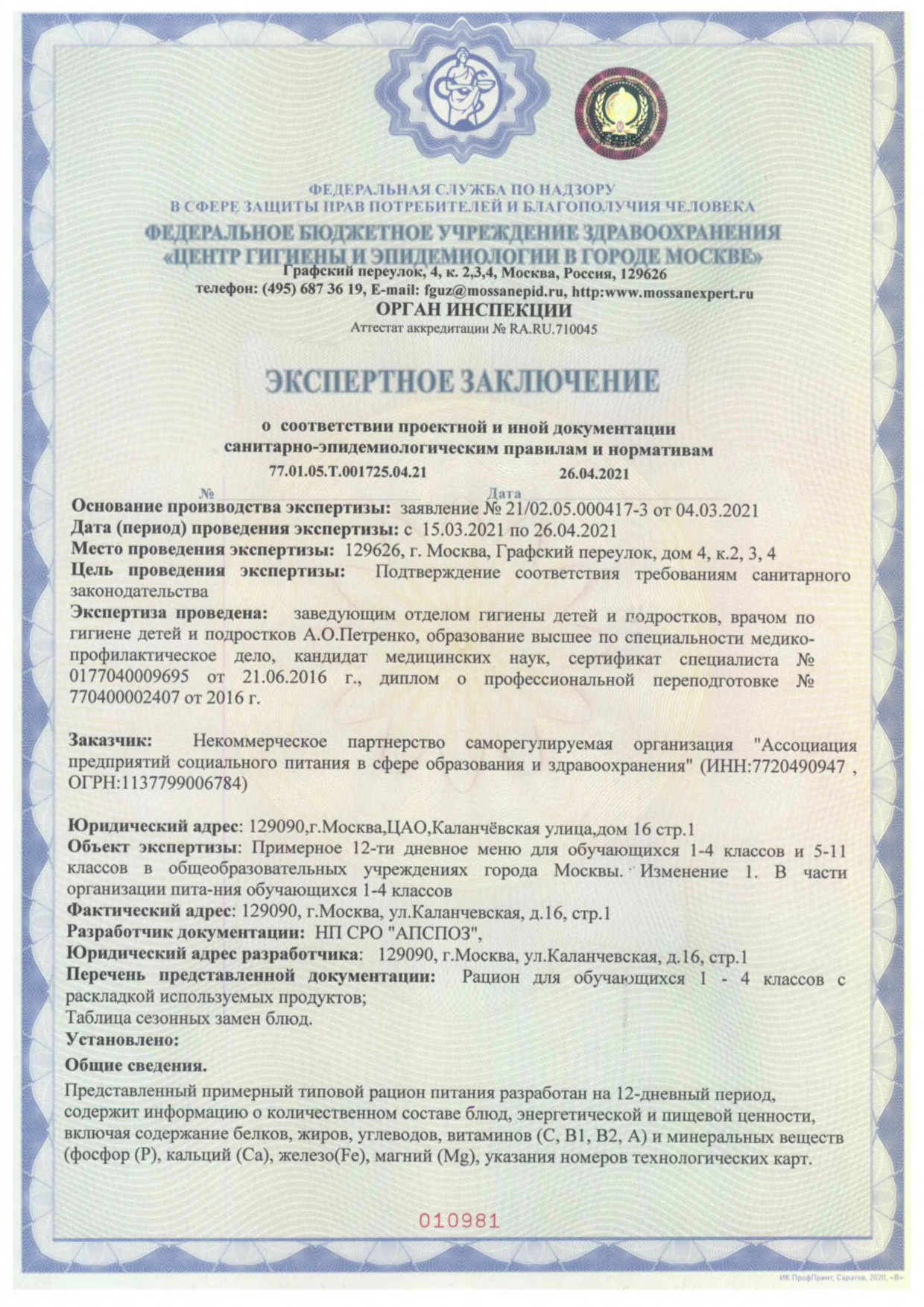 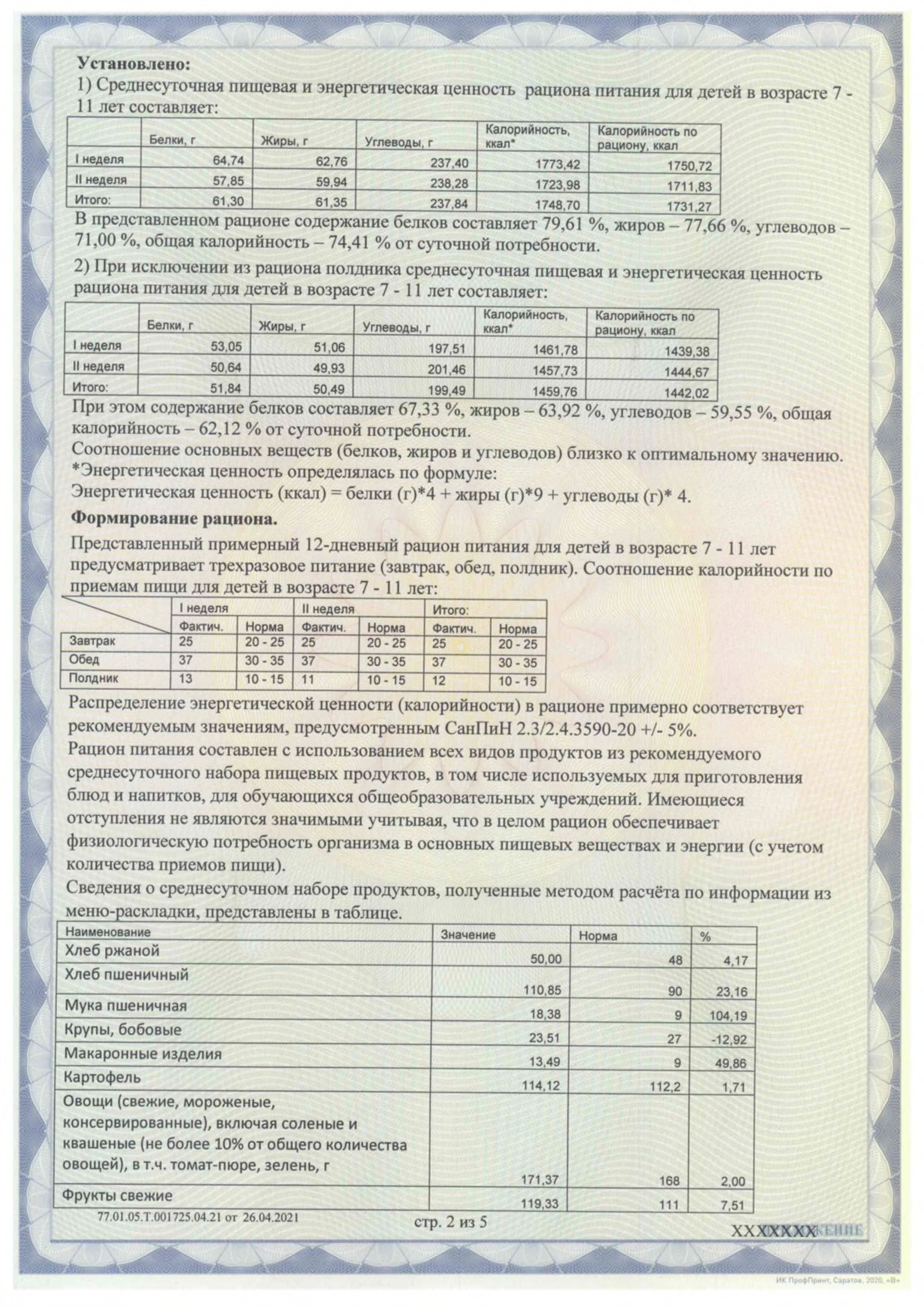 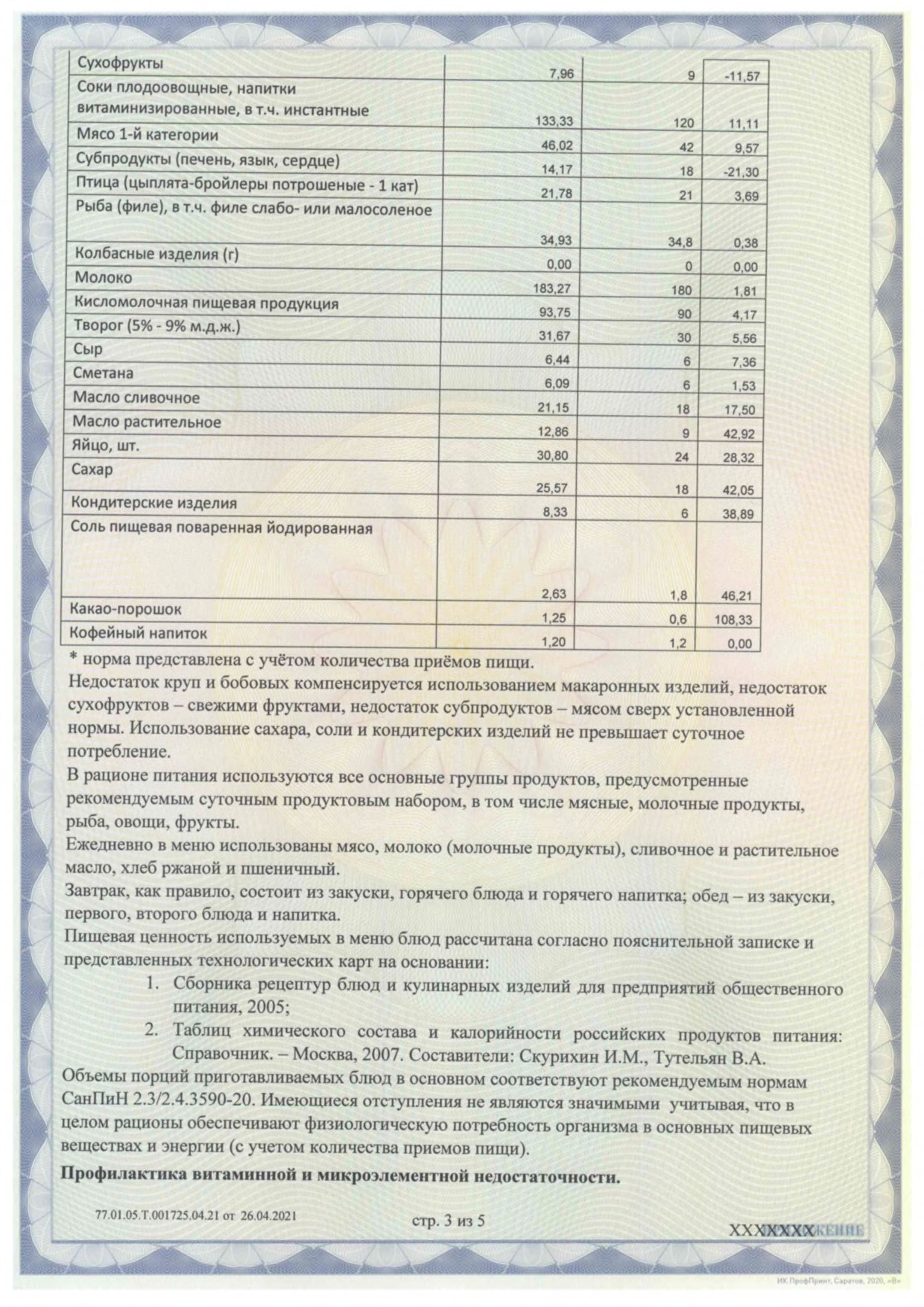 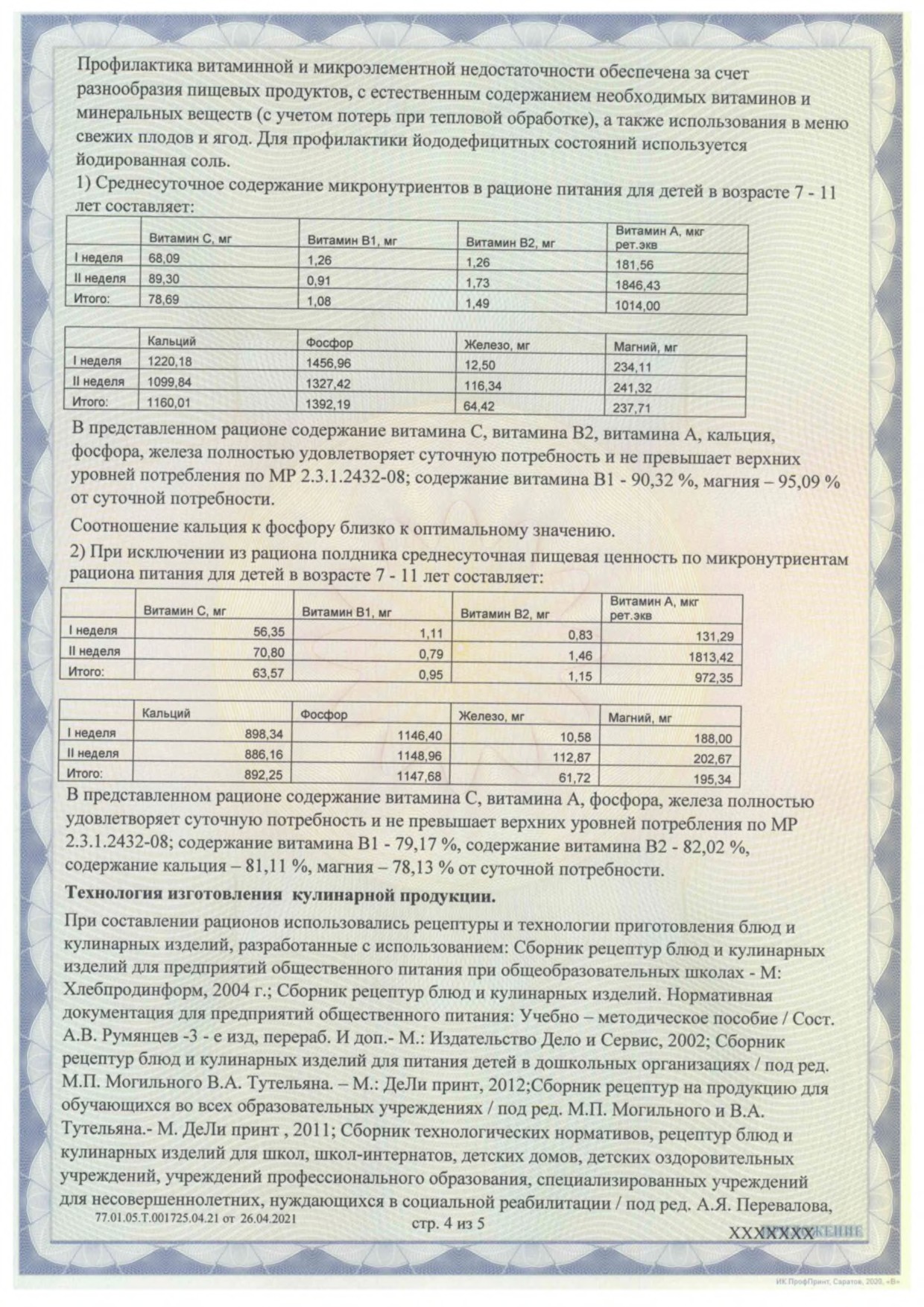 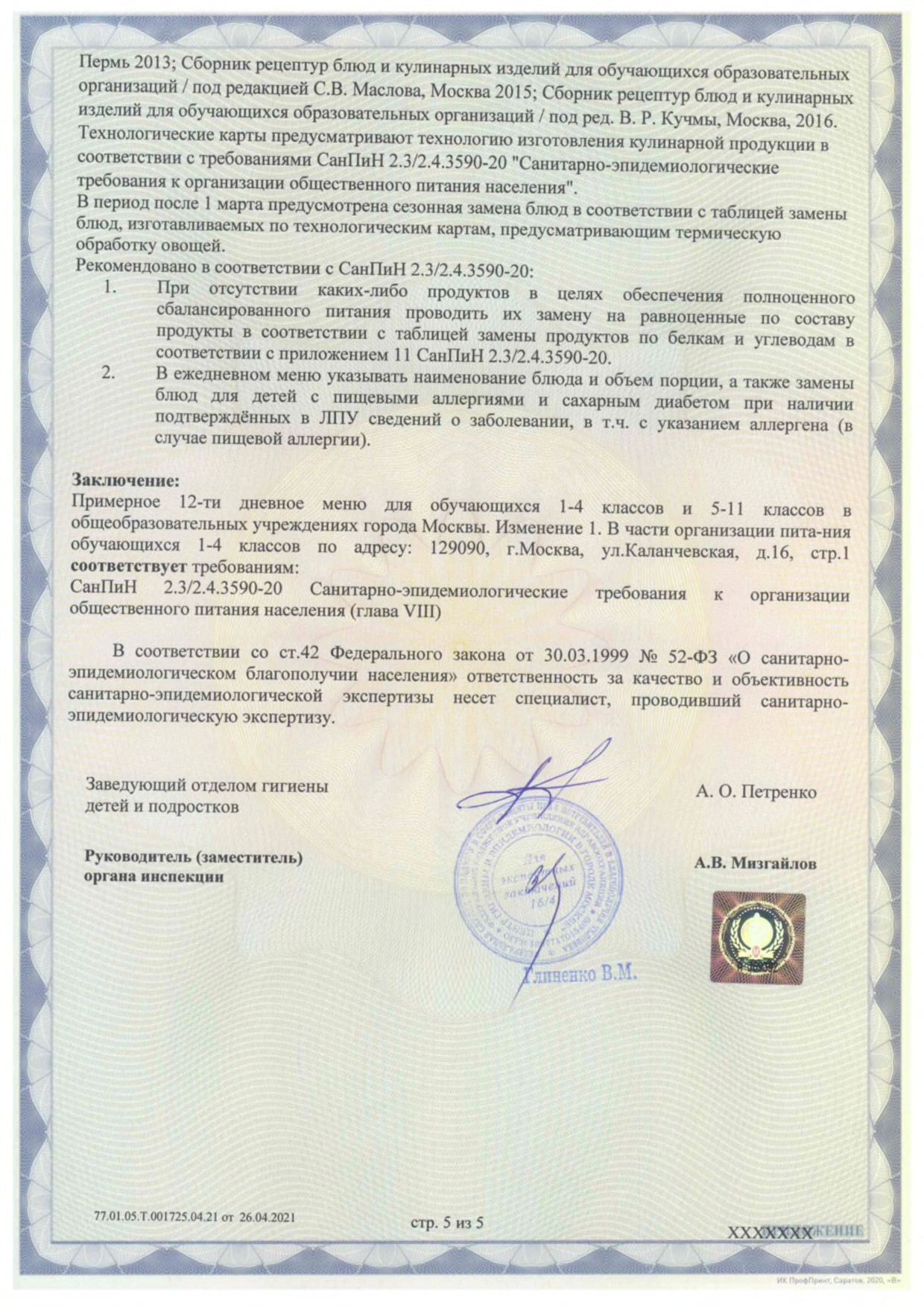 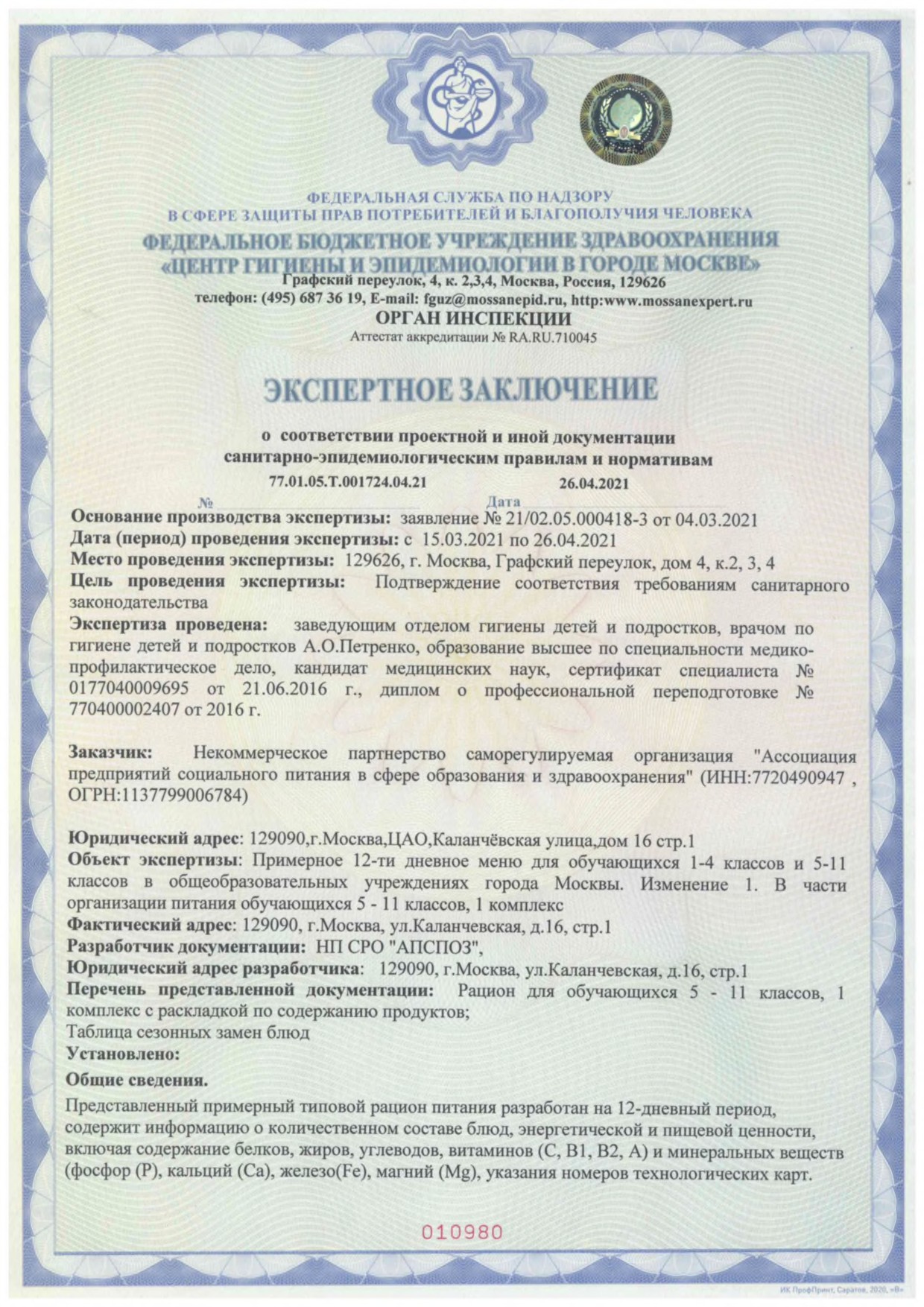 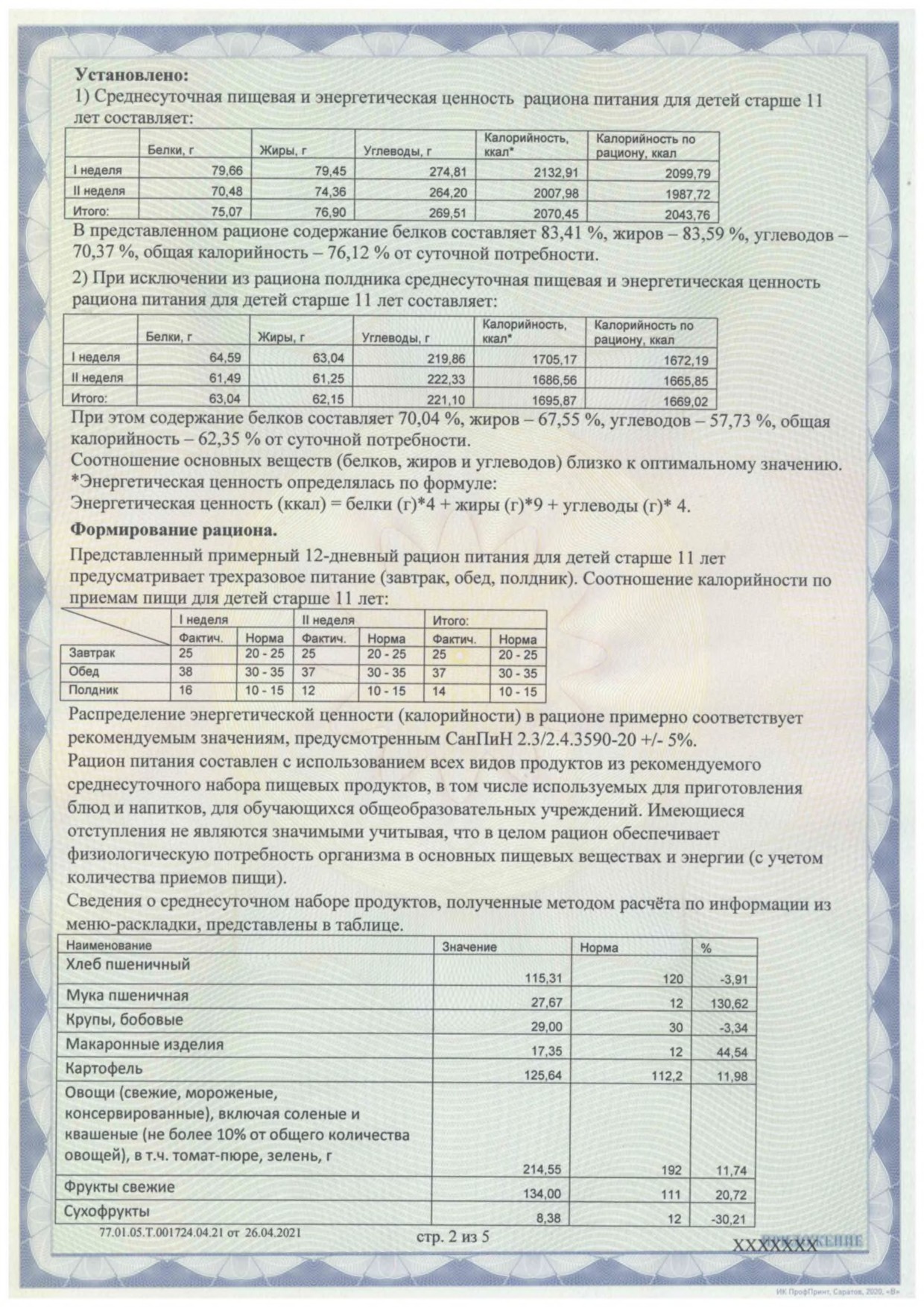 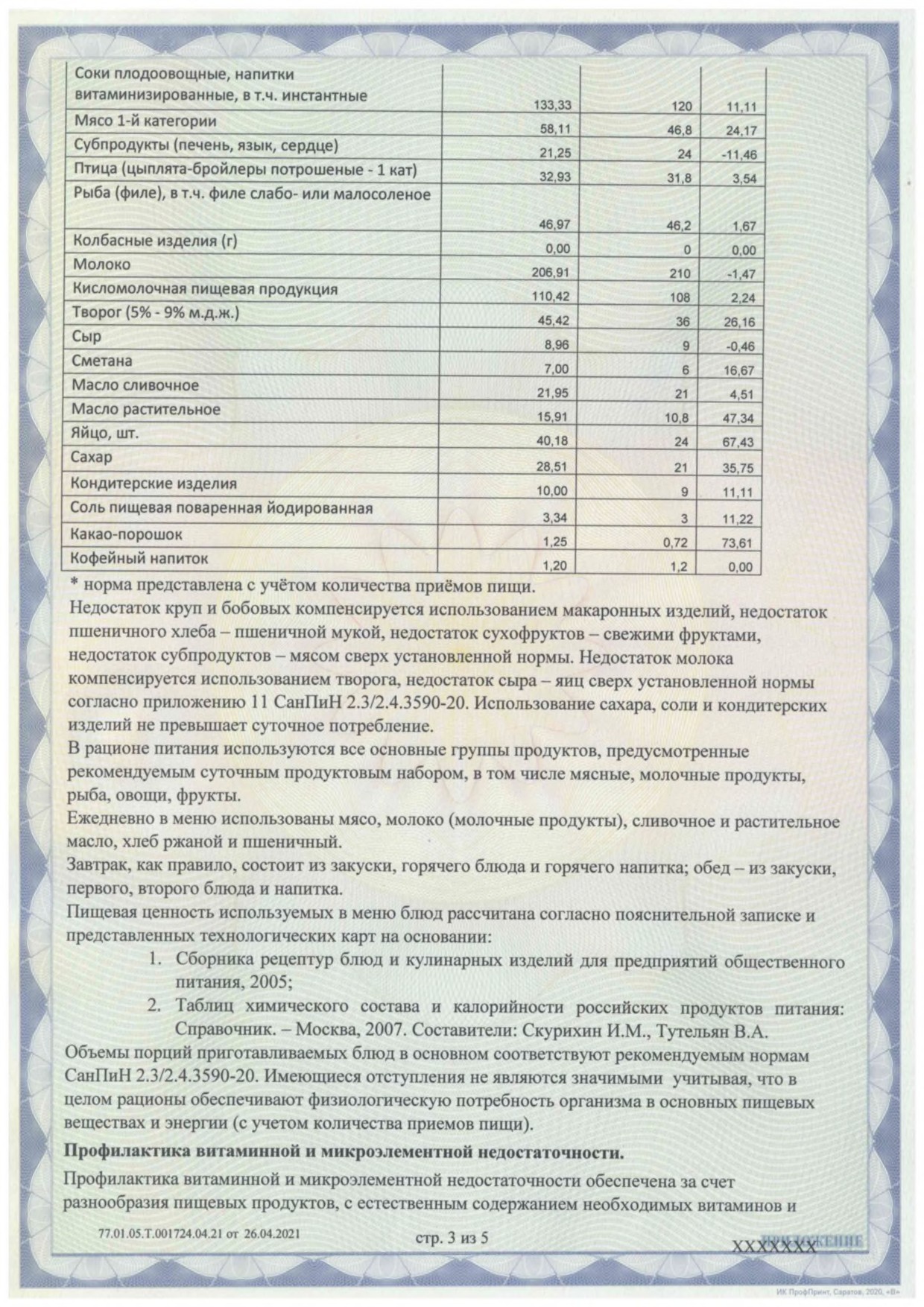 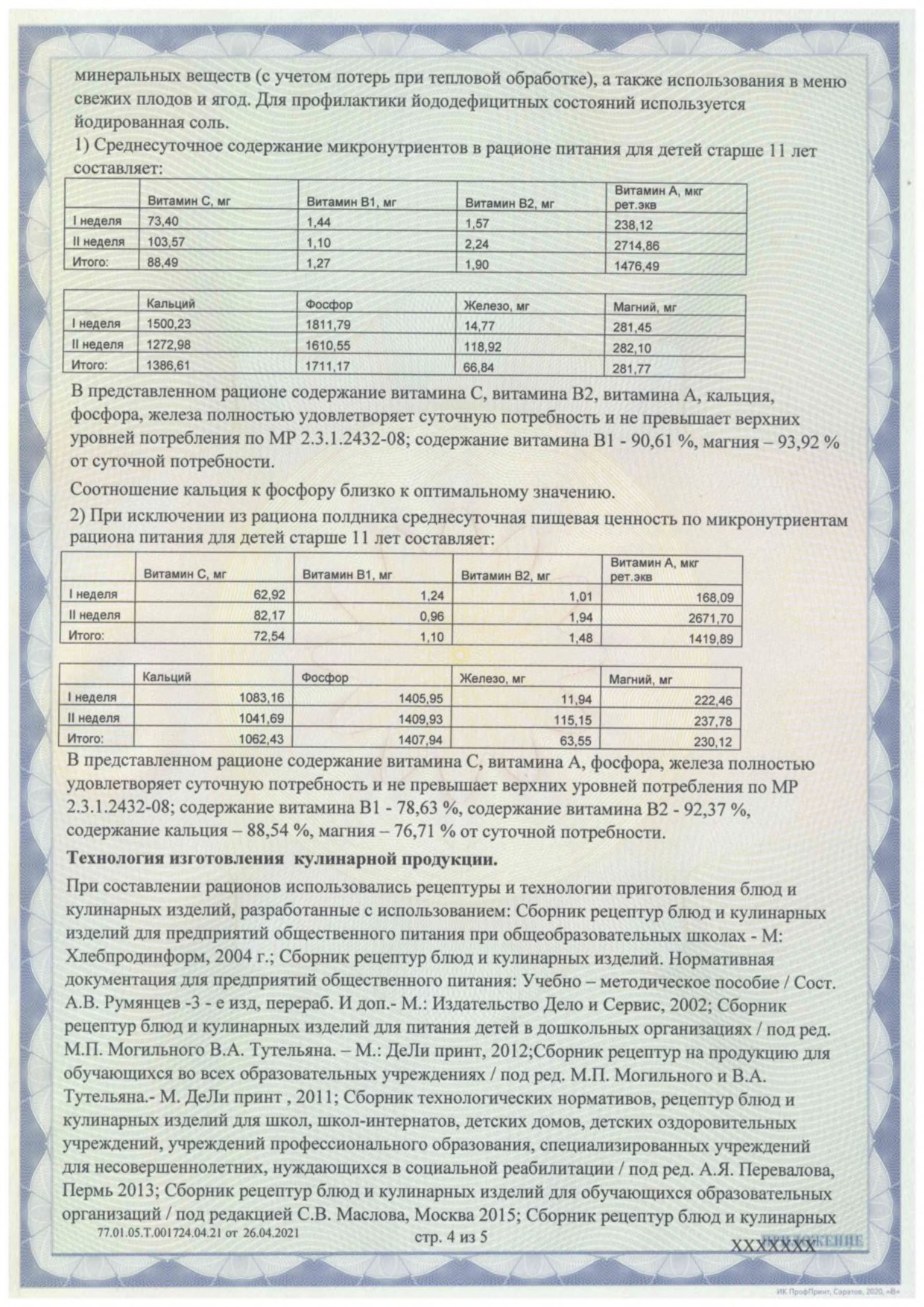 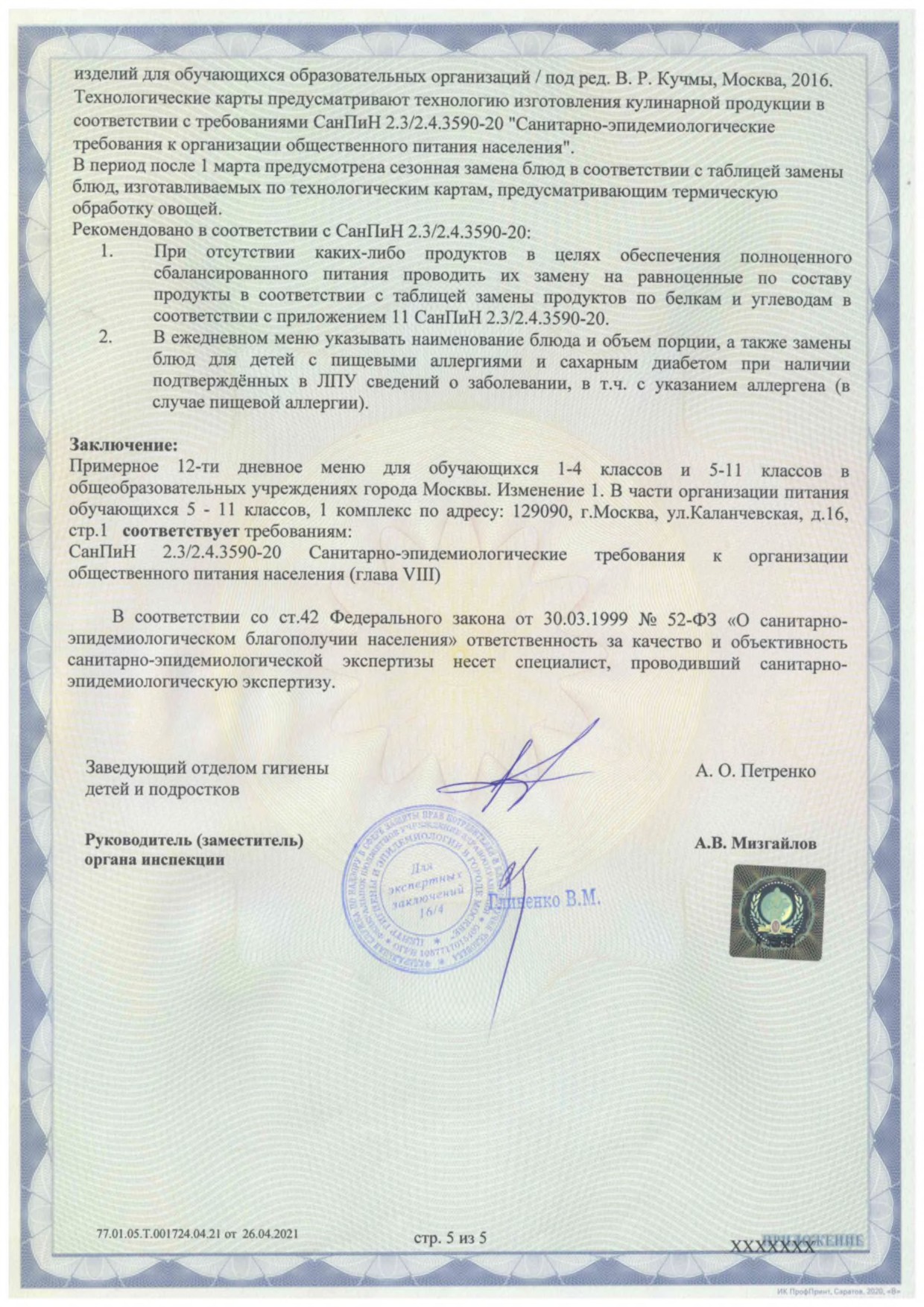 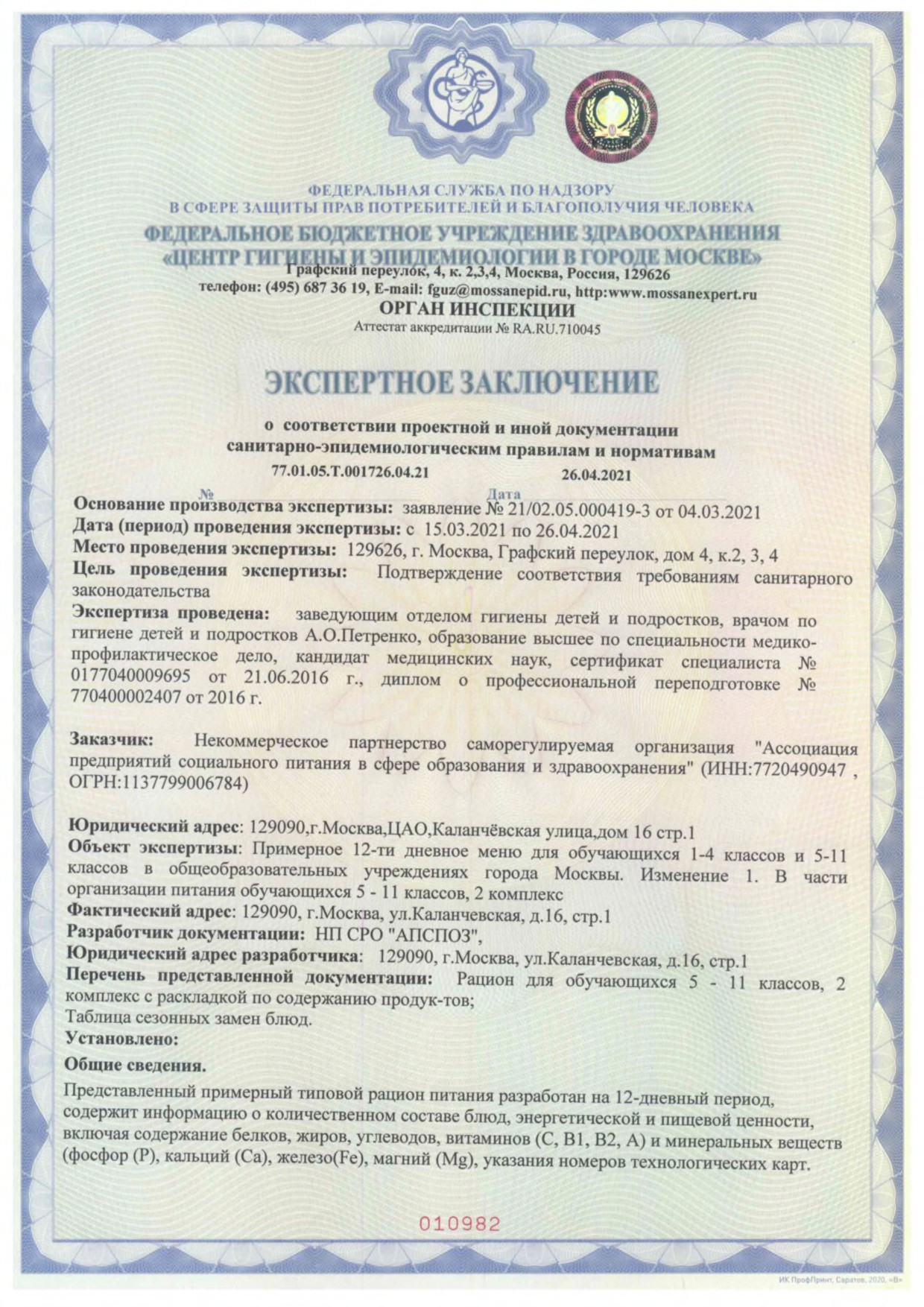 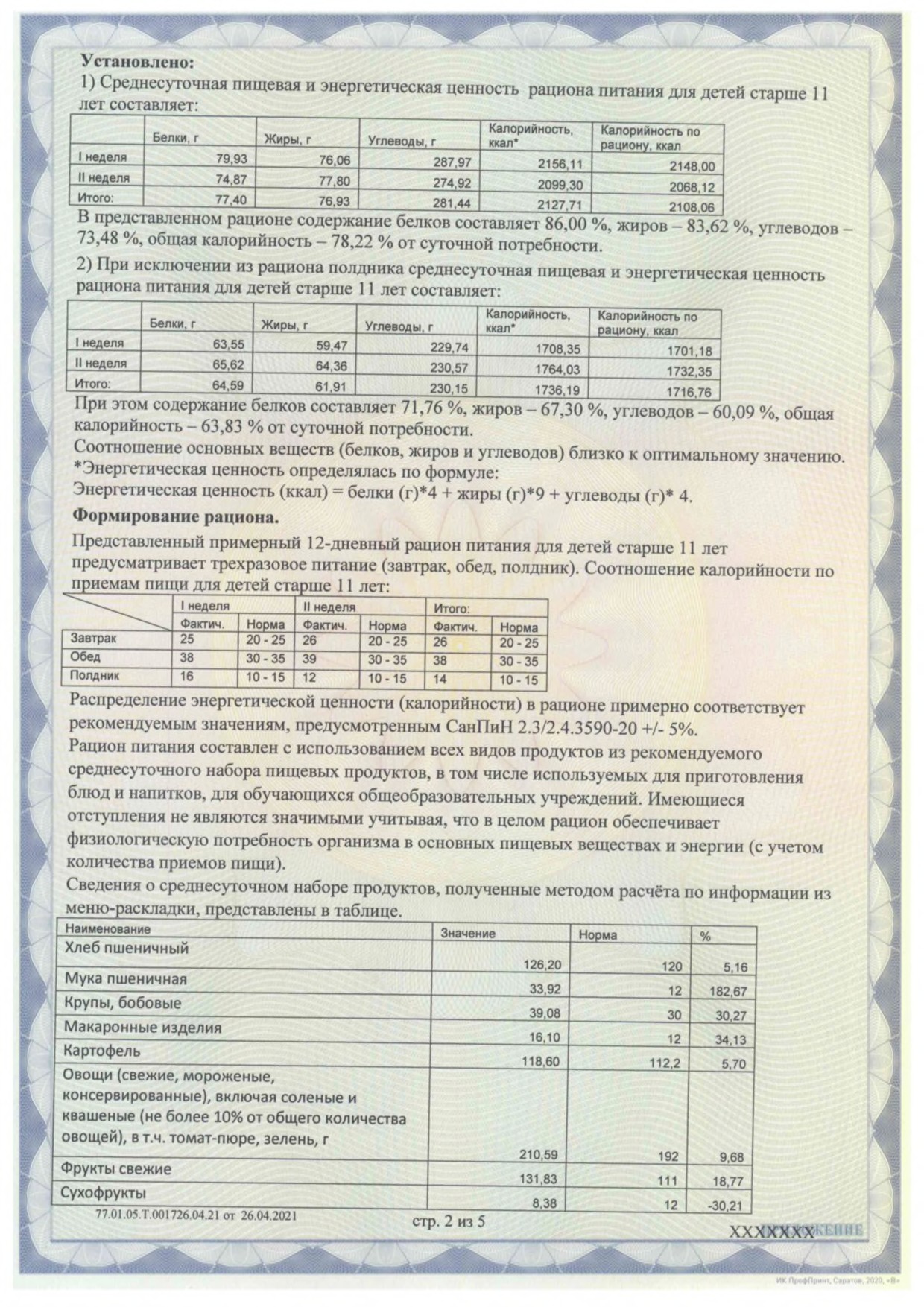 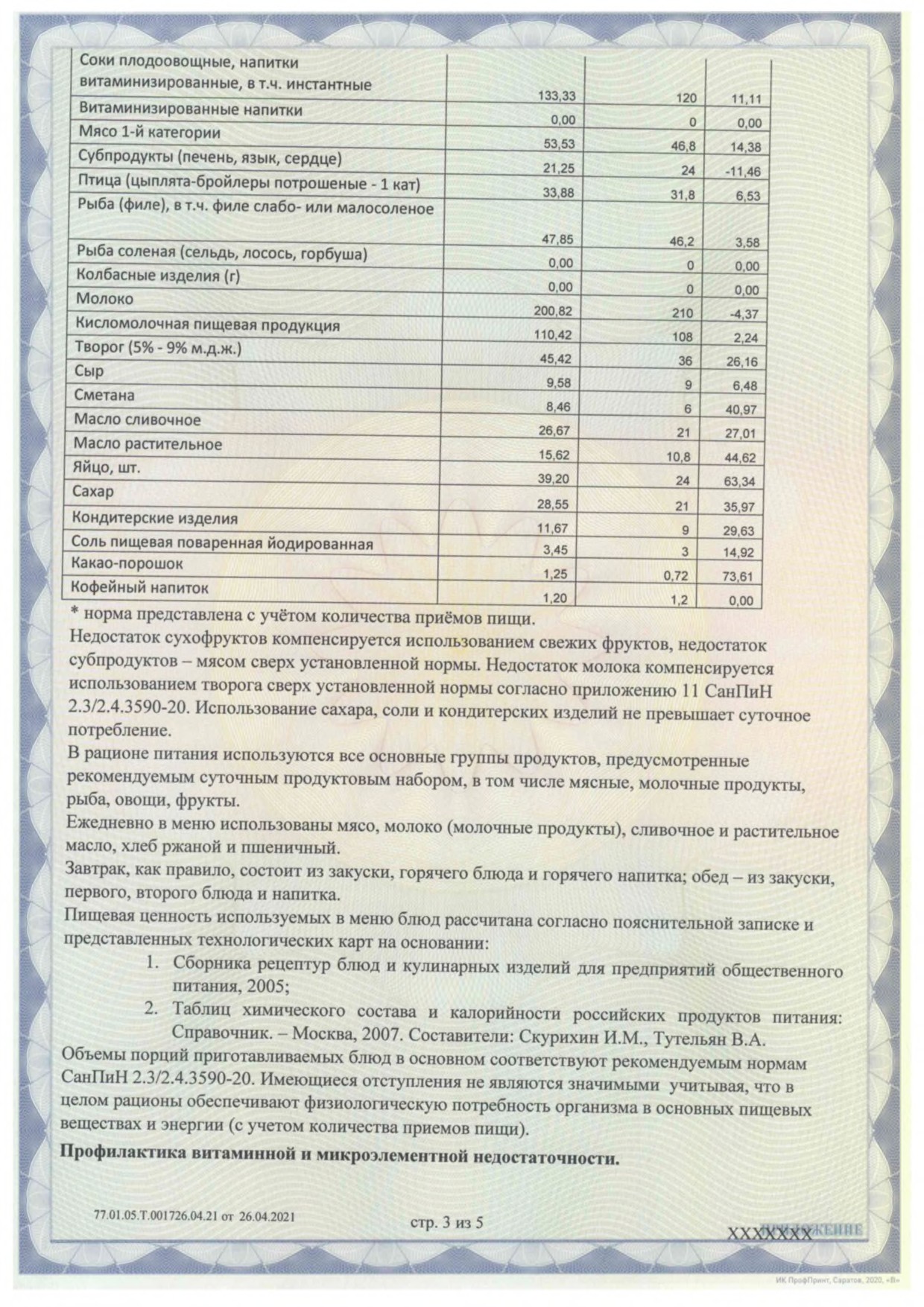 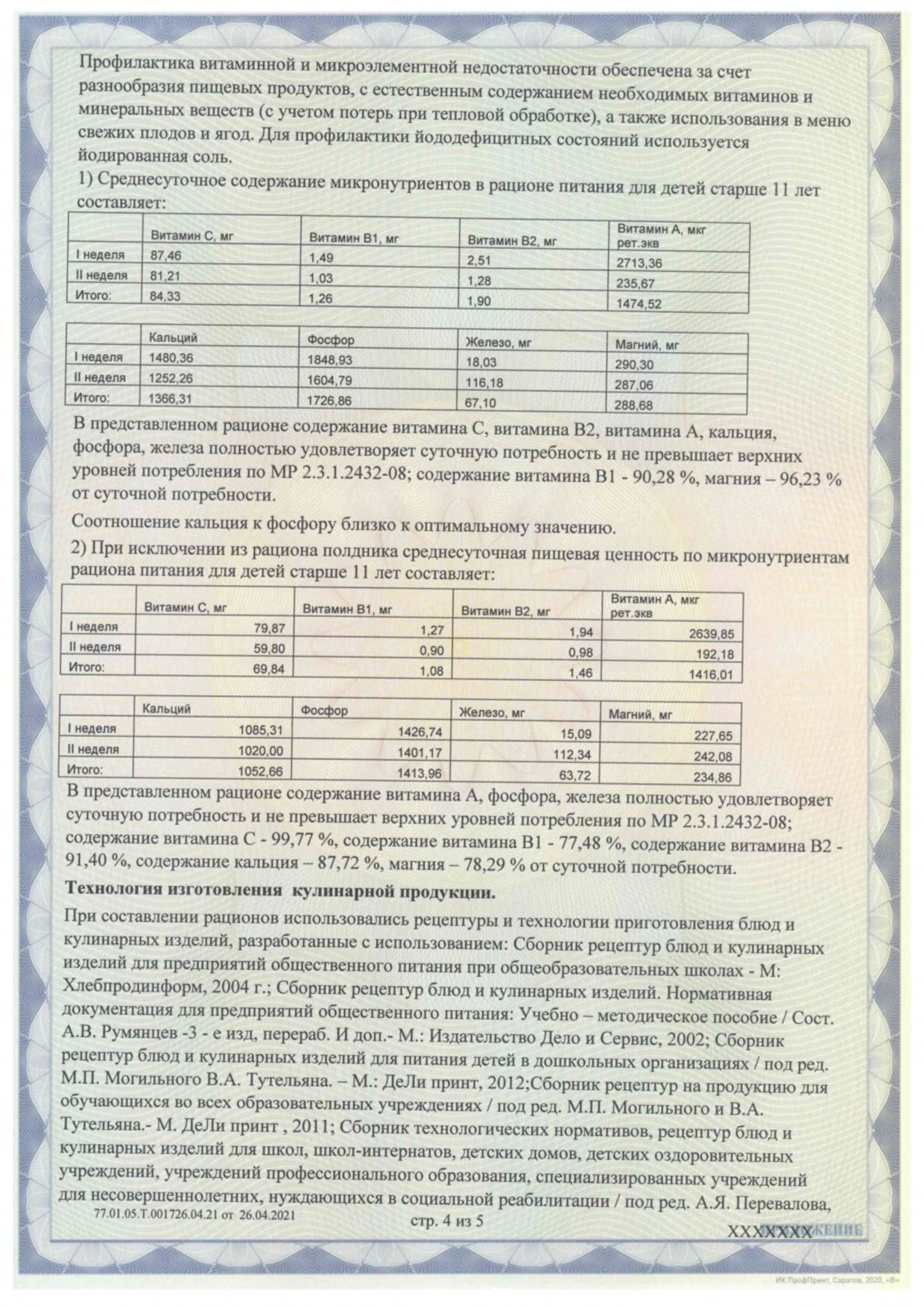 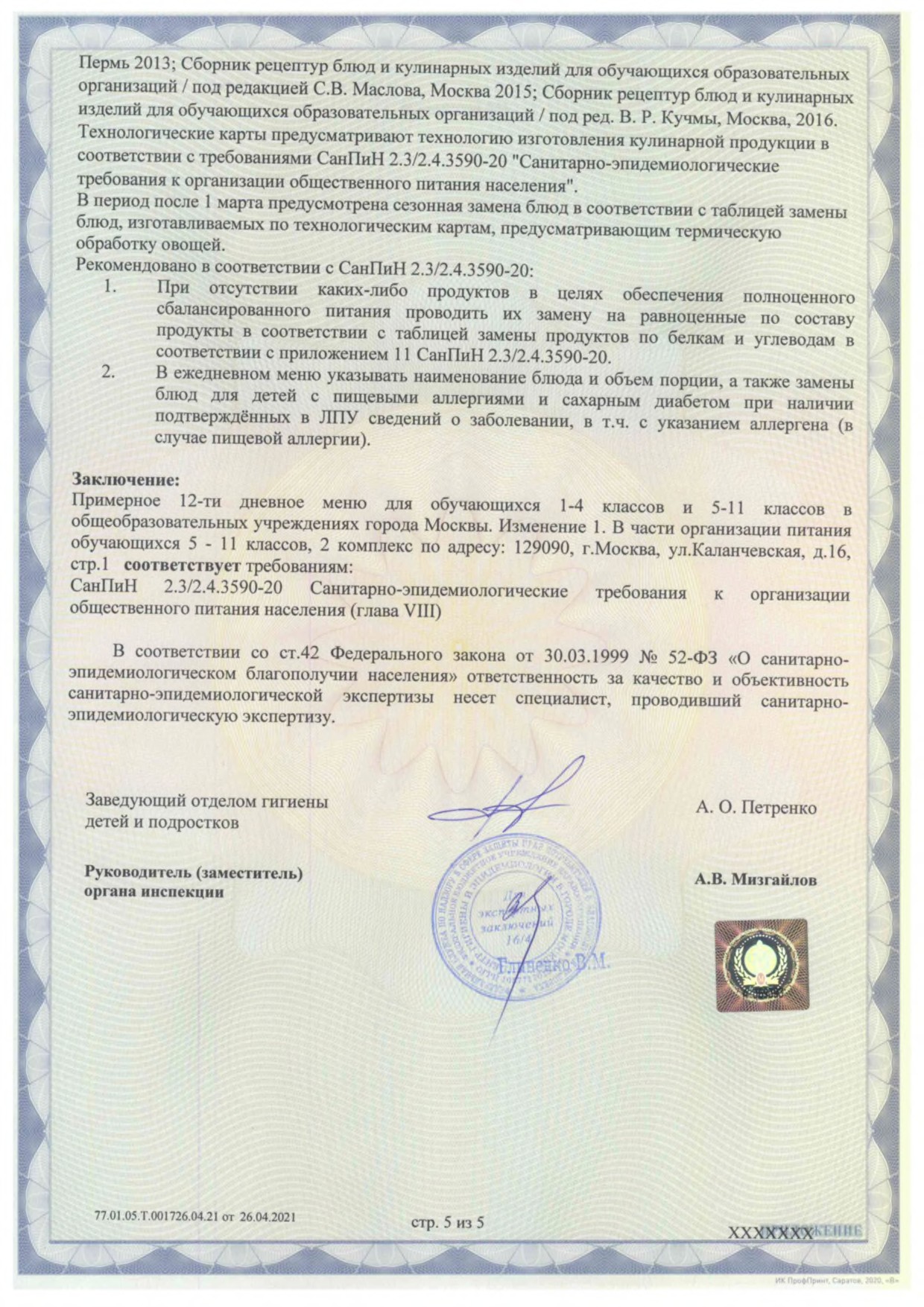 НаименованиесырьяРасход сырья и полуфабрикатовРасход сырья и полуфабрикатовРасход сырья и полуфабрикатовРасход сырья и полуфабрикатовНаименованиесырья1 порция1 порция100 порций100 порцийНаименованиесырьяБрутто, гНетто, гБрутто, кгНетто, кгГовядина (мясо бескостное) охлажденнаяили говядина (мясо бескостное) замороженная57,5659,6856,756,75,7565,9685,675,67Вода (для варки бульона)2002002020Масса говядины отварной:-353,5Лук репчатый свежий очищенный полуфабрикат или лук репчатый свежий1011,9101011,1911Морковь свежая очищенная полуфабрикатили морковь репчатый свежий1012,5101011,2511Томат-паста550,50,5Ананасы консервированные (без учета заливки)101011Соль0,50,50,050,05Масло растительное440,40,4Бульон мясной (или вода)45454,54,5Лавровый лист0,10,10,010,01Масса соуса:-656,5Выход:10010Наименование сырьяРасход сырья и полуфабрикатовРасход сырья и полуфабрикатовРасход сырья и полуфабрикатовРасход сырья и полуфабрикатовНаименование сырья1 порция1 порция100 порций100 порцийНаименование сырьяБрутто, гНетто, гБрутто, кгНетто, кгТворог 9 % жирн.57,557,55,755,75Крупа манная3,753,750,3750,375Сахар-песок2,52,50,250,25Яйцо2,52,50,250,25Масло сливочное2,52,50,250,25Соль0,60,60,060,06Сухари панировочные2,52,50,250,25Сметана 15%2,52,50,250,25Масса готовой запеканки62,56,25Курага4,14,10,410,41Вода25252,52,5Сахар-песок101011Кразмал220,20,2Масса готового соуса37,53,75Выход:10010Наименование сырьяРасход сырья и полуфабрикатовРасход сырья и полуфабрикатовРасход сырья и полуфабрикатовРасход сырья и полуфабрикатовНаименование сырья1 порция	100 порций1 порция	100 порций1 порция	100 порций1 порция	100 порцийНаименование сырьяБрутто, гНетто, гБрутто, кгНетто, кгФиле трески (или пикши, или сайды, или минтая, или хека, или окуня морского, или судака, или кефали) мороженное12,8412,201,281,22Филе горбуши (или пикши, или сайды, или минтая, или хека, или окуня морского, или судака, или кефали) мороженное6,426,100,640,61Лук репчатый свежийили лук репчатый очищенный полуфабрикат10,709,09,09,01,070,90,90,9Огурцы консервированные (без уксуса) (без учетазаливки)6,06,00,60,6Маслины консервированные (без учета заливки)или оливки консервированные (без учета заливки)11110,10,10,10,1Томат- паста2200Вода707077Картофель свежий продовольственныйили картофель свежий очищенный полуфабрикат201515152,01,51,51,5Лимоны1,141,000,110,10Масло сливочное220,200,20Зелень (укроп, петрушка)0,670,500,0050,005Соль0,40,40,040,04Лавровый лист0,10,10,010,01Выход10010Наименование сырьяРасход сырья и полуфабрикатовРасход сырья и полуфабрикатовРасход сырья и полуфабрикатовРасход сырья и полуфабрикатовНаименование сырья1 порция1 порция100 порций100 порцийНаименование сырьяБрутто, гНетто, гБрутто, кгНетто, кгМясо птицы (бескостное) охлажденноеили мясо птицы (бескостное) замороженное15,1515,4615151,5151,5461,51,5Картофель свежий очищенный полуфабрикат202022или картофель свежий продовольственный26,7202,672Морковь столовая свежая очищенная(полуфабрикат)880,80,8или морковь столовая свежая10810,8Лук репчатый свежий очищенный(полуфабрикат)440,40,4или лук репчатый свежий4,840,480,4Масло сливочное220,20,2Бульон и/или вода909099Соль0,40,40,040,04Петрушка (зелень)0,260,20,0260,02Лавровый лист0,10,10,010,01Выход:10010Наименование сырьяРасход сырья и полуфабрикатовРасход сырья и полуфабрикатовРасход сырья и полуфабрикатовРасход сырья и полуфабрикатовНаименование сырья1 порция1 порция100 порций100 порцийНаименование сырьяБрутто, гНетто, гБрутто, кгНетто, кгКапуста белокочанная очищеннаяполуфабрикат880,80,8или капуста белокочанная свежая1081,00,8Картофель свежий очищенный полуфабрикат202022или картофель свежий продовольственный26,7202,672,00Морковь столовая очищенная полуфабрикат440,40,4или морковь столовая свежая540,50,4Лук репчатый очищенный полуфабрикат440,40,4или лук репчатый свежий4,840,480,40Масло растительное220,20,2Бульон и/или вода75757,57,5Соль0,30,30,030,03Кабачки б/з101011Помидоры свежие10,2101,021,00Лавровый лист0,10,10,010,01Выход:10010Наименование сырьяРасход сырья и полуфабрикатовРасход сырья и полуфабрикатовРасход сырья и полуфабрикатовРасход сырья и полуфабрикатовНаименование сырья1 порция1 порция100 порций100 порцийНаименование сырьяБрутто, гНетто, гБрутто, кгНетто, кгГовядина (мясо бескостное) охлажденнаяили говядина (мясо бескостное) замороженная14,7714,551,481,46Говядина (мясо бескостное) охлажденнаяили говядина (мясо бескостное) замороженная15,3214,551,531,46Вода90,0090,009,009,00Крупа рисовая6,366,360,6360,636Лук репчатый очищенный полуфабрикат7,277,270,7270,727или лук репчатый свежий8,657,270,8650,727Масло сливочное3,643,640,360,364Томат- паста1,101,100,110,11Чеснок свежий0,670,500,0670,05Соль0,500,500,050,05Петрушка (зелень)3,692,730,3690,273Лавровый лист0,100,100,010,01Выход:10010Наименование сырьяРасход сырья и полуфабрикатовРасход сырья и полуфабрикатовРасход сырья и полуфабрикатовРасход сырья и полуфабрикатовНаименование сырья1 порция1 порция100 порций100 порцийНаименование сырьяБрутто, гНетто, гБрутто, кгНетто, кгГовядина крупный кусок охлажденная65,7964,86,5796,48илиГовядина крупный кусок замороженная68,2164,86,8216,48Масло растительное550,50,5Лук репчатый свежий очищенныйполуфабрикат12121,21,2или Лук репчатый свежий14,3121,431,2Мука пшеничная440,40,4Томатная паста2,82,80,280,28Огурцы консервированные(без учетазаливки)660,60,6Бульон мясной (или вода)48484,84,8Масса соуса:757,5Соль110,10,1Чеснок0,820,70,0820,07Выход:10010Наименование сырьяРасход сырья и полуфабрикатовРасход сырья и полуфабрикатовРасход сырья и полуфабрикатовРасход сырья и полуфабрикатовНаименование сырья1 порция1 порция100 порций100 порцийНаименование сырьяБрутто, гНетто, гБрутто, кгНетто, кгАпельсины свежие12510012,510Выход:10010Наименование сырьяРасход сырья и полуфабрикатовРасход сырья и полуфабрикатовРасход сырья и полуфабрикатовРасход сырья и полуфабрикатовНаименование сырья1 порция1 порция100 порций100 порцийНаименование сырьяБрутто, гНетто, гБрутто, кгНетто, кгБананы свежие142,8610014,2910Выход:10010Наименование сырьяРасход сырья и полуфабрикатовРасход сырья и полуфабрикатовРасход сырья и полуфабрикатовРасход сырья и полуфабрикатовНаименование сырья1 порция1 порция100 порций100 порцийНаименование сырьяБрутто, гНетто, гБрутто, кгНетто, кгГовядина (мясо бескостное)охлажденная65,864,86,586,48или говядина (мясо бескостное)замороженная68,264,86,826,48Морковь очищенная550,50,5или Морковь столовая свежая6,350,630,5Бульон мясной (или вода)24242,42,4Соль0,50,50,050,05Молоко28282,82,8Мука пшеничная440,40,4Сметана 15%990,90,9Масло растительное220,20,2Масса соуса:606Выход:10010Наименование сырьяРасход сырья и полуфабрикатовРасход сырья и полуфабрикатовРасход сырья и полуфабрикатовРасход сырья и полуфабрикатовНаименование сырья1 порция1 порция100 порций100 порцийНаименование сырьяБрутто, гНетто, гБрутто, кгНетто, кгП/ф из птицы (курица) бескостные охлажденныеили П/ф из птицы (курица) бескостныезамороженные69,771,1369696,977,1136,96,9Хлеб из муки пшеничной202022Молоко24242,42,4Соль0,30,30,030,03Масса полуфабриката:11011Масло растительное220,20,2Мука пшеничная550,50,5Выход:10010Наименование сырьяРасход сырья и полуфабрикатовРасход сырья и полуфабрикатовРасход сырья и полуфабрикатовРасход сырья и полуфабрикатовНаименование сырья1 порция1 порция100 порций100 порцийНаименование сырьяБрутто, гНетто, гБрутто, кгНетто, кгГовядина (мясо бескостное) охлажденнаяили говядина (мясо бескостное) замороженная8,228,10,8220,81Говядина (мясо бескостное) охлажденнаяили говядина (мясо бескостное) замороженная8,538,10,8530,81Вода (для варки бульона)909099Свекла свежая очищенная полуфабрикатили Свекла столовая свежая202022Свекла свежая очищенная полуфабрикатили Свекла столовая свежая26,67202,6672Капуста белокочанная очищенная полуфабрикатили Капуста белокочанная свежая770,70,7Капуста белокочанная очищенная полуфабрикатили Капуста белокочанная свежая8,870,880,7Картофель свежий очищенный полуфабрикатили Картофель свежий продовольственный440,40,4Картофель свежий очищенный полуфабрикатили Картофель свежий продовольственный5,7140,5710,4Фасоль продовольственная330,30,3Морковь столовая очищенная полуфабрикатили Морковь столовая свежая330,30,3Морковь столовая очищенная полуфабрикатили Морковь столовая свежая3,830,380,3Лук репчатый свежий очищенный полуфабрикатили лук репчатый свежий330,30,3Лук репчатый свежий очищенный полуфабрикатили лук репчатый свежий3,630,360,3Кислота лимонная0,010,010,0010,001Томатная паста1,21,20,120,12Масло сливочное1,61,60,160,16Чеснок0,470,40,050,04Сахар-песок110,10,1Бульон мясной (или вода)75757,57,5Соль0,30,30,020,02Лавровый лист0,10,10,010,01Сметана 15%770,70,7Выход:10010Наименование сырья1 порция1 порция100 порций100 порцийНаименование сырьяБрутто, гНетто, гБрутто, кгНетто, кгВатрушка с творогом п/ф заморож.1101101111Яйцо*110,10,1Масса полуфабриката:11111,1Масло	растительное	д/смазкипротивня0,30,30,030,03Выход:10010Наименование сырьяРасход сырья и полуфабрикатовРасход сырья и полуфабрикатовРасход сырья и полуфабрикатовРасход сырья и полуфабрикатовНаименование сырья1 порция1 порция100 порций100 порцийНаименование сырьяБрутто, гНетто, гБрутто, кгНетто, кгМука Пшеничная45,6045,604,564,56Сахар-песок5,045,040,500,50Масло растительное2,002,000,200,20Яйцо*5,045,040,500,50Дрожжи сухие0,480,480,050,05или Дрожжи прессованные1,921,920,190,19Вода1,521,520,150,15Соль0,320,320,030,03Молоко20,0020,002,002,00Масса теста:808Фарш:Творог 9%30,3030,003,033,00Яйцо*3,003,000,300,30Сахар-песок3,603,600,360,36Мука Пшеничная2,302,300,230,23Масса фарша383,8Масло растительное0,500,500,050,05Яйцо*2,002,000,200,20Мука Пшеничная2,302,300,230,23Выход:10010Наименование сырьяРасход сырья и полуфабрикатовРасход сырья и полуфабрикатовРасход сырья и полуфабрикатовРасход сырья и полуфабрикатовНаименование сырья1 порция1 порция100 порций100 порцийНаименование сырьяБрутто, гНетто, гБрутто, кгНетто, кгКартофель свежий очищенный полуфабрикатили Картофель свежий продовольственный26,738,1426,726,72,673,812,672,67Масса картофеля отварного:-262,6Свекла свежая очищенная полуфабрикатили Свекла столовая свежая2531,2525252,53,122,52,5Кислота лимонная0,010,010,0010,001Масса свеклы отварной:-242,4Морковь столовая очищенная полуфабрикатили Морковь столовая свежая12,1215,2512,1212,121,211,521,211,21Масса моркови отварной:-12-1,2Огурцы консервированные без уксуса (без учета заливки)101011Горошек зеленый консервированный(без учета заливки)101011Лук репчатый свежий очищенный полуфабрикатили Лук репчатый свежий1011,9101011,1911Масло растительное880,80,8Соль0,250,250,0250,025Выход:-100-10Наименование сырьяРасход сырья и полуфабрикатовРасход сырья и полуфабрикатовРасход сырья и полуфабрикатовРасход сырья и полуфабрикатовНаименование сырья1 порция1 порция100 порций100 порцийНаименование сырьяБрутто, гНетто, гБрутто, кгНетто, кгГорошек зеленый консервированный(без учета заливки)1001001010Масло сливочное220,20,2Выход:10010Наименование сырьяРасход сырья и полуфабрикатовРасход сырья и полуфабрикатовРасход сырья и полуфабрикатовРасход сырья и полуфабрикатовНаименование сырья1 порция1 порция100 порций100 порцийНаименование сырьяБрутто, гНетто, гБрутто, кгНетто, кгГруши свежие1001001010Выход:10010Наименование сырьяРасход сырья и полуфабрикатовРасход сырья и полуфабрикатовРасход сырья и полуфабрикатовРасход сырья и полуфабрикатовНаименование сырья1 порция1 порция100 порций100 порцийНаименование сырьяБрутто, гНетто, гБрутто, кгНетто, кгМясо птицы (бескостное) охлажденное50,5505,055или мясо птицы (бескостное) замороженное51,55505,165Вода (для варки бульона)2002002020Масло растительное110,10,1Мука пшеничная3,53,50,350,35Томатная паста220,20,2Бульон и/или вода65656,56,5Морковь столовая очищенная полуфабрикат220,20,2или морковь столовая свежая2,520,250,2Лук репчатый свежий очищенный полуфабрикатили лук репчатый свежий22,4220,20,240,20,2Соль0,50,50,050,05Масса соуса:-656,5Выход:10010Наименование сырьяРасход сырья и полуфабрикатовРасход сырья и полуфабрикатовРасход сырья и полуфабрикатовРасход сырья и полуфабрикатовНаименование сырья1 порция1 порция100 порций100 порцийНаименование сырьяБрутто, гНетто, гБрутто, кгНетто, кгТворог 9 % жирн.909099Крупа манная101011Сахар-песок770,70,7Яйцо330,30,3Масло сливочное330,30,3Соль0,30,30,030,03Сухари панировочные220,20,2Сметана 15%220,20,2Масса полуфабриката:11711,7Выход:10010Масса запеканки и соуса шоколадного (ТК№140209 или 140202) в г на порцию запеканки из творога с соусом шоколадным:массой 150 г.массой 200 г.100/50*150/50*Наименование сырьяРасход сырья и полуфабрикатовРасход сырья и полуфабрикатовРасход сырья и полуфабрикатовРасход сырья и полуфабрикатовНаименование сырья1 порция1 порция100 порций100 порцийНаименование сырьяБрутто, гНетто, гБрутто, кгНетто, кгМакароны гр.А <фигурные>33,333,33,333,33Соль0,50,50,050,05Масло сливочное330,30,3Выход:10010Наименование сырьяРасход сырья и полуфабрикатовРасход сырья и полуфабрикатовРасход сырья и полуфабрикатовРасход сырья и полуфабрикатовНаименование сырья1 порция1 порция100 порций100 порцийНаименование сырьяБрутто, гНетто, гБрутто, кгНетто, кгЙогуртили Биойогурт фруктовый питьевой101,0110010,1010Йогуртили Биойогурт фруктовый питьевой101,0110010,1010Выход:10010Наименование сырьяРасход сырья и полуфабрикатовРасход сырья и полуфабрикатовРасход сырья и полуфабрикатовРасход сырья и полуфабрикатовНаименование сырья1 порция1 порция100 порций100 порцийНаименование сырьяБрутто, гНетто, гБрутто, кгНетто, кгКакао-порошок220,20,2Вода25252,52,5Сахар-песок440,40,4Молоко85858,58,5Выход:10010Наименование сырьяРасход сырья и полуфабрикатовРасход сырья и полуфабрикатовРасход сырья и полуфабрикатовРасход сырья и полуфабрикатовНаименование сырья1 порция1 порция100 порций100 порцийНаименование сырьяБрутто, гНетто, гБрутто, кгНетто, кгКартофель свежий очищенный полуфабрикатили Картофель свежийпродовольственный10515010510510,515,010,510,5Масло сливочное660,60,6Соль0,30,30,030,03Выход:10010Наименование сырьяРасход сырья и полуфабрикатовРасход сырья и полуфабрикатовРасход сырья и полуфабрикатовРасход сырья и полуфабрикатовНаименование сырья1 порция1 порция100 порций100 порцийНаименование сырьяБрутто, гНетто, гБрутто, кгНетто, кгКартофель свежий очищенный полуфабрикатили Картофель свежийпродовольственный101134,710110110,113,4710,110,1Масло сливочное550,50,5Соль0,30,30,030,03Выход:10010Наименование сырьяРасход сырья и полуфабрикатовРасход сырья и полуфабрикатовРасход сырья и полуфабрикатовРасход сырья и полуфабрикатовНаименование сырья1 порция1 порция100 порций100 порцийНаименование сырьяБрутто, гНетто, гБрутто, кгНетто, кгКрупа Гречневая12121,21,2Молоко72727,27,2Сахар-песок330,30,3Соль0,30,30,030,03Вода303033Масло сливочное2,52,50,250,25Выход:10010Наименование сырьяРасход сырья и полуфабрикатовРасход сырья и полуфабрикатовРасход сырья и полуфабрикатовРасход сырья и полуфабрикатовНаименование сырья1 порция1 порция100 порций100 порцийНаименование сырьяБрутто, гНетто, гБрутто, кгНетто, кгКрупа Гречневая33,333,33,333,33Вода67,567,56,756,75Соль0,250,250,0250,025Масло сливочное330,30,3Выход:10010Наименование сырьяРасход сырья и полуфабрикатовРасход сырья и полуфабрикатовРасход сырья и полуфабрикатовРасход сырья и полуфабрикатовНаименование сырья1 порция1 порция100 порций100 порцийНаименование сырьяБрутто, гНетто, гБрутто, кгНетто, кгКрупа Манная880,80,8Молоко48,748,74,874,87Вода47,547,54,754,75Сахар-песок1,51,50,150,15Масло сливочное550,50,5Соль0,30,30,030,03Выход:10010Наименование сырьяРасход сырья и полуфабрикатовРасход сырья и полуфабрикатовРасход сырья и полуфабрикатовРасход сырья и полуфабрикатовНаименование сырья1 порция1 порция100 порций100 порцийНаименование сырьяБрутто, гНетто, гБрутто, кгНетто, кгГеркулес9,759,750,9750,975Молоко28,528,52,852,85Соль0,30,30,030,03Сахар-песок1,51,50,150,15Вода62,562,56,256,25Масло сливочное550,50,5Выход:10010Наименование сырьяРасход сырья и полуфабрикатовРасход сырья и полуфабрикатовРасход сырья и полуфабрикатовРасход сырья и полуфабрикатовНаименование сырья1 порция1 порция100 порций100 порцийНаименование сырьяБрутто, гНетто, гБрутто, кгНетто, кгКрупа Пшено шлифованное11,2511,251,51,5Молоко28,528,52,852,85Сахар-песок1,881,880,1880,188Масло сливочное1,51,50,150,15Вода77,577,57,757,75Соль0,230,230,0230,023Выход:10010,0Наименование сырьяРасход сырья и полуфабрикатовРасход сырья и полуфабрикатовРасход сырья и полуфабрикатовРасход сырья и полуфабрикатовНаименование сырья1 порция1 порция100 порций100 порцийНаименование сырьяБрутто, гНетто, гБрутто, кгНетто, кгКрупа рисовая16,8216,651,6821,665Молоко37,537,53,753,75Соль0,230,230,0230,023Сахар-песок2,252,250,2250,225Вода43,543,54,354,35Масло сливочное1,51,50,150,15Выход:10010,0Наименование сырьяРасход сырья и полуфабрикатовРасход сырья и полуфабрикатовРасход сырья и полуфабрикатовРасход сырья и полуфабрикатовНаименование сырья1 порция1 порция100 порций100 порцийНаименование сырьяБрутто, гНетто, гБрутто, кгНетто, кгМука пшеничная38383,83,8Сахар - песок28282,82,8Масло сливочное28282,82,8Цукаты5,050,50,5Яйцо*23232,32,3Масло растительное0,50,50,050,05Натрий	двууглекислый	(содапищевая)0,100,100,010,01Соль0,100,100,010,01Выход:-100-10Наименование сырьяРасход сырья и полуфабрикатовРасход сырья и полуфабрикатовРасход сырья и полуфабрикатовРасход сырья и полуфабрикатовНаименование сырья1 порция1 порция100 порций100 порцийНаименование сырьяБрутто, гНетто, гБрутто, кгНетто, кгМука Пшеничная38383,83,8Сахар-песок28282,82,8Масло сливочное28282,82,8Яйцо*23232,32,3Соль0,100,100,010,01Изюм5,050,500,5Натрий двууглекислый(сода пищевая)0,10,10,010,01Масса полуфабриката:110,0011,00Масло растительное0,50,50,050,05Выход:10010Наименование сырьяРасход сырья и полуфабрикатовРасход сырья и полуфабрикатовРасход сырья и полуфабрикатовРасход сырья и полуфабрикатовНаименование сырья1 порция1 порция100 порций100 порцийНаименование сырьяБрутто, гНетто, гБрутто, кгНетто, кгКефир101,0110010,10110Выход:10010Наименование сырьяРасход сырья и полуфабрикатовРасход сырья и полуфабрикатовРасход сырья и полуфабрикатовРасход сырья и полуфабрикатовНаименование сырья1 порция1 порция100 порций100 порцийНаименование сырьяБрутто, гНетто, гБрутто, кгНетто, кгКиви свежие111,1110011,11110Выход:10010Наименование сырьяРасход сырья и полуфабрикатовРасход сырья и полуфабрикатовРасход сырья и полуфабрикатовРасход сырья и полуфабрикатовНаименование сырья1 порция1 порция100 порций100 порцийНаименование сырьяБрутто, гНетто, гБрутто, кгНетто, кгКурага8,008,00,80,8Сахар-песок4,04,00,40,4Кислота лимонная0,050,050,0050,005Вода100,0100,01010,0Выход:10010Наименование сырьяРасход сырья и полуфабрикатовРасход сырья и полуфабрикатовРасход сырья и полуфабрикатовРасход сырья и полуфабрикатовНаименование сырья1 порция1 порция100 порций100 порцийНаименование сырьяБрутто, гНетто, гБрутто, кгНетто, кгКомпотная смесь (смесь сухофруктов)10,0010,011,0Сахар-песок4,04,00,40,4Кислота лимонная0,100,100,010,010Вода100,0100,01010,0Выход:10010Наименование сырьяРасход сырья и полуфабрикатовРасход сырья и полуфабрикатовРасход сырья и полуфабрикатовРасход сырья и полуфабрикатовНаименование сырья1 порция1 порция100 порций100 порцийНаименование сырьяБрутто, гНетто, гБрутто, кгНетто, кгГовядина (мясо бескостное) охлажденнаяили говядина (мясо бескостное)замороженная71,073,6870707,107,377,07,0Хлеб из муки пшеничной25252,52,5Вода26262,62,6Соль0,50,50,050,05Масса полуфабриката:12012Масло растительное330,30,3Выход:10010Наименование сырьяРасход сырья и полуфабрикатовРасход сырья и полуфабрикатовРасход сырья и полуфабрикатовРасход сырья и полуфабрикатовНаименование сырья1 порция1 порция100 порций100 порцийНаименование сырьяБрутто, гНетто, гБрутто, кгНетто, кгМясо птицы (бескостное) охлажденноеили мясо птицы (бескостное) замороженное69,771,1369696,977,1136,96,9Хлеб из муки пшеничной202022Вода24242,42,4Мука пшеничная550,50,5Соль0,30,30,030,03Масса котлетной массы11511,5Масло растительное220,20,2Выход:10010Наименование сырьяРасход сырья и полуфабрикатовРасход сырья и полуфабрикатовРасход сырья и полуфабрикатовРасход сырья и полуфабрикатовНаименование сырья1 порция1 порция100 порций100 порцийНаименование сырьяБрутто, гНетто, гБрутто, кгНетто, кгФиле б/к трески (или пикши, или сайды, или минтая, или хека, или окуня морского, или судака, или кефали) мороженное83,16798,3167,9Молоко101011Хлеб из муки пшеничной202022Яйцо220,20,2Сухари панировочные880,80,8Соль0,50,50,050,05Масса полуфабриката:11611,6Масло растительное220,20,2Выход:10010Наименование сырьяРасход сырья и полуфабрикатовРасход сырья и полуфабрикатовРасход сырья и полуфабрикатовРасход сырья и полуфабрикатовНаименование сырья1 порция1 порция100 порций100 порцийНаименование сырьяБрутто, гНетто, гБрутто, кгНетто, кгМолоко70,070,07,07,0Напиток из цикория1,61,60,160,16Сахар-песок4,04,00,40,4Вода40,040,04,04,0Выход:10010Наименование сырьяРасход сырья и полуфабрикатовРасход сырья и полуфабрикатовРасход сырья и полуфабрикатовРасход сырья и полуфабрикатовНаименование сырья1 порция1 порция100 порций100 порцийНаименование сырьяБрутто, гНетто, гБрутто, кгНетто, кгМакароны гр.А <фигурные>33,333,33,333,33Соль0,60,60,060,06Масло сливочное220,20,2Выход:10010Масса макарон и сыра (ТК № 100102) в г на порцию макарон:Масса макарон и сыра (ТК № 100102) в г на порцию макарон:Масса макарон и сыра (ТК № 100102) в г на порцию макарон:массой 170 г.150/2015/2массой 220 г.200/2020/2Наименование сырьяРасход сырья и полуфабрикатовРасход сырья и полуфабрикатовРасход сырья и полуфабрикатовРасход сырья и полуфабрикатовНаименование сырья1 порция1 порция100 порций100 порцийНаименование сырьяБрутто, гНетто, гБрутто, кгНетто, кгМандарины свежие12510012,510Выход:10010Наименование сырьяРасход сырья и полуфабрикатовРасход сырья и полуфабрикатовРасход сырья и полуфабрикатовРасход сырья и полуфабрикатовНаименование сырья1 порция1 порция100 порций100 порцийНаименование сырьяБрутто, гНетто, гБрутто, кгНетто, кгВишня б/з990,90,9Сахар-песок440,40,4Вода1001001010Выход:10010Наименование сырьяРасход сырья и полуфабрикатовРасход сырья и полуфабрикатовРасход сырья и полуфабрикатовРасход сырья и полуфабрикатовНаименование сырья1 порция1 порция100 порций100 порцийНаименование сырьяБрутто, гНетто, гБрутто, кгНетто, кгПовидло вишня (или джем, или варенье)12121,21,2Сахар-песок330,30,3Вода10510510,510,5Выход:10010Наименование сырьяРасход сырья и полуфабрикатовРасход сырья и полуфабрикатовРасход сырья и полуфабрикатовРасход сырья и полуфабрикатовНаименование сырья1 порция1 порция100 порций100 порцийНаименование сырьяБрутто, гНетто, гБрутто, кгНетто, кгИзюм9,009,00,90,9Вода110,0110,011,011,0Сахар-песок4,04,00,40,4Выход:10010Наименование сырьяРасход сырья и полуфабрикатовРасход сырья и полуфабрикатовРасход сырья и полуфабрикатовРасход сырья и полуфабрикатовНаименование сырья1 порция1 порция100 порций100 порцийНаименование сырьяБрутто, гНетто, гБрутто, кгНетто, кгКлубника б/з660,60,6Сахар-песок440,40,4Вода1001001010Выход:10010Наименование сырьяРасход сырья и полуфабрикатовРасход сырья и полуфабрикатовРасход сырья и полуфабрикатовРасход сырья и полуфабрикатовНаименование сырья1 порция1 порция100 порций100 порцийНаименование сырьяБрутто, гНетто, гБрутто, кгНетто, кгПовидло клубничное (или джем,или варенье)12121,21,2Сахар-песок440,40,4Вода1031031010Выход:10010Наименование сырьяРасход сырья и полуфабрикатовРасход сырья и полуфабрикатовРасход сырья и полуфабрикатовРасход сырья и полуфабрикатовНаименование сырья1 порция1 порция100 порций100 порцийНаименование сырьяБрутто, гНетто, гБрутто, кгНетто, кгКофейный напиток440,40,4Вода47474,74,7Сахар-песок440,40,4Молоко707077Выход:10010Наименование сырьяРасход сырья и полуфабрикатовРасход сырья и полуфабрикатовРасход сырья и полуфабрикатовРасход сырья и полуфабрикатовНаименование сырья1 порция1 порция100 порций100 порцийНаименование сырьяБрутто, гНетто, гБрутто, кгНетто, кгСмородина б/з770,70,7Сахар-песок440,40,4Вода1001001010Выход:10010Наименование сырьяРасход сырья и полуфабрикатовРасход сырья и полуфабрикатовРасход сырья и полуфабрикатовРасход сырья и полуфабрикатовНаименование сырья1 порция1 порция100 порций100 порцийНаименование сырьяБрутто, гНетто, гБрутто, кгНетто, кгПовидло смородина (или джем, иливаренье)12121,21,2Сахар-песок440,40,4Вода10310310,310,3Выход:10010Наименование сырьяРасход сырья и полуфабрикатовРасход сырья и полуфабрикатовРасход сырья и полуфабрикатовРасход сырья и полуфабрикатовНаименование сырья1 порция1 порция100 порций100 порцийНаименование сырьяБрутто, гНетто, гБрутто, кгНетто, кгПовидло яблочное (или джем, иливаренье)12,0012,01,21,2Сахар-песок440,40,4Вода110,0110,011,011,0Выход:10010Наименование сырьяРасход сырья и полуфабрикатовРасход сырья и полуфабрикатовРасход сырья и полуфабрикатовРасход сырья и полуфабрикатовНаименование сырья1 порция1 порция100 порций100 порцийНаименование сырьяБрутто, гНетто, гБрутто, кгНетто, кгЯблоки11,9611,01,201,1Сахар-песок440,40,4Вода90,090,09,09,0Кислота лимонная0,010,010,0010,001Выход:10010Наименование сырьяРасход сырья и полуфабрикатовРасход сырья и полуфабрикатовРасход сырья и полуфабрикатовРасход сырья и полуфабрикатовНаименование сырья1 порция1 порция100 порций100 порцийНаименование сырьяБрутто, гНетто, гБрутто, кгНетто, кгОгурец свежий102,0410010,2010Выход:10010Наименование сырьяРасход сырья и полуфабрикатовРасход сырья и полуфабрикатовРасход сырья и полуфабрикатовРасход сырья и полуфабрикатовНаименование сырья1 порция1 порция100 порций100 порцийНаименование сырьяБрутто, гНетто, гБрутто, кгНетто, кгОладьи ПП1001001010Масло сливочное2,62,60,260,26Выход:10010Масса оладий и соуса ягодного(ТК№140203/140204) в г на порциюоладий с соусом ягодным:массой 100 г.90/10*массой 155 г.135/20*Наименование сырьяРасход сырья и полуфабрикатовРасход сырья и полуфабрикатовРасход сырья и полуфабрикатовРасход сырья и полуфабрикатовНаименование сырья1 порция1 порция100 порций100 порцийНаименование сырьяБрутто, гНетто, гБрутто, кгНетто, кгМука пшеничная54,754,75,475,47Яйцо*2,72,70,270,27Сахар-песок2,32,30,230,23Молоко55555,55,5Дрожжи сухие или0,30,30,030,03Дрожжи прессованные1,41,40,140,14Соль110,10,1Масло растительное550,50,5Выход:10010Масса оладий и соуса ягодного (ТК№140203/140204) в г на порцию оладий с соусом ягодным:массой 100 г.массой 155 г.90/10*135/20*Наименование сырьяРасход сырья и полуфабрикатовРасход сырья и полуфабрикатовРасход сырья и полуфабрикатовРасход сырья и полуфабрикатовНаименование сырья1 порция1 порция100 порций100 порцийНаименование сырьяБрутто, гНетто, гБрутто, кгНетто, кгЯйцо*75757,57,5Молоко303033Соль0,250,250,0250,025Масса омлетной смеси:-105-10,5Масло сливочное220,20,2Выход:10010Наименование сырьяРасход сырья и полуфабрикатовРасход сырья и полуфабрикатовРасход сырья и полуфабрикатовРасход сырья и полуфабрикатовНаименование сырья1 порция1 порция100 порций100 порцийНаименование сырьяБрутто, гНетто, гБрутто, кгНетто, кгПельмени детские808088Вода3503503535Соль0,30,30,030,03Масло сливочное550,50,5Выход:10010Наименование сырьяРасход сырья и полуфабрикатовРасход сырья и полуфабрикатовРасход сырья и полуфабрикатовРасход сырья и полуфабрикатовНаименование сырья1 порция1 порция100 порций100 порцийНаименование сырьяБрутто, гНетто, гБрутто, кгНетто, кгПечень говяжья замороженная204,8217020,48217Масло сливочное660,60,6Соль0,30,30,030,03Выход:10010Масса печени тушеной и соуса сметанного(ТК№140106 или ТК№140107) в г на порциюпечени тушеной с соусом сметанным:массой 150 г.100/50*массой 200 г.150/50*Наименование сырьяРасход сырья и полуфабрикатовРасход сырья и полуфабрикатовРасход сырья и полуфабрикатовРасход сырья и полуфабрикатовНаименование сырья1 порция1 порция100 порций100 порцийНаименование сырьяБрутто, гНетто, гБрутто, кгНетто, кгМука Пшеничная505055Молоко202022Сахар-песок550,50,5Соль0,30,30,030,03Масло сливочное1,51,50,150,15Дрожжи сухие илиДрожжи прессованные0,40,40,040,04Дрожжи сухие илиДрожжи прессованные1,61,60,160,16Масса теста:777,7Повидло вишневое (или джем, или варенье)303033или Вишня б/з23232,32,3Масса фарша:3003Яйцо*110,10,1Масса полуфабриката:10710,7Масло растительное д/смазки противня0,30,30,030,03Выход:10010Наименование сырьяРасход сырья и полуфабрикатовРасход сырья и полуфабрикатовРасход сырья и полуфабрикатовРасход сырья и полуфабрикатовНаименование сырья1 порция1 порция100 порций100 порцийНаименование сырьяБрутто, гНетто, гБрутто, кгНетто, кгМука Пшеничная51,751,75,175,17Молоко23,423,42,342,34Сахар-песок3,43,40,340,34Соль0,30,30,030,03Масло сливочное1,51,50,150,15Дрожжи сухие илиДрожжи прессованные0,40,40,040,04Дрожжи сухие илиДрожжи прессованные1,61,60,160,16Масса теста:787,8Повидло клубничное (джем, варенье)303033или Клубника б/з28282,82,8Масса фарша:303Яйцо*220,20,2Масса полуфабриката:11211,2Масло растительное д/смазки противня0,30,30,030,03Выход:10010Наименование сырьяРасход сырья и полуфабрикатовРасход сырья и полуфабрикатовРасход сырья и полуфабрикатовРасход сырья и полуфабрикатовНаименование сырья1 порция1 порция100 порций100 порцийНаименование сырьяБрутто, гНетто, гБрутто, кгНетто, кгМука Пшеничная45,8245,824,584,58Сахар-песок8,478,470,8470,847Соль0,390,390,0390,039Масло сливочное6,936,930,690,69Дрожжи сухие илиДрожжи прессованные0,310,310,0030,003Дрожжи сухие илиДрожжи прессованные1,161,160,1160,116Масса теста:77,000,0077,00Повидло яблочное (джем, варенье,конфитюр)30,0030,003,003,00Масса полуфабриката:107,00107,00Мука Пшеничная на подпыл1,501,500,150,15Масло растительное д/смазки0,500,500,050,05Яйцо для смазки*2,002,000,200,20Выход:100,0010,00Наименование сырьяРасход сырья и полуфабрикатовРасход сырья и полуфабрикатовРасход сырья и полуфабрикатовРасход сырья и полуфабрикатовНаименование сырья1 порция1 порция100 порций100 порцийНаименование сырьяБрутто, гНетто, гБрутто, кгНетто, кгП/ф из птицы (курица) бескостные охлажденные или П/ф из птицы (курица) бескостные замороженные35,436,8435353,543,683,53,5Масло растительное4,64,60,460,46Лук репчатый очищенный илиЛук репчатый свежий4,75,64,74,70,470,560,470,47Морковь очищенная или Морковь столовая свежая5,36,65,35,30,530,660,530,53Томатная паста330,30,3Крупа рисовая23,6423,42,362,34Вода54545,45,4Соль0,80,80,080,08Выход:10010Наименование сырьяРасход сырья и пполуфабрикатовРасход сырья и пполуфабрикатовРасход сырья и пполуфабрикатовРасход сырья и пполуфабрикатовНаименование сырья1 порция1 порция100 порций100 порцийНаименование сырьяБрутто, гНетто, гБрутто, кгНетто, кгГовядина (мясо бескостное) охлажденнаяили говядина (мясо бескостное)замороженная48,7350,5348484,875,054,84,8Масло сливочное220,20,2Лук репчатый очищенный илиЛук репчатый свежий4,75,64,74,70,470,560,470,47Морковь очищенная или Морковь столовая свежая5,36,65,35,30,530,660,530,53Томатная паста3,003,000,300,30Крупа рисовая23,6423,402,3642,340Вода54,0054,005,405,50Соль0,800,800,0800,080Лавровый лист0,100,100,0100,010Выход:10010Наименование сырьяРасход сырья и полуфабрикатовРасход сырья и полуфабрикатовРасход сырья и полуфабрикатовРасход сырья и полуфабрикатовНаименование сырья1 порция1 порция100 порций100 порцийНаименование сырьяБрутто, гНетто, гБрутто, кгНетто, кгКартофель свежий очищенный полуфабрикатили Картофель свежийпродовольственный85,5110,785,585,58,5511,078,558,55Молоко15151,51,5Масло сливочное770,70,7Соль0,30,30,030,03Выход:10010Наименование сырьяРасход сырья и полуфабрикатовРасход сырья и полуфабрикатовРасход сырья и полуфабрикатовРасход сырья и полуфабрикатовНаименование сырья1 порция1 порция100 порций100 порцийНаименование сырьяБрутто, гНетто, гБрутто, кгНетто, кгКартофель свежий очищенный полуфабрикатили Картофель свежий продовольственный4564,345454,56,434,54,5Морковь столовая очищенная полуфабрикатили Морковь столовая свежая2025202022,522Лук репчатый свежий очищенный полуфабрикатили Лук репчатый свежий1010,9101011,0911Вода25252,52,5Масло растительное220,20,2Масса припущенных овощей:757,5Томатная паста2,42,40,240,24Морковь столовая очищенная полуфабрикати ли Морковь столовая свежая2,42,62,4	0,24	0,242,4	0,26	0,242,4	0,24	0,242,4	0,26	0,242,4	0,24	0,242,4	0,26	0,24Мука пшеничная110,10,1Сахар-песок0,750,750,0750,075Вода23232,32,3Масса готового соуса красного основного:300,3Чеснок0,350,30,0350,03Соль0,30,30,030,03Выход:10010Наименование сырьяРасчет сырья и полуфабрикатовРасчет сырья и полуфабрикатовРасчет сырья и полуфабрикатовРасчет сырья и полуфабрикатовНаименование сырья1 порция1 порция100 порций100 порцийНаименование сырьяБрутто, гНетто, гБрутто, кгНетто, кгКрупа Рисовая35,35353,5353,5Масло сливочное330,30,3Соль0,30,30,030,03Выход:10010Наименование сырьяРасход сырья и полуфабрикатовРасход сырья и полуфабрикатовРасход сырья и полуфабрикатовРасход сырья и полуфабрикатовНаименование сырья1 порция1 порция100 порций100 порцийНаименование сырьяБрутто, гНетто, гБрутто, кгНетто, кгФиле трески (или пикши, или сайды, или минтая, или хека, или окуня морского, или судака, или кефали) мороженное130,5312413,05312,4Лук репчатый очищенный полуфабрикат220,20,2или лук репчатый свежий2,3820,2380,2Соль0,30,30,030,03Масло сливочное550,50,5Лавровый лист0,20,20,020,02Выход:10010Наименование сырьяРасход сырья и полуфабрикатовРасход сырья и полуфабрикатовРасход сырья и полуфабрикатовРасход сырья и полуфабрикатовНаименование сырья1 порция1 порция100 порций100 порцийНаименование сырьяБрутто, гНетто, гБрутто, кгНетто, кгРяженка101,0110010,10110Выход:10010Наименование сырьяРасход сырья и полуфабрикатовРасход сырья и полуфабрикатовРасход сырья и полуфабрикатовРасход сырья и полуфабрикатовНаименование сырья1 порция1 порция100 порций100 порцийНаименование сырьяБрутто, гНетто, гБрутто, кгНетто, кгКапуста белокочанная очищенная полуфабрикатили Капуста белокочанная свежая567056564,45,54,44,4Морковь	столовая	очищенная полуфабрикатили Морковь столовая свежая1012,5101011,2511Лук   репчатый    свежий     очищенный полуфабрикатЛук репчатый свежий22,4220,20,240,20,2Яблоки свежие21,74202,722,5Сахар-песок330,50,5Лимонная кислота0,010,010,0010,001Соль0,30,30,030,03Масло растительное991,51,5Выход:10010Наименование сырьяРасход сырья и полуфабрикатовРасход сырья и полуфабрикатовРасход сырья и полуфабрикатовРасход сырья и полуфабрикатовНаименование сырья1 порция1 порция100 порций100 порцийНаименование сырьяБрутто, гНетто, гБрутто, кгНетто, кгКапуста белокочанная очищенная полуфабрикатили Капуста белокочанная свежая105131,2510510510,513,1210,510,5Лимонная кислота0,010,010,0010,001Сахар-песок110,20,2Масло растительное550,90,9Соль0,30,30,030,03Выход:10010Наименование сырьяРасход сырья и полуфабрикатовРасход сырья и полуфабрикатовРасход сырья и полуфабрикатовРасход сырья и полуфабрикатовНаименование сырья1 порция1 порция100 порций100 порцийНаименование сырьяБрутто, гНетто, гБрутто, кгНетто, кгПомидоры свежие25,51252525Морковь столовая очищенная полуфабрикатили Морковь столовая свежая продовольственная162016161,621,61,6Капуста белокочанная очищенная полуфабрикат или Капуста белокочанная свежая2126,2521212,12,62,12,1Огурцы свежие35,71353,573,5Масло растительное880,80,8Соль0,50,50,050,05Выход:10010Наименование сырьяРасход сырья и полуфабрикатовРасход сырья и полуфабрикатовРасход сырья и полуфабрикатовРасход сырья и полуфабрикатовНаименование сырья1 порция1 порция100 порций100 порцийНаименование сырьяБрутто, гНетто, гБрутто, кгНетто, кгКартофель свежий очищенный полуфабрикатили Картофель свежийпродовольственный43,862,643,843,84,386,264,384,38Масса отварного картофеля393,9Кукуруза консервированная (без учета заливки)550,50,5Морковь столовая очищенная полуфабрикатили Морковь столовая свежая*29,937,4529,929,92,993,622,992,99Масса отварной моркови29,492,949Огурцы свежие21,05202,1052Соль0,30,30,030,03Масло растительное770,70,7Выход:10010Наименование сырьяРасход сырья и полуфабрикатовРасход сырья и полуфабрикатовРасход сырья и полуфабрикатовРасход сырья и полуфабрикатовНаименование сырья1 порция1 порция100 порций100 порцийНаименование сырьяБрутто, гНетто, гБрутто, кгНетто, кгМорковь столовая очищенная полуфабрикат или Морковь столовая свежая94117,594949,411,759,49,4Масло растительное770,70,7Выход:10010Наименование сырьяРасход сырья и полуфабрикатовРасход сырья и полуфабрикатовРасход сырья и полуфабрикатовРасход сырья и полуфабрикатовНаименование сырья1 порция1 порция100 порций100 порцийНаименование сырьяБрутто, гНетто, гБрутто, кгНетто, кгКартофель свежий очищенный полуфабрикат 82,582,58,258,25или Картофель свежий продовольственный 11082,511,08,25Огурцы свежие10,2101,021Салат свежий (Капуста пекинская)5,4350,540,5Масло растительное770,70,7Соль0,30,30,030,03Выход:10010Наименование сырьяРасход сырья и полуфабрикатовРасход сырья и полуфабрикатовРасход сырья и полуфабрикатовРасход сырья и полуфабрикатовНаименование сырья1 порция1 порция100 порций100 порцийНаименование сырьяБрутто, гНетто, гБрутто, кгНетто, кгМорковь столовая очищенная полуфабрикатили Морковь столовая свежая*85106,2585858,510,628,58,5Сыр полутвердый10,1101,011Соль0,30,30,030,03Масло растительное660,60,6Выход:10010Наименование сырьяРасход сырья и полуфабрикатовРасход сырья и полуфабрикатовРасход сырья и полуфабрикатовРасход сырья и полуфабрикатовНаименование сырья1 порция1 порция100 порций100 порцийНаименование сырьяБрутто, гНетто, гБрутто, кгНетто, кгОгурцы свежие91,84909,1849Масло растительное101011Соль0,30,30,030,03Выход:10010Наименование сырьяРасход сырья и полуфабрикатовРасход сырья и полуфабрикатовРасход сырья и полуфабрикатовРасход сырья и полуфабрикатовНаименование сырья1 порция1 порция100 порций100 порцийНаименование сырьяБрутто, гНетто, гБрутто, кгНетто, кгСвекла свежая очищенная полуфабрикат или Свекла столовая свежая85113,3385858,511,338,58,5Кислота лимонная0,010,010,0010,001Огурцы консервированные (без учета заливки)101011Масло растительное880,80,8Выход:10010Наименование сырьяРасход сырья и полуфабрикатовРасход сырья и полуфабрикатовРасход сырья и полуфабрикатовРасход сырья и полуфабрикатовНаименование сырья1 порция1 порция100 порций100 порцийНаименование сырьяБрутто, гНетто, гБрутто, кгНетто, кгСвекла свежая очищенная полуфабрикатили Свекла столовая свежая83,9111,8783,983,98,3911,198,398,39Кислота лимонная0,010,010,0010,001Масса вареной свеклы:8080Сыр полутвердый8,0880,8080,8Масло растительное101011Соль0,30,30,030,03Выход:10010Наименование сырьяРасход сырья и полуфабрикатовРасход сырья и полуфабрикатовРасход сырья и полуфабрикатовРасход сырья и полуфабрикатовНаименование сырья1 порция1 порция100 порций100 порцийНаименование сырьяБрутто, гНетто, гБрутто, кгНетто, кгКартофель свежий очищенный полуфабрикатили Картофель свежий2637,1426262,6	2,63,714	2,62,6	2,63,714	2,6Помидор свежий30,61303,0613Огурец свежий30,61303,0613Лук репчатый свежий очищенный полуфабрикатили Лук репчатый свежий1011,910101	11,19	11	11,19	1Масло растительное770,70,7Соль0,50,50,050,05Выход:10010Наименование сырьяРасход сырья и полуфабрикатовРасход сырья и полуфабрикатовРасход сырья и полуфабрикатовРасход сырья и полуфабрикатовНаименование сырья1 порция1 порция100 порций100 порцийНаименование сырьяБрутто, гНетто, гБрутто, кгНетто, кгКартофель свежий очищенный полуфабрикат или Картофель свежий продовольственный45,360,445,345,34,56,434,54,5Масса отварного картофеля444,4Горошек зеленый консервированный (без учета заливки)101011Морковь столовая очищенная полуфабрикат или Морковь столовая свежая30,237,830,230,23,033,793,033,03Масса отварной моркови303Яйцо*101011Соль0,30,30,030,03Масло растительное660,60,6Выход:10010Наименование сырьяРасход сырья и полуфабрикатовРасход сырья и полуфабрикатовРасход сырья и полуфабрикатовРасход сырья и полуфабрикатовНаименование сырья1 порция1 порция100 порций100 порцийНаименование сырьяБрутто, гНетто, гБрутто, кгНетто, кгП/ф из птицы (курица) бескостные охлажденные18,18181,8181,8или П/ф из птицы (курица) бескостныезамороженные18,95181,8951,8Морковь свежая очищенная полуфабрикат24242,42,4или Морковь свежая302432,4Огурцы свежие3,1630,3160,3Соль0,50,50,050,05Картофель свежий очищенный полуфабрикат61616,16,1или Картофель свежий продовольственный87,14618,7146,1Масло растительное550,50,5Выход:10010Наименование сырьяРасход сырья и полуфабрикатовРасход сырья и полуфабрикатовРасход сырья и полуфабрикатовРасход сырья и полуфабрикатовНаименование сырья1 порция1 порция100 порций100 порцийНаименование сырьяБрутто, гНетто, гБрутто, кгНетто, кгСок в ассортименте1001001010Выход:10010Наименование сырьяРасход сырья и полуфабрикатовРасход сырья и полуфабрикатовРасход сырья и полуфабрикатовРасход сырья и полуфабрикатовНаименование сырья1 порция1 порция100 порций100 порцийНаименование сырьяБрутто, гНетто, гБрутто, кгНетто, кгСметана 15%505055Масло сливочное660,60,6Мука Пшеничная101011Вода (Бульон мясной)404044Соль0,30,30,030,03Выход:10010Наименование сырьяРасход сырья и полуфабрикатовРасход сырья и полуфабрикатовРасход сырья и полуфабрикатовРасход сырья и полуфабрикатовНаименование сырья1 порция1 порция100 порций100 порцийНаименование сырьяБрутто, гНетто, гБрутто, кгНетто, кгВода и/или Бульон808088Мука Пшеничная330,30,3Морковь столовая очищенная полуфабрикат440,40,4или Морковь столовая свежая4,540,450,4Лук репчатый свежий очищенный полуфабрикат440,40,4или Лук репчатый свежий4,840,480,4Томатная паста7,57,50,750,75Масло растительное3,53,50,350,35Сахар-песок110,10,1Соль0,30,30,030,03Выход:10010Наименование сырьяРасход сырья и полуфабрикатовРасход сырья и полуфабрикатовРасход сырья и полуфабрикатовРасход сырья и полуфабрикатовНаименование сырья1 порция1 порция100 порций100 порцийНаименование сырьяБрутто, гНетто, гБрутто, кгНетто, кгКакао-порошок7,07,00,700,70Крахмал картофельный3,03,00,300,30Сахар-песок30,030,03,003,00Молоко15,015,01,501,50Вода50,050,05,005,00Выход:10010Наименование сырьяРасход сырья и полуфабрикатовРасход сырья и полуфабрикатовРасход сырья и полуфабрикатовРасход сырья и полуфабрикатовНаименование сырья1 порция1 порция100 порций100 порцийНаименование сырьяБрутто, гНетто, гБрутто, кгНетто, кгКлубника (земляника) или малина или вишнябыстрозамороженная404044Крахмал картофельный4,54,50,450,45Вода505055Сахар-песок101011Выход:10010Наименование сырьяРасход сырья и полуфабрикатовРасход сырья и полуфабрикатовРасход сырья и полуфабрикатовРасход сырья и полуфабрикатовНаименование сырья1 порция1 порция100 порций100 порцийНаименование сырьяБрутто, гНетто, гБрутто, кгНетто, кгКартофель свежий очищенный полуфабрикат202022или Картофель свежий продовольственный28,57202,8572Горох колотый880,80,8Морковь столовая очищенная полуфабрикат440,40,4или Морковь столовая свежая540,50,4Лук репчатый очищенный полуфабрикат4,04,00,40,4или Лук репчатый свежий4,84,00,480,4Масло сливочное220,20,2Бульон и/или вода707077Соль0,30,30,030,03Лавровый лист0,10,10,010,01Выход:10010Масса супа и сухариков (ТК№180601) в г напорцию супа с сухариками: массой 250 г.Массой 200 г.230/20*180/20*Наименование сырьяРасход сырья и полуфабрикатовРасход сырья и полуфабрикатовРасход сырья и полуфабрикатовРасход сырья и полуфабрикатовНаименование сырья1 порция1 порция100 порций100 порцийНаименование сырьяБрутто, гНетто, гБрутто, кгНетто, кгКапуста белокочанная свежая очищеннаяполуфабрика15151,51,5или Капуста свежая продовольственная18,75151,8751,5Картофель свежий очищенный полуфабрикат303033или Картофель свежий продовольственный403043Морковь столовая очищенная полуфабрикат440,40,4или Морковь столовая свежая540,50,4Лук репчатый свежий очищенный полуфабрикат440,40,4или Лук репчатый свежий4,84Сметана 15%770,70,7Масло сливочное220,20,2Бульон(или вода)75757,57,5Лавровый лист0,10,10,010,01Соль0,30,30,030,03Выход:10010Наименование сырьяРасход сырья и полуфабрикатовРасход сырья и полуфабрикатовРасход сырья и полуфабрикатовРасход сырья и полуфабрикатовНаименование сырья1 порция1 порция100 порций100 порцийНаименование сырьяБрутто, гНетто, гБрутто, кгНетто, кгКонсервы рыбные16161,61,6Картофель свежий очищенный полуфабрикат или Картофель свежий продовольственный3040303034,033Морковь столовая очищенная полуфабрикатили Морковь столовая свежая6,486,46,40,640,80,640,64Лук репчатый свежий очищенный полуфабрикатили Лук репчатый свежий4,254,24,20,420,50,420,42Масло сливочное110,10,1Бульон (или вода)65656,56,5Лавровый лист0,10,10,010,01Соль0,30,30,030,03Выход:10010Белки (г):4,09Жиры (г):1,89Углеводы (г):5,68Энергетическая ценность (ккал):56,30Наименование сырьяРасход сырья и полуфабрикатовРасход сырья и полуфабрикатовРасход сырья и полуфабрикатовРасход сырья и полуфабрикатовНаименование сырья1 порция1 порция100 порций100 порцийНаименование сырьяБрутто, гНетто, гБрутто, кгНетто, кгМясо птицы (бескостное) охлажденноеили мясо птицы (бескостное) замороженное12,1212,3712121,2121,2371,21,2Вода (для варки бульона)808088Масса птицы отварной:6,30,63Картофель свежий очищенный полуфабрикатили Картофель свежий продовольственный1317,413131,31,741,31,3Морковь столовая очищенная полуфабрикатили Морковь столовая свежая810880,810,80,8Лук репчатый свежий очищенный полуфабрикат или Лук репчатый свежий89,5880,80,950,80,8Масло сливочное110,10,1Соль0,30,30,030,03Макароны гр.А <вермишель яичная>220,20,2Бульон куриный (или вода)67676,76,7Лавровый лист0,10,10,010,01Выход:10010Наименование сырьяРасход сырья и полуфабрикатовРасход сырья и полуфабрикатовРасход сырья и полуфабрикатовРасход сырья и полуфабрикатовНаименование сырья1 порция1 порция100 порций100 порцийНаименование сырьяБрутто, гНетто, гБрутто, кгНетто, кгГовядина (мясо бескостное) охлажденнаяили говядина (мясо бескостное) замороженная8,228,538,18,10,820,850,80,8Вода (для варки бульона)909099Крупа рисовая5,0550,5050,5Картофель свежий очищенный полуфабрикатили Картофель свежий продовольственный7,5107,57,50,810,80,8Морковь столовая очищенная полуфабрикат или Морковь столовая свежая56,3550,50,60,50,5Лук репчатый свежий очищенный полуфабрикат или Лук репчатый свежий56550,50,60,50,5Томатная паста0,60,60,060,06Масло сливочное220,20,2Бульон и/или вода75757,57,5Соль0,30,30,030,03Лавровый лист0,10,10,010,01Выход:10010Наименование сырьяРасход сырья и полуфабрикатовРасход сырья и полуфабрикатовРасход сырья и полуфабрикатовРасход сырья и полуфабрикатовНаименование сырья1 порция1 порция100 порций100 порцийНаименование сырьяБрутто, гНетто, гБрутто, кгНетто, кгКартофель свежий очищенный полуфабрикатили Картофель свежийпродовольственный4053,2404045,7144Морковь столовая очищенная полуфабрикатили Морковь столовая свежая45440,40,50,40,4Лук репчатый свежий очищенный полуфабрикатили Лук репчатый свежий44,8440,40,480,40,4Томатная паста110,10,1Масло сливочное440,40,4Бульон(или вода)707077Соль0,30,30,030,03Лавровый лист0,10,10,010,01Выход:10010Масса супа и фрикаделек готовых (ТК№120530 или ТК№120531) вг на пор-цию супа с фрикадельками: массой 200 г.массой 250 г.164/36*214/36*Наименование сырьяРасход сырья и полуфабрикатовРасход сырья и полуфабрикатовРасход сырья и полуфабрикатовРасход сырья и полуфабрикатовНаименование сырья1 порция1 порция100 порций100 порцийНаименование сырьяБрутто, гНетто, гБрутто, кгНетто, кгМясо птицы (бескостное) охлажденноеили мясо птицы (бескостное) замороженное10,110,3110101,011,0311Вода (для варки бульона)1001001010Морковь столовая очищенная полуфабрикатили морковь столовая свежая22,5220,20,250,20,2Лук репчатый очищенный полуфабрикатили лук репчатый свежий22,4220,20,240,20,2Мука пшеничная4,54,50,450,45Масло сливочное220,20,2Молоко101011Бульон куриный (или вода)808088Соль0,30,30,030,03Лавровый лист0,10,10,010,01Выход:10010,0Масса супа и сухариков (ТК№180601)в г на порцию супа с сухариками:массой 200 г.массой 250 г.180/20*230/20*Наименование сырьяРасход сырья и полуфабрикатовРасход сырья и полуфабрикатовРасход сырья и полуфабрикатовРасход сырья и полуфабрикатовНаименование сырья1 порция1 порция100 порций100 порцийНаименование сырьяБрутто, гНетто, гБрутто, кгНетто, кгХлеб из муки пшеничной14314314,314,3Выход:10010Наименование сырьяРасход сырья и полуфабрикатовРасход сырья и полуфабрикатовРасход сырья и полуфабрикатовРасход сырья и полуфабрикатовНаименование сырья1 порция1 порция100 порций100 порцийНаименование сырьяБрутто, гНетто, гБрутто, кгНетто, кгСыр полутвердый101,0110010,110Выход:-100-10Наименование сырьяРасход сырья и полуфабрикатовРасход сырья и полуфабрикатовРасход сырья и полуфабрикатовРасход сырья и полуфабрикатовНаименование сырья1 порция1 порция100 порций100 порцийНаименование сырьяБрутто, гНетто, гБрутто, кгНетто, кгТворог1001001010Мука пшеничная14141,41,4Яйцо*440,40,4Соль0,30,30,030,03Масса полуфабриката:11811,8Масло сливочное660,60,6Выход:10010Масса сырников и соуса шоколадного (ТК№140209/№140202) в г на порцию сырников из творога с соусом шоколадным:массой 150 г.массой 200 г.100/50*150/50*Наименование сырьяРасход сырья и полуфабрикатовРасход сырья и полуфабрикатовРасход сырья и полуфабрикатовРасход сырья и полуфабрикатовНаименование сырья1 порция1 порция100 порций100 порцийНаименование сырьяБрутто, гНетто, гБрутто, кгНетто, кгФиле трески (или пикши, или сайды, или минтая, или хека, или окуня морского, или судака, или кефали)мороженное74,2170,57,427,05Хлеб из муки пшеничной202022Молоко101011Лук репчатый свежий очищенный полуфабрикат или Лук репчатый свежий1011,9101011,1911Соль0,50,50,050,05Мука пшеничная880,80,8Масса полуфабриката:11811,8Масло растительное220,20,2Выход:10010Наименование сырьяРасход сырья и полуфабрикатовРасход сырья и полуфабрикатовРасход сырья и полуфабрикатовРасход сырья и полуфабрикатовНаименование сырья1 порция1 порция100 порций100 порцийНаименование сырьяБрутто, гНетто, гБрутто, кгНетто, кгМясо птицы (бескостное) охлажденное37,37373,743,70или мясо птицы (бескостное) замороженное38,14373,813,70Молоко79797,907,90Бульон и/или вода10101,001,00Масло растительное1,01,00,100,10Сыр полутвердый5,05,00,500,50Соль0,50,50,050,05Масло сливочное4,04,00,400,40Мука пшеничная4,04,00,400,40Чеснок свежий1,01,00,100,10Зелень (петрушка)1,041,00,100,10Лук репчатый свежий6,05,00,600,50или Лук репчатый очищенный полуфабрикат5,05,00,500,50Выход:10010Наименование сырьяРасход сырья и полуфабрикатовРасход сырья и полуфабрикатовРасход сырья и полуфабрикатовРасход сырья и полуфабрикатовНаименование сырья1 порция1 порция100 порций100 порцийНаименование сырьяБрутто, гНетто, гБрутто, кгНетто, кгФиле б/к трески (или пикши, или сайды, или минтая, или хека, или окуня морского, или судака, или кефали) мороженное13,1612,51,321,25Картофель свежий очищенный полуфабрикатили картофель свежий продовольственный304030303433Лук репчатый очищенный полуфабрикатили лук репчатый свежий56550,50,60,50,5Масло сливочное440,40,4Бульон (или вода)707077Соль0,30,30,030,03Лавровый лист0,10,10,010,01Помидоры101011Выход:10010Наименование сырьяРасход сырья и полуфабрикатовРасход сырья и полуфабрикатовРасход сырья и полуфабрикатовРасход сырья и полуфабрикатовНаименование сырья1 порция1 порция100 порций100 порцийНаименование сырьяБрутто, гНетто, гБрутто, кгНетто, кгГовядина (мясо бескостное) охлажденная или говядина (мясо бескостное) замороженная76,0078,9575757,67,897,57,5Лук репчатый свежий очищенный полуфабрикатили Лук репчатый свежий1011,9101011,1911Хлеб пшеничный16161,61,6Яйцо*550,50,5Вода15151,51,5Соль0,50,50,050,05Масса полуфабриката11811,8Выход:10010Наименование сырьяРасход сырья и полуфабрикатовРасход сырья и полуфабрикатовРасход сырья и полуфабрикатовРасход сырья и полуфабрикатовНаименование сырья1 порция1 порция100 порций100 порцийНаименование сырьяБрутто, гНетто, гБрутто, кгНетто, кгХлеб из муки пшеничной10010010,010,0Выход:10010,0НаименованиесырьяРасход сырья и полуфабрикатовРасход сырья и полуфабрикатовРасход сырья и полуфабрикатовРасход сырья и полуфабрикатовНаименованиесырья1 порция1 порция100 порций100 порцийНаименованиесырьяБрутто, гНетто, гБрутто, кгНетто, кгХлеб ржано-пшеничный10010010,010,0Выход:10010,0Наименование сырьяРасход сырья и полуфабрикатовРасход сырья и полуфабрикатовРасход сырья и полуфабрикатовРасход сырья и полуфабрикатовНаименование сырья1 порция1 порция100 порций100 порцийНаименование сырьяБрутто, гНетто, гБрутто, кгНетто, кгЧай черный, или зеленый, или фиточайили чай черный, или чай зеленыйили фиточай (пакетированный)0,350,5 шт0,350,5 шт0,03550 шт0,03550 штВода95959,59,5Сахар-песок440,40,4Лимоны2,1120,2110,2Выход:10010Наименование сырьяРасход сырья и полуфабрикатовРасход сырья и полуфабрикатовРасход сырья и полуфабрикатовРасход сырья и полуфабрикатовНаименование сырья1 порция1 порция100 порций100 порцийНаименование сырьяБрутто, гНетто, гБрутто, кгНетто, кгЧай черныйили Чай черный в пакетах0,350,5 шт0,350,5 шт0,03550 шт0,03550 штВода303033Сахар-песок440,40,4Молоко707077Выход:10010Наименование сырьяРасход сырья и полуфабрикатовРасход сырья и полуфабрикатовРасход сырья и полуфабрикатовРасход сырья и полуфабрикатовНаименование сырья1 порция1 порция100 порций100 порцийНаименование сырьяБрутто, гНетто, гБрутто, кгНетто, кгЧай черный, или зеленый, или фиточайили чай черный, или чай зеленый или фиточай (пакетированный)0,350,5 шт0,350,5 шт0,03550 шт0,03550 штВода97979,79,7Сахар-песок440,40,4Выход:10010Наименование сырьяРасход сырья и полуфабрикатовРасход сырья и полуфабрикатовРасход сырья и полуфабрикатовРасход сырья и полуфабрикатовНаименование сырья1 порция1 порция100 порций100 порцийНаименование сырьяБрутто, гНетто, гБрутто, кгНетто, кгМясо птицы (бескостное) охлажденноеили мясо птицы (бескостное) замороженное69,771,1369,069,07,07,1136,96,9Молоко24,024,02,42,4Мука пшеничная5,05,00,50,5Соль0,30,30,030,03Хлеб пшеничный20,020,02,02,0Масса полуфабриката:12512,5Масло растительное для смазки противня2,02,00,20,2Выход:10010Наименование сырьяРасход сырья и полуфабрикатовРасход сырья и полуфабрикатовРасход сырья и полуфабрикатовРасход сырья и полуфабрикатовНаименование сырья1 порция1 порция100 порций100 порцийНаименование сырьяБрутто, гНетто, гБрутто, кгНетто, кгБульон(или вода)909099Капуста белокочанная очищенная полуфабрикатили капуста белокочанная свежая2025202022,522Картофель свежий очищенный полуфабрикатили картофель свежий продовольственный1013,3101011,3311Морковь столовая очищенная полуфабрикатили морковь столовая свежая56,25550,50,6250,50,5Томатная паста0,80,80,080,08Лук репчатый очищенный полуфабрикатили лук репчатый свежий22,38220,20,240,20,2Масло сливочное110,10,1Соль0,30,30,030,03Лавровый лист0,10,10,010,01Сметана 15%660,60,6Выход:10010Наименование сырьяРасход сырья и полуфабрикатовРасход сырья и полуфабрикатовРасход сырья и полуфабрикатовРасход сырья и полуфабрикатовНаименование сырья1 порция1 порция100 порций100 порцийНаименование сырьяБрутто, гНетто, гБрутто, кгНетто, кгЯблоки свежие1001001010Выход:10010